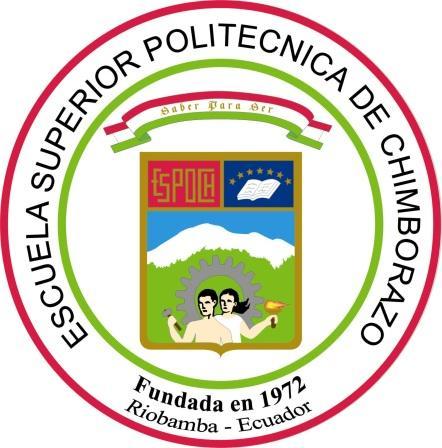 ESCUELA SUPERIOR POLITÉCNICA DE CHIMBORAZOFACULTAD DE INFORMÁTICA Y ELECTRÓNICAESCUELA DE INGENIERÍA EN ELECTRÓNICA, TELECOMUNICACIONES Y REDESDISEÑO E IMPLEMENTACIÓN DE UN PROTOTIPO DE RED DE SISTEMA DE COMUNICACIÓN, MONITOREO DE NUTRIENTES PH-EC, CONTROL DE  TEMPERATURA Y FLUJO DE AGUA USANDO TECNOLOGÍA MÓVIL GSM/GPRS PARA CULTIVOS HIDROPÓNICOSTrabajo de titulación presentado para optar al grado académico de:INGENIERO EN ELECTRÓNICA TELECOMUNICACIONES Y REDESAUTORES: SILVIA VERÓNICA ALLAICA MOROCHO      MARÍA FABIOLA GUALLI ARAGADVAYTUTOR: ING. VERÓNICA MORA CH.RIOBAMBA – ECUADOR2015ESCUELA SUPERIOR POLITÉCNICA DE CHIMBORAZOFACULTAD DE INFORMÁTICA Y ELECTRÓNICAESCUELA DE INGENIERÍA EN ELECTRÓNICA, TELECOMUNICACIONES Y REDESEl Tribunal de Tesis certifica que: El trabajo de investigación: DISEÑO E IMPLEMENTACIÓN DE UN PROTOTIPO DE RED DE SISTEMA DE COMUNICACIÓN MONITOREO DE NUTRIENTES PH-EC Y CONTROL DE  TEMPERATURA Y FLUJO DE AGUA USANDO TECNOLOGÍA MÓVIL GSM/GPRS PARA CULTIVOS HIDROPÓNICOS, de responsabilidad de las señoritas Silvia Verónica Allaica Morocho y María Fabiola Gualli Aragadvay, ha sido minuciosamente revisado por los Miembros del Tribunal de Tesis, quedando autorizada su presentación.							FIRMA			FECHAING. NICOLAY SAMANIEGODECANO DE LA FACULTAD DE	        ..........................                   …………………... INFORMÁTICA Y ELECTRÓNICAING. FRANKLIN MORENO	DIRECTOR DE LA ESCUELA DEINGENIERÍA EN ELECTRÓNICA,TELECOMUNICACIONES Y REDES        .…………………              …..………………...ING. VERÓNICA MORA CH.DIRECTOR DE TESIS                             ............................	    ..…...………………ING. ANDRES MOROCHOMIEMBRO DEL TRIBUNAL		          ..………................           ……..…………….ING. PAÚL ROMEROMIEMBRO DEL TRIBUNAL		         …………................           ……..…………….DOCUMENTALISTASISBIB ESPOCH                                      …..........................            …..………………..DERECHO DE AUTORIANosotras Silvia Verónica Allaica Morocho y María Fabiola Gualli Aragadvay declaramos ser los autoras del presente trabajo de titulación “DISEÑO E IMPLEMENTACIÓN DE UN PROTOTIPO DE RED DE SISTEMA DE COMUNICACIÓN MONITOREO DE NUTRIENTES PH-EC Y CONTROL DE  TEMPERATURA Y FLUJO DE AGUA USANDO TECNOLOGÍA MÓVIL GSM/GPRS PARA CULTIVOS HIDROPÓNICOS” previo a la obtención del título de INGENIEROS EN ELECTRÓNICA, TELECOMUNICACIONES Y REDES, haciéndonos responsables por las ideas, criterios, doctrinas  y resultados expuestos en este trabajo de titulación y declarando que el patrimonio de la misma pertenece a la Escuela Superior Politécnica de Chimborazo.FIRMAS:----------------------------------------------                          ------------------------------------------------    Silvia Verónica Allaica Morocho	  María Fabiola Gualli Aragadvay                 CI. 172357151-7             				    CI. 060411631-9DEDICATORIAEse trabajo se lo dedico a Dios ya que él me brindó la sabiduría y la fuerza para seguir en camino a esta meta; mostrándome su infinito e inmenso amor cada día mediante sus bendiciones.A mi madre, mi “loquita” como le decía de cariño que a pesar de no tenerla  conmigo sé que se sentiría orgullosa e inmensamente feliz de ver este primer paso de los muchos pasos que realizaré en mi vida en cuales siempre estará presente en mi mente y mi corazón.A mi hermano Geovanny, la persona que siempre confió en mí, siendo un pilar fundamental en mi vida y carrera, ya que fue como padre y madre para mí  por lo que estaré eternamente agradecida y a esa hermosa familia que formo y que ahora son parte de mi vida Fiorella  y Harold; como también a mis hermanos Cristian y Vanessa  los cuales amo como hijos.A mi padre que a pesar de las situaciones, me brindó con mucho esfuerzo y amor su apoyo; a mi abuelita Dolores que ha sido mi mejor ejemplo de bondad y amor, mis tíos, mis primos por ser mi ayuda y fuerza, y  como olvidar a mi eterna profesora, consejera amiga y gran ejemplo de profesional Carmita Sánchez la cual nos inculco valores y la  dedicación a las cosas.María Fabiola Gualli AragadvayDEDICATORIADedico este trabajo a Dios que me dio el privilegio de la vida y por haberme dado la posibilidad de formarme profesionalmente, permitiéndome siempre ver un propósito en cada situación difícil que se presentó en este camino y dando aliento a mi corazón para continuar. A mis padres José y Manuela por ser el reflejo del amor de Dios dándome siempre todo el apoyo, sacrificio, confianza y amor incondicional durante mi formación profesional. A mis hermanos Myrian, Efraín, Fanny, Benjamin por ser ejemplo, darme siempre ese abrazo fortalecedor cuando fue necesario, por sus sabios consejos, apoyo  y amor  siempre, de igual forma a mis cuñados María y Jaime.A  mis tíos, primos quienes de una u otra forma han estado presente en mi formación, y  de manera muy especial a mis abuelitos Pedro y Narcisa que han sido pilar fundamental para llegar aquí.  A todos mis amigos, de manera especial a mis amigos de universidad  Marcelo y Fabiola que han estado junto a mí en momentos difíciles de la carrera, en quienes he podido comprobar que en todo tiempo ama el amigo.A mis sobrinos Anderson, Jhon, Danny, María Fernanda, Joyce y una persona muy especial Anita Ch. quiero animarles a ver que nada hay imposible para Dios que siempre puedan recordar Josué 1:9 cuando sientan desfallecer y compartirles que este ha sido el anhelo de mi corazón desde niña y veo como Dios lo hace posible Salmo 37:4, de esta forma a confiar totalmente en Dios porque nuestras fuerzas son limitadas, y a todas las personas que como yo se desanimen en el camino, sepan que Dios es quien se fortalece en nuestra debilidad.Silvia Verónica Allaica MorochoAGRADECIMIENTOAgradezco a Dios y a toda mi familia por la confianza  y el tiempo depositado en mí para el logro de este objetivo.Al igual a cada uno de mis profesores que conocí durante mi carrera los cuales supieron brindarme su conocimiento, paciencia y sobre todo una  amistad.Como también a la familia que Dios me permitió escoger, mis amigos los cuales  de manera directa e indirecta   aportado en este logro a través de su ayuda,  consejos y sobre todo por su amor en Cristo en especial Silvia y Marcelo los cuales me ayudaron a ver inmenso  amor de Dios  y como olvidar a Jimena una de las primeras personas que supo brindarme su amistad y con la que compartí momentos  divertidos.María Fabiola Gualli AragadvayAGRADECIMIENTOA Dios por permitirme adquirir el conocimiento necesario, acompañándome todo este camino siendo siempre mi fortaleza cubriéndome con su amor infinito, y por darles vida a mis padres José y Manuela, ya que ellos representan el motor principal de mi vida, inculcándome siempre temor, amor, confianza y obediencia a Dios, para llegar a culminar una etapa muy importante en mi formación profesional.A mis hermanos Myrian, Efraín, Fanny, Benjamín por siempre procurar mi bienestar, por motivarme a honrar a mis padres a través de su ejemplo, por  guiarme, aconsejarme y darme su amor incondicional, permitiéndome vivir momentos únicos, inolvidables  y especiales en mi vida. A mis sobrinos y cuñados por siempre brindarme su cariño, apoyo desde que Dios nos permitió estar juntos en una misma familia.A mis abuelitos Pedro y Narcisa por darme apoyo, amor y guiarme a buscar en todo momento de Dios y animarme a través de sus sabios consejos, a mi familia en general; de la misma forma a mis padres espirituales Marcelo y Viviana.A mi círculo de mejores amigos Fabiola, Marcelo, Julio, Alex, José Luis, y Anita de quienes he recibido apoyo moral, y muchas veces espiritual a través de sus oraciones, durante el desarrollo de este trabajo.A cada uno de mis profesores de la facultad que compartieron sus conocimientos y hacen posible este trabajo de titulación, y a nuestra directora de tesis Ing. Verónica Mora y al miembro de Tribunal Ing. Andrés Morocho  que con su ayuda y sugerencias han hecho posible culminar este proyecto.Silvia Verónica Allaica MorochoCONTENIDOPORTADA ……………………………………………………………………………………….iFIRMAS DE RESPONSABILIDAD……………………………………………………………iiDERECHO DE AUTORIA……………………………………………………………………..iiiDEDICATORIA…………………………………………………………….........……………..ivAGRADECIMIENTO………………………………………………………………………......viINDICE DE ABREVIATURAS………………………………………………………………...xiINDICE DE TABLAS…………………………………………………………………….........xiiINDICE DE FIGURAS……..………………………………………………………………...xivRESUMEN……………………………………………………………………………………xviiINTRODUCCIÓN……………………………………………………………………………….1CAPITULO IMARCO TEÓRICO……………………………………………………………………………71.1.          SISTEMAS DE COMUNICACIÓN DATOS………….………………………...81.1.1.       TRANSMISOR…………………………………………………………………….91.1.2.       RECEPTOR……...	………………………………………………………….…...101.1.3.       RED GSM/GPRS……………………………………………………..………….111.1.3.1.    La red telefónica móvil  en cultivos…………………………………………....111.2.          LA HIDROPONÍA  EN  EL MUNDO…………………………………….…….141.2.1.       IMPORTANCIA DE LA HIDROPONÍA….……………………………………..151.3.         TECNICAS HIDROPÓNICAS………..……………………………….………...161.3.1.	    Sistema de raíz flotante………………………………………………………....171.3.2.	    El sistema de recirculación de solución nutritiva (NFT)………………….….171.4.         HIDROPONIA EN EL ECUADOR……………………………………………...211.5.       SOLUCIONES NUTRITIVAS……………………………………………………...23CAPITULO IIDISEÑO E IMPLEMENTACIÓN DEL SISTEMA DE COMUNICACIÓN Y  MONITOREO PARA CULTIVOS HIDROPÓNICOS……………………………………………………….262.1.        SISTEMA DE COMUNICACIÓN GSM…………………………………………..262.2.        TECNOLOGIA ARDUINO………………………………………………………...272.2.1.      PLACA ARDUINO…………………………………………………………………272.2.2.      ENTORNO DE DESARROLLO ARDUINO…………………………………….312.2.3.      SHIELS PARA PLACA ARDUINO	……………………………………………...312.3.         DISPOSITIVOS USADOS PARA EL PROTOTIPO…………………………..362.3.1.       SENSORES……...	……………………………………………………………….362.3.1.1.    Sensor de PH……………………………………………………………………..372.3.1.2.    Sensor de EC……………………………………………………………………..422.3.1.3.    Sensor de temperatura DS18B02………………………………………………472.3.1.4.    Sensor de flujo de agua…………………………………………………….…...502.3.1.5.    Sensor de nivel de agua horizontal…………………………………………….522.3.2	    ACTUADORES…………………………………………………………………...532.3.2.1.    Ventilador………………………………………………………………………....532.3.2.2.    Elemento calefactor……………………………………………………………..532.3.2.3.    Bomba de agua………………………………………………………………….542.3.2.4.    Servomotor	……………………………………………………………………....552.4.          SOFTWARES DE APLICACIÓN……………………………………………..562.4.1.       MIT App Inventor 2 Beta………………………………………………………..562.4.1.1.    Aplicación móvil para el control del cultivo hidropónico……………………..562.4.2.       LABVIEW………………………………………………………………………....592.5.       IMPLEMENTACIÓN DEL  PROTOTIPO DE SISTEMA DE COMUNICACIÓN     PARA CULTIVOS HIDROPÓNICOS……………………..…………………....612.5.1	    DISEÑO DEL PROTOTIPO DEL SISTEMA DE COMUNICACIÓN…….......612.5.2	    IMPLEMENTACION DEL PROTOTIPO………………………………………..632.5.2.1.    Shield SIMCOM SIM900 QUAD BAND GSM/GPRS………………………....642.5.2.2.    Sensor flujo de agua……………………………………………………………..652.5.2.3.    Sensor de temperatura…………………………………………………………..662.3.2.4.    Sensor de nivel…………………………………………………………………...672.5.2.5.    Sensor de PH………...…………………………………………………………...672.5.2.6.    Sensor EC………………………………………………………………………...682.5.2.7.    Ventilador………………………………………………………………………….692.5.2.8.    Calefactor………………………………………………………………………….692.5.2.9.    Bomba de agua……………………………………………………………….…..69CAPITULO IIIPRUEBAS Y  RESULTADOS……………………………………………………………...713.1.        PRUEBAS DE COMUNICACIÓN……………………………………………….713.1.1.     PRUEBAS DE FUNCIONAMIENTO DE DISPOSITIVOS	…………………...713.1.2.     PRUEBAS DE COMUNICACIÓN DEL MÓDULO GSM SIM 900	……….....743.1.3.     PRUEBA DE CONTROL DE ACTUADORES………………………………....823.2.        ANÁLISIS DE RESULTADOS……………………………………………..…...833.2.1.     MONITOREO EN LABVIEW………………………………………..…………..83CONCLUSIONES…………………………………………………………………....……..92RECOMEDACIONES…………………………………………………………….………...93BIBLIOGRAFÍA……………………………………………………………………….……..94ANEXOS……………………………………………………………………………...…….103ÍNDICE DE ABREVIATURAAP					Agricultura de Precisión.EC					Electro Conductividad.GIS					Sistema de información geográfica.GND					Ground.GPRS					Servicio general de paquetes vía radio.GPS					Sistema de posicionamiento global.GSM					Sistema global para las comunicaciones móviles.NFT					Técnica de la película de nutriente.PH 		Potencial de  Hidrógeno.PVC					Policloruro de Vinilo.ÍNDICE DE TABLASTabla 1-1:    Producción de Hortalizas en cultivo hidropónico…………………………..13Tabla 2-1:    Área hidropónica estimada por países……………………………………...14Tabla 3-1:    Comparación entre la producción en suelo  e hidroponía enalgunos cultivos…………………………………………………………………………...….16Tabla 4-1:    Contenedor según el cultivo…………………………………………………19Tabla 5-1:    Rangos de temperatura óptimos en hortalizas…………………………....20Tabla 6-1:    Rangos óptimos de PH en hortalizas	……………………………………..21Tabla 7-1:    Muestras típicas de soluciones acuosas……………………………………23Tabla 8-1:    Parámetros óptimos para el ciclo de producción de lechugahidropónica…………………………………………………………………………….………25Tabla 1-2:    Datasheet Arduino Mega 2560……………………………………………….29Tabla 2-2:    Tabla  de criterios para selección  de  la placa Arduino…….	…………...30Tabla 3-2:    Principales características del shield GSM/GPRS SIM900…	…………...34Tabla 4-2:    Luz de estado de SIM900 Quad Band GSM/GPRS shield……………….34Tabla 5-2:    Tabla de criterio para selección del sensor de PH….	……………………38Tabla 6-2:    Tabla de criterios para selección del sensor de EC…	……………………44Tabla 7-2:    Tabla de criterios para selección del sensor de temperatura	………......47Tabla 8-2:    Relación Temperatura/Datos	…………………………………………...…48Tabla 9-2:    Tabla de criterios para selección del sensor de flujo de agua………..…51Tabla 1-3:    Tiempo de envío y recepción de SMS en operadoras                     Claro y Movistar……………………………………………………………….77Tabla 2-3:    Recepción de SMS en red GSM a diferentes distancias..........................77Tabla3-3:   Valores promedios de los datos obtenidos de temperatura, pH y EC en la          fase de Plántula……………………………………………………………….85	Tabla 4-3:   Valores promedios de los datos obtenidos de temperatura, pH y EC en la fase de Roseta…………………………………………………………………86Tabla 5-3:   Valores promedios de los datos obtenidos de temperatura, pH y EC en la fase  de Formación de Cabeza………………………………………………86Tabla 6-3:   Valores promedios de los datos obtenidos de temperatura, pH y EC en la fase de formación de la cabeza tamaño 50%...........................................87Tabla 7-3:   Valores promedios de los datos obtenidos de temperatura, pH y EC en la fase de formación de la cabeza tamaño 75%...........................................87Tabla 8-3:   Valores promedios de los datos obtenidos de temperatura, pH y EC en la fase de cosecha........................................................................................87	INDICE DE ILUSTRACIONESFigura 1-1:    Sistema de transmisión de datos…………………………….……………….7Figura 2-1:    Los avances tecnológicos para la agricultura………………….……………8Figura 3-1:    Transmisión de datos a través de un módulo compacto……...…………...9Figura 4-1:    Sistema de recepción SMS.	………………………………………………10Figura 5-1:    Red GSM/GPRS………………………………………………………….......11	Figura 6-1:    Sistema de Comunicación para invernadero usando  red GSM/GPRS……………………………………………………………...12	Figura 7-1:    Técnicas de cultivos hidropónicos	……………………………………..16Figura 8-1:    Técnica de hidroponía de raíz flotante………………………………...…...17	Figura 9-1:    Técnica de cultivo hidropónico NFT………………………..………………18	Figura10-1:    Productores de lechuga hidropónica en el Ecuador……...………………21Figura11-1:    Condiciones ideales para la lechuga hidropónica……..…………………22Figura12-1:    Requerimientos cultivos lechuga en general………….………………….22Figura 1-2:    Banda de frecuencia  en GSM….………………………………………......27	Figura 2-2:    Placa Arduino uno……………………………………………………………28	Figura 3-2:    Placa Arduino Mega 2560……………………………….…………………..30	Figura 4-2:    Simcom SIM900 Quad Band GSM/GPRS…………………………………32Figura 5-2:    Diagrama esquemático shield GSM/GPRS SIM900	………………..…..33Figura 6-2:    Diagrama hardware shield GSM/GPRS SIM900…................................33Figura 7-2:    Comunicación puerto Serial UART	……………………………………..35Figura 8-2:    Modos de encendido del shield GSM/GPRS Sim900  :a)hardware, b)software…………………………………………………….36Figura 9-2:     Configuración  de encendido automático del shield GSM/GPRS sim900………………………………………………………...36Figura10-2:    Sensor de pH Meter Kit……………………………………………………...37Figura11-2:    Kit completo Sensor de PH de atlas Scientific……………………………38Figura12-2:    Sonda PH De atlas Scientific	………………………………………………39Figura13-2:    CIRCUITO EZO™ pH   de atlas Scientific………………………………...41Figura14-2:    Conector BNC y cable BNC de atlas Scientific…….	………………….....41Figura15-2:    Conexión sensor de pH atlas Scientific con Arduino mega 2560……...42Figura16-2:    Sensor BTA…	………………………………………………………………..44Figura17-2:    Sonda sensor de EC.	……………………………………………………….46Figura18-2:    Circuito Sensor EC….	……………………………………………………….46Figura19-2:    Conector  BNC Y CABLE……………………………………………………47Figura20-2:    Conexión del sensor DS 18B20 con la placa Arduino mega 2560….....49	Figura21-2:    Conexión del sensor de flujo Fs300a con placa             Arduino mega 2560	……………………………………………………….52Figura22-2:    Conexión del sensor horizontal de nivel de agua….	…………………….52Figura24-2:    Sistema de ventilación………………………………………………………53Figura25-2:    Calefactor usado para sistema de calefacción……………………………54Figura26-2:    Bomba de agua Milano 0,5Hp………………………………………………54Figura27-2:    Servomotor MG996R Tower-Pro…………………………………………...55Figura28-2:    Conexión servomotor con la placa Arduino mega 2560…………………56Figura29-2:    Screen1 a) Pantalla frontal b) diagrama de bloque………………………57	Figura30-2:    Screen2  a) Pantalla frontal b) Diagrama de bloque	………….…………58Figura31-2:    Screen3  a) Pantalla frontal b) Diagrama de bloque……………………..59	Figura32-2:    Esquema de bloques del sistema de comunicación y monitoreo……….60Figura33-2:    Esquema frontal del sistema de comunicación y monitoreo…..………...61Figura34-2:    Diagrama  sistema de comunicación  del prototipo..	……………………..62Figura35-2:    Diagrama esquemático en Eagle 6.3.0                       del Sistema de comunicación………………………………………………..63	Figura 36-2:    Conexión Arduino mega2560 con shield GSM SIM 900….	…………....64Figura37-2:    Implementación del sensor FS300a	……………………………………..65Figura38-2:    Implementación del bloque de control de temperatura………………….66Figura39-2:    Implementación del sensor de nivel con el contenedor…….………..…67Figura40-2:    Implementación del sensor PH con Arduino  para envió de datos.……68Figura41-2:    Implementación del sensor EC con Arduino para envió de datos..……68Figura42-2:    Implementación de la bomba de agua y el reloj RTC ds1307………….69	Figura43-2:    Diagrama de bloques del sistema………………………………………....70	Figura 1-3:     Pruebas de lectura de sensores temperatura, nivel y flujo..	…………...72Figura 2-3:     Resultado  de calibración del sensor de pH	…………………………….72Figura 3-3:     Calibración de electro conductividad	……………………………………..73Figura 4-3:     Lecturas de los sensores del sistema……………………………………..73	Figura 5-3:     Prueba de conexión del Shield-PC-red telefónica…	…………………....74Figura 6-3:     Prueba de recepción de un SMS en el shield vía comandos AT….	…..75Figura 7-3:     Prueba de envío de un SMS desde el shield vía comandos AT…..	…..75Figura 8-3:     Eficiencia de operadoras en comunicación con la red GSM……….…..78Figura 9-3:     Mensaje de alerta de temperatura baja………………………………...…79Figura10-3:    Mensaje de alerta de temperatura alta……………………………………79Figura11-3:    Mensaje de alerta de pH alto.	……………………………………………...80Figura12-3:    Mensaje de alerta de pH bajo	……………………………………………...80Figura13-3:    Activación de Flujo de agua  vía SMS………………….……………….....81Figura14-3:    Mensaje de alerta del desabastecimiento            de agua en el estanque……………………………………………………..81Figura15-3:    Activación de ventilador a través de SMS….	…..………………………..82Figura16-3:    Activación de calefactor a través de SMS….	………………………….....83Figura17-3:    Tabla de lectura de sensores en Labview….	…………………………….83Figura18-3:    Monitoreo de temperatura en Labview…………………………………….84Figura19-3:    Monitoreo de EC en Labview	………………………………………………84Figura20-3:    Monitoreo de PH en Labview	………………………………………………85Figura21-3:    Resultados de valores promedio PH en sus fases   de crecimiento del cultivo………………………………………………....85Figura22-3:    Resultados de valores promedio EC en sus fases   de crecimiento del cultivo………………………………………………….86Figura23-3:    Resultados de valores promedio de temperatura   en sus fases de crecimiento del cultivo………………………………….87RESUMENEste trabajo de titulación nos permite realizar un telecontrol de un invernadero de cultivo hidropónico de lechugas, a través de mensajes cortos SMS que son generados por una aplicación en un dispositivo  móvil  los cuales  controlan parámetros importantes dentro del mismo. Para la implementación de este prototipo de sistema de comunicación se hizo uso de dispositivos importantes tales como una placa Arduino en el cual se realiza la programación de todo el sistema, el uso de sensores  como de pH, EC, fs300a, nivel de agua, temperatura utilizados  para la adquisición de los datos a través de las lectura que realizan cada uno de ellos y a través de estos se procederán a la activación de los actuadores como ventilador, lámpara y bomba de agua los cuales permiten tener un control y monitorea de parámetros importantes tales son temperatura, alcalinidad y Electro conductividad  del agua dentro de lo que es la hidroponía. En la etapa de comunicación entre el prototipo y el administrador del mismo se hizo uso de un shield GSM como es el modelo Simcom SIM900 Quad Band GSM/GPRS, el cual cuenta con características beneficiosas dentro del sistema como es la compatibilidad con la placa Arduino. Los métodos de investigación utilizados fueron experimentales y descriptivos, ya que se utilizarán conocimientos de las Ciencias y Tecnología en la especialidad de las Telecomunicaciones  incorporadas a la agricultura para brindar un tratamiento más apropiado  de los cultivos tanto del punto de vista económico-productivo  como del ambiental, teniendo como resultado de un crecimiento del 100% del cultivo mediante este sistema. Con este sistema se pretende dar una opción,  que permita optimizar recursos como el tiempo, suelo, y factor humano,  posibilitando obtener un producto de buena calidad de forma que se pueda aportar al desarrollo de la matriz productiva.Palabras claves:<Sistema global de comunicaciones móviles [GSM]><Potencial de hidrogeno [PH]><Electro conductividad [EC]><Plataforma de hardware libre, basada en una placa con un microcontrolador  [Arduino]>< El escudo para la placa Arduino mediante la cual hace llamadas telefónica, envié SMS [Shield] ><Módulo Inalámbrico, de cuatro bandas [SIM900]> SUMARYThis thesis objective was to remote control a lettuce hydroponic greenhouse, through SMS messages generated by an application on a mobile device which controls important parameters. For this communication system prototype important devices such as an Arduino were used to program the whole system, for data collection sensors such as pH, EC, fs300a, water level, temperature were used and through these the actuators activation as a fan, water pump lamp alkalinity, and electro conductivity in hydroponics. At this communication stage prototype and its administrator a shield GSM was used the GSM Simcom SIM900 Quad Band GSM /GPRS model, which has beneficial features within the system and is compatible with the Arduino. The experimental and descriptive methods were used, since Science and Technology contents were used in the area of Telecommunication incorporated to agriculture to provide a more appropriate treatment of crops both in economically-productive and environmental terms, with results in a 100% crops growth using this system. This system is intended to provide an option for optimizing resources such as time, land, and human factor, to obtain a good quality product, therefore contribute to the productive matrix development.Keywords:<GLOBAL MOBILE COMMUNICATION SYSTEM [GSM]><POTENTIAL HYDROGEN [PH]><ELECTRO CONDUCTIVITY [EC]><FREE HARDWARE PLATAFORM BASED ON A PLATE WITH A MICROCONTROL ARDUINO]><ARDUINO SHIELD FOR PHONE CALLS, SEND SMS [SHIELD]><WIRELESS MODULE, FOUR BANDS [SIM900]>INTRODUCCIÓNA través del presente trabajo  de investigación  se tiene como finalidad  realizar una innovación tecnológica  dirigida  al área de la agricultura en especial a los nuevos métodos de cultivo como lo es la hidroponía. En el Ecuador  la agricultura en una fuente  importante que contribuye  en la economía del país, siendo la región sierra  la más productiva  donde la zona tres  cuenta con las áreas más extensas de cultivos.Es así que en el Ecuador se han incursionado nuevos métodos de cultivos  como lo es el cultivo sin suelo también conocido como hidroponía  siendo estos cultivos más orgánicos y saludables con el medio ambiente lo cual contribuiría en el cambio de la Matriz Productiva del país.Es así que nuestro trabajo de titulación  plantea aportar tecnológicamente  en el desarrollo  de este nuevo método de cultivo que se está incursionando  en el país, para lo cual se realizará el  diseño e implementación de un prototipo de Sistema de Comunicación, monitoreo de nutrientes PH-EC, control de  temperatura y flujo de agua usando tecnología móvil GSM/GPRS para cultivos hidropónicos.Este prototipo planteado permitirá optimizar  recursos humanos, económicos, y a la vez minimizar el tiempo  desarrollo en relación a la agricultura tradicional, para lo cual se hará uso  de la  red  telefónica celular  GSM, ya que este nos permitirá  tener un mayor alcance  debido a que el sistema funcionara a través  de una aplicación mediante el envío de mensajes SMS.ANTECEDENTES.Desde inicios de los años 90 en Estados Unidos la Agricultura de precisión   o también catalogada como nivel tecnológico en la agricultura; ha ido incorporando cada vez más, por el incesante avance de las tecnologías de Telecomunicaciones, es así que las redes de sensores inalámbricas combinadas con otras tecnologías [1] (sistemas de posicionamiento global, imágenes aéreas y de satélites, sistemas de información geográfica, etc.) permiten estimar y evaluar el estado hídrico de los cultivos.Además de entender los cambios que se producen en los mismos; a través  del uso de computadoras, sensores, placas de microcontroladores como PICs, Arduino, Raspberry Pi  y otras tecnologías para automatizar el manejo de suelos y cultivos hortícolas, hidropónicos, ganadería y forestación con ayuda de la electrónica [2]. En el mundo actual de la agroindustria, la hidroponía es una técnica de cultivo que permite la implementación de ciertas hortalizas que se cultivan en una cama de agua [3].   Es así que en Cuenca y en la región del austro se han desarrollado algunos cultivos hidropónicos en casas, sobre todo con la lechuga. En Azogues se hizo un cultivo en una terraza (tercer piso); en Gualaceo también se desarrolló un cultivo que prácticamente estuvo suspendido en un balcón [4].El uso de diferentes tecnologías  tales como WIRELESS SENSOR NETWORKS acaparan cualquier actividad del hombre, incluyendo las diferentes formas de agricultura en la actualidad, lo cual permite al productor medir, analizar, y manejar la variabilidad dentro de los cultivos [5]. Las redes inalámbricas de sensores muestran gran desarrollo futuro dentro de la  agricultura debido a que a través de ellas es posible controlar y monitorear los recursos agrícolas que se encuentren en el campo [6], y a la vez procesar la información que se transmita.Es así que la automatización de la agricultura permitirá mejorar la matriz productiva ya que sustituye muchas de las tareas del agricultor [7], puesto que en la actualidad se encuentran disponibles gran número de software aplicados a la agricultura, agroindustria y la preservación medio ambiental [8].JUSTIFICACIÓN TEÓRICAEl tema propuesto busca,  mediante la aplicación de la teoría y conceptos básicos sobre las redes inalámbricas dar a conocer la aplicación de esta tecnología dentro de la agricultura de precisión o agricultura tecnológica mediante sistemas informáticos, para controlar características físicas, tales como temperatura, humedad, nutrientes, etc., de un determinado entorno de cultivo [9]. En el Ecuador sector agrícola  contribuye al cambio de la matriz productiva, ya que el país es considerado un laboratorio viviente en el tema agrícola  es por ello que el estado trata de generar nuevas propuestas en el campo agrícola con la implementación de tecnología e investigación.Pasando de los esquemas utilizados por décadas  en la agricultura tradicional a nuevas  técnicas orientadas a optimizar el uso de los insumos agrícolas (semillas, agroquímicos y correctivos) en función de la cuantificación de la variabilidad espacial y temporal de los suelos haciendo uso de las diversas  tecnologías para modernización del campo, introduciéndose así la agricultura de precisión al país ya que este cuenta con un gran potencial en el tema agrícola. En la actualidad hay varias empresas en el Ecuador enfocadas en lo que es la agricultura de precisión como es Agribusiness Ecuador Cía. Ltda. Esta  empresa brinda los servicios de  Agricultura de Precisión  mediante el uso de FarmWorks un Software para implementar Agricultura de Precisión  y AgLeader (Hardware para Agricultura de Precisión) [10]. JUSTIFICACION APLICATIVALuego de los datos recabados en las diferentes revistas científicas y repositorios  digitales se plantea en el presente trabajo de titulación hacer uso de la tecnología inalámbrica como es GSM/GPRS la cual nos va permitir la transmisión de datos, mediante el envío de mensajes SMS al administrador del invernadero de las variaciones que están en monitoreo dentro del mismo.Mediante el uso de diferentes sensores que medirán la temperatura, el PH, electro conductividad (EC) para así procesar  los resultados del monitoreo para que el administrador determine la mejor solución nutritiva  para su desarrollo, que contendrán  los elementos esenciales para disolverlos en el agua.Como también realizar un control adecuado de la temperatura y el sistema de riego adecuado  para  cultivos hidropónicos. Todo esto dirigido hacia la revolución verde en la agricultura lo cual trata de evitar la explotación inadecuada de los suelos, para un mejor trato ambiental.OBJETIVOS	OBJETIVO GENERAL:Diseñar e implementar un prototipo de red de Sistema de Comunicación monitoreo de nutrientes PH-EC y control de  temperatura y flujo de agua usando tecnología móvil GSM/GPRS para cultivos hidropónicos.OBJETIVOS ESPECÍFICOS:Implementar y configurar el sistema de comunicación, monitoreo y control el cultivo hidropónico en base a un módulo Arduino.Recolectar variables climáticas mediante  los sensores adecuados para la adquisición de datos como la temperatura y el flujo de agua.Vigilar el adecuado crecimiento del cultivo hidropónico observando los  nutrientes importantes como PH y electro conductividad.Notificar al administrador de la variabilidad de los diferentes parámetros como temperatura, PH-EC, y flujo de agua en el invernadero.Desarrollar una aplicación móvil para el control y monitoreo del invernadero.Almacenar los variables en un gestor de base de  datos con los resultados adquiridos en el monitoreo del cultivo hidropónico.PLANTEAMIENTO DEL PROBLEMAFORMULACIÓN DEL PROBLEMA¿Será posible tener una mejor automatización de un invernadero inteligente de cultivos hidropónicos mediante el uso de la red celular GSM/GPRS para el  monitoreo de nutrientes PH-EC y el control de parámetros de temperatura y riego desde dispositivos móviles?SISTEMATIZACIÓN¿Será útil la tecnología GSM/GPRS para el telecontrol de cultivos hidropónicos?  ¿El monitoreo de nutrientes PH, EC permitirá al administrador del invernadero, aplicar una mejor solución nutritiva al cultivo?¿El uso de una plataforma de hardware libre como la placa Arduino nos permitirá  la facilidad  del uso de los elementos  electrónicos dentro de este proyecto?¿Cómo se implementa y configura el hardware y software para la automatización de un invernadero inteligente de cultivos hidropónicos?¿Podrá el administrador tomar medidas de corrección a través de un dispositivo móvil, en cuanto a variaciones de temperatura  y flujo de agua en el invernadero?MÉTODOS Y TÉCNICASMÉTODOSLos principales métodos que se utilizarán en la investigación serán: Deductivo y Descriptivo. El presente proyecto de investigación reúne las condiciones metódicas de investigación mixta, ya que se utilizarán conocimientos de las Ciencias y Tecnología en la especialidad de las Telecomunicaciones  incorporadas a la Agricultura de Precisión para brindar el tratamiento agroeconómico más apropiado  a cada zona del campo de cultivo tanto del punto de vista económico-productivo  como del ambiental.Las Telecomunicaciones, nos brindan todos los medios requeridos por los cuales podemos transferir información muy variada, desde y hacia distintos puntos geográficos, relacionándolos entre sí; como la comunicación vía telefónica, donde dos personas separadas por una distancia superior a la del alcance de su voz, pueden dialogar entre ellos. Pero además, en nuestro caso, las telecomunicaciones nos permiten, recabar toda la información recogida por todos los sensores ubicados en la maquinaria agrícola, en el campo o en los centros de información y transferirlos a otro lugar, desde donde sea posible procesarlos con comodidad. De esta forma, se cuenta con la más completa y mejor información a la hora de tomar decisiones, disminuyendo por consiguiente la incertidumbre y la posibilidad de errores.TÉCNICASPara la elaboración del presente trabajo de titulación se considera la utilización  de diferentes técnicas, como son las siguientes:Técnicas para Recopilación de la Información  Recolección de datos, ya sea primarios o secundarios.Prueba experimental de las etapas de comunicación del sistema.Observación de campo.Técnicas de análisis de resultadosDiseño óptimo del sistema.Funcionamiento del sistema de comunicación.CAPITULO IMARCO TEÓRICOSistemas de comunicación datosLos sistemas de comunicación de datos son todos aquellos sistemas informáticos cuyos procesadores  y terminales no coinciden en situación geográfica y la información fluye  entre ellos a través de algún sistema de telecomunicación [11]. Es así que en la actualidad estos sistemas son considerados herramientas importantes y de gran ayuda en las diferentes áreas de desempeño de las personas utilizando componentes o recursos a nivel de equipos, dispositivos de red, aplicaciones, entre otros. Es por esto que las comunicaciones  de datos se refieren a los medios y métodos que se emplean para transferir datos entre las distintas instalaciones como se muestra en la figura 1-1 los cuales se componen  por un conjunto de software y hardware compatibles y organizados, cuyo fin es la transmisión de la información [12]. 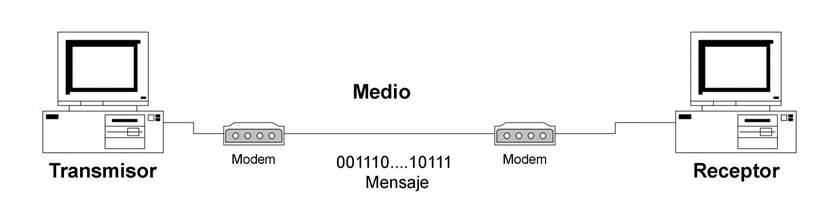 Figura1-1: Sistema de transmisión de datosFuente: http://robertoguillermo.pe.tripod.com/redes.htm,2015SISTEMAS DE COMUNICACIÓN EN LA AGRICULTURAEn la actualidad  los sistemas de comunicación también se involucran  en el área  de la agricultura  debido a que se ve necesario contar con herramientas y sistemas  de comunicación, con el objetivo de mejorar el desarrollo y producción de los cultivos.Es así que se busca inversiones económicas  para impulsar la elaboración e implementación de invernaderos inteligentes, los cuales ayudaran al control de parámetros climatológicos, riego y fertilización automática, permitiendo así el cultivo en condiciones favorables; dando como resultado una mejora en calidad y cantidad de producción en óptimos tiempos [13], como se muestra en la figura 2-1.  Los sistemas de comunicación en conjunto con la evolución de diferentes tecnologías, sensores, actuadores  y  microcontroladores  pretenden  obtener sistemas de automatización  y telecontrol para  las diversas formas de producción de los cultivos; tal es el caso de la hidroponía el cual se tratara en este trabajo de titulación.La hidroponía es una técnica de cultivo que muestra gran crecimiento en el futuro en países subdesarrollados, debido que esta técnica  se la puede realizar en pequeños espacios sin la necesidad del suelo [14], Es así  que los cultivos hidropónicos puede ser realizados en  ciudades, es así que la tecnología también se involucra  para la producción de cultivos en forma  más sencilla y de bajo costo [15].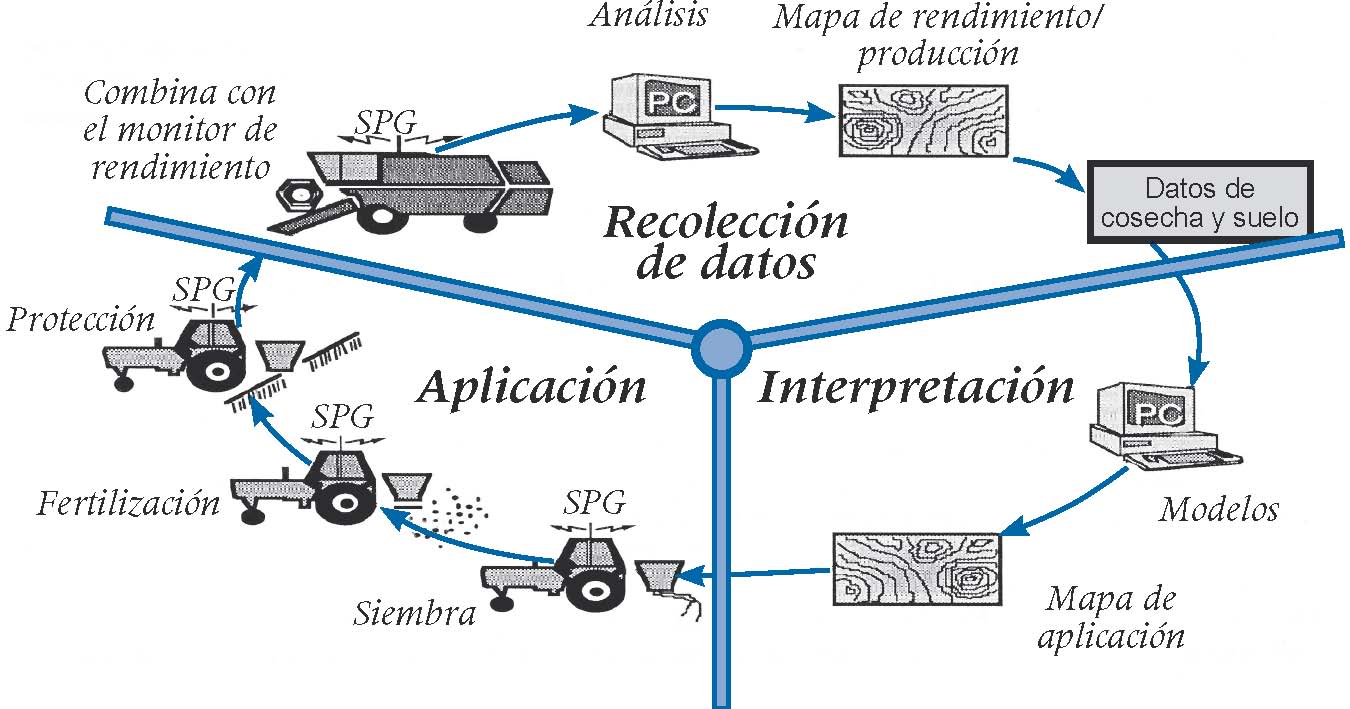 Figura 2-1: Los avances tecnológicos para la agricultura.Fuente: http://www.kriego.net/ap1.htm,2015 Las combinación de los diferentes sistemas comunicación  tales con  GPS, GIS,GSM y entre otros  ha hecho posible el desarrollo de  varias aplicaciones dentro de la agricultura hidropónica para solucionar problemas generados  como la prevención de plagas, heladas, control y monitorea ambiental, planificación de cultivos, telecontrol,  etc.            TransmisorEl  transmisor  es un elemento  que permite realizar la conexión de la red celular GSM para la comunicación este elemento hace  uso de comandos AT.Es un servicio que se encuentra disponible en equipos móviles, mediante el cual el cliente puede enviar mensaje cortos de texto de máximo 160 caracteres, entre letras, números o caracteres especiales a través de la red GSM [16].Generalmente este servicio se utiliza en teléfonos móviles, como mensajería personal, aunque se puede dar otras aplicaciones como en sistemas automatizados como se muestra en la figura 3-1, por ejemplo utilización del mensaje de texto como medio de transmisión de información de un proceso.Entre los beneficios que tiene el usuario depende de las aplicaciones que el proveedor ofrezca, entre ellas: alertas y notificaciones, garantía en entrega de mensajería, etc.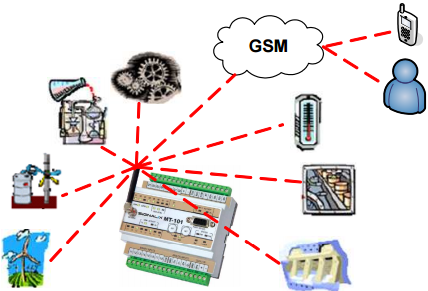 Figura 3-1: Transmisión de datos a través de un módulo compacto.Fuente:http://bibdigital.epn.edu.ec/bitstream/15000/842/1/CD-1269.pdf,2015El módulo inalámbrico permite transmitir información a través de red celular mediante mensajería corta, audio, o Gprs [17]. RECEPTORUn teléfono móvil es un dispositivo portátil que acoge o efectúa llamadas a través de una celda, o torre de transmisión. Para tal efecto se hace uso de ondas de radio para  transportar las señales hasta y desde el dispositivo móvil.Existen grandes áreas que representa la cobertura de un proveedor de servicios las cuales son divididas en celdas pequeñas para evitar las pérdidas de las señales de línea de visión. Cuando un usuario de telefonía móvil se mueve de una celda a otra, el conmutador automáticamente indica al dispositivo y a la celda con la señal más fuerte (indicada por el dispositivo) a trasladarse a un nuevo canal de radio (frecuencia). Cuando el dispositivo responde a través de la nueva celda, el conmutador de intercambio lo conecta a ésta. La comunicación se establece una vez que el equipo reconoce la orden  [18], como se muestra en la figura 4-1.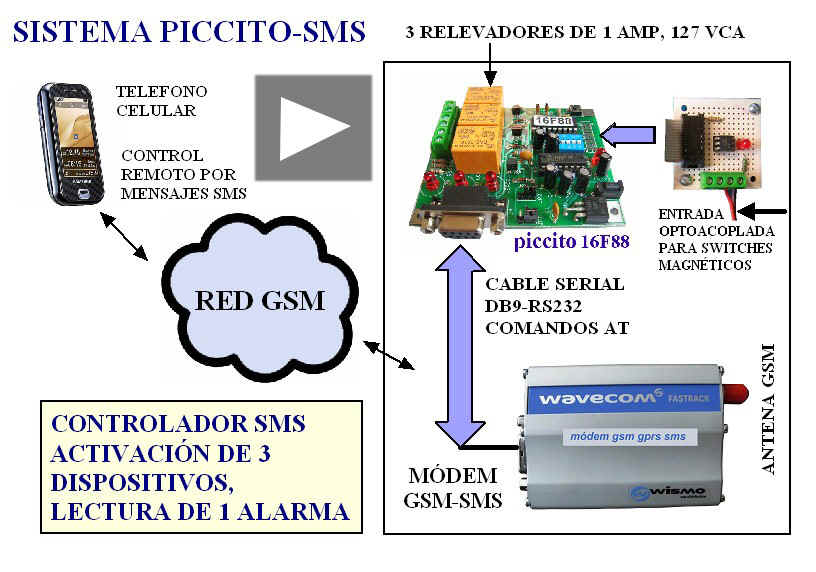 Figura 4-1: Sistema de recepción SMS.Fuente: http://www.puntoflotante.net/SISTEMA%20EB88-SMS.htm,2015Red GSM/GPRSLa tecnología GSM/GPRS son de gran importancia dentro del mundo de la telefonía móvil   debido a que permite el acceso a redes de datos a  una buena velocidad de transmisión y recepción, siendo de gran uso en aplicaciones  novedosas en los diferentes áreas, ver figura 5-1.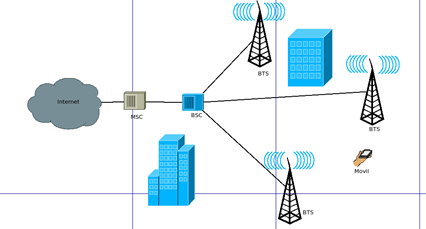 Figura 5-1: Red GSM/GPRSFUENTE:https://sdrlatino.wordpress.com/2013/06/28/introduccion-a-la-tecnologia-de-acceso-gsm/,2015La red telefónica móvil  en cultivos Las aplicaciones de la red telefónica móvil han llegado a  las diferentes áreas de actividad de los seres humanos, debido a que esta tecnología permite envió y recepción de mensajes de texto, llamadas telefónicas y  conexión al mundo de la internet  facilita las diferentes actividades como es la agricultura a través de aplicaciones como el telecontrol  de invernaderos  [19].La gran extensión  de la cobertura actualmente hace de los sistemas basados en la transmisión  por GSM  y los diferentes equipos, se tengan en cuenta a la hora de planear un sistema de telemando o tele monitoreo [20], como se muestra en la figura 6-1.  Siendo esto de gran beneficio en los sistemas  de agricultura ayudando en diferentes actividades como:Automatización de cultivos.- La automatización en los cultivos permite que los procesos sean más eficientes, demandando  sistemas de control que permitan supervisar las variables que intervienen en el mismo [21]. Protección de cultivos.- Una aplicación de gran ayuda para mejorar  la calidad de vida en los productos, proteger los cultivos de plagas, malezas y enfermedades, y mayor resistencia al cambio climático,  lo que ayuda a tener un incremento significativo del rendimiento y la producción, a través del uso de herramientas tecnológicas, las diferentes tácticas y estrategias  las cuales son utilizadas para optimizar los sistemas de cultivos y maximizar los volúmenes de cosecha [22].  Es así que en la actualidad el mundo se dirige hacia una Revolución Verde  donde la  inversión tecnológica, la innovación en el desarrollo de nuevos productos para proteger los cultivos y la transformación de infraestructuras agrícola.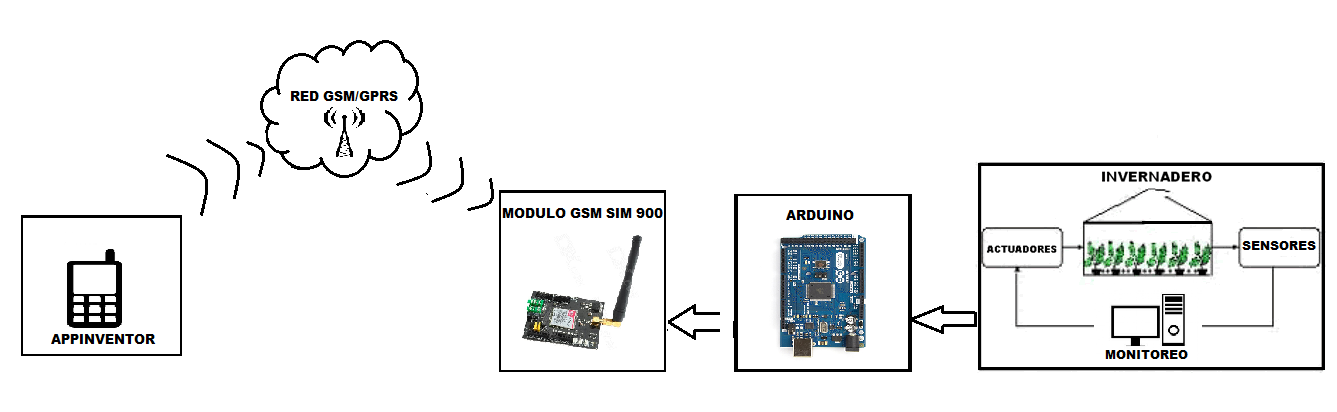 Figura 6-1: Sistema de Comunicación para invernadero usando  red GSM/GPRSFuente: ALLAICA, S., GUALLI, M., 2015.CULTIVOS HIDROPÓNICOSLa hidroponía permite, con un reducido consumo de agua y pequeños trabajos físicos, pero con mucha dedicación y constancia, producir hortalizas frescas, sanas y abundantes en pequeños espacios de las viviendas, aprovechando en muchas ocasiones elementos desechados, que de no ser utilizados causarían contaminación” [23] ver la tabla 1-1.Este tipo de cultivos hace uso de sustratos nutritivos  disueltos en agua (solución nutritiva) la cual permite  crecer y desarrollar los cultivos [24]. La aparición de la hidroponía se da primero en los conocidos jardines colgantes de Babilonia, debido a que estos crecen y se desarrollan solo a través de la absorción del  agua que circula  por canales [25]. Actualmente la hidroponía es practicada en todo el mundo y es parte de la agricultura protegida; estos cultivos se puede producir en cualquier época del año, con requerimientos mínimos de humedad, temperatura y luz por lo se puede tener un mayor porcentaje de proteína bruta y energía altamente digestible, en comparación con la agricultura tradicional.Tabla1-1: Producción de Hortalizas en cultivo hidropónico.Continuará: ……..ContinuaFuente:http://www.mag.go.cr/bibioteca_virtual_ciencia/Hidroponia.pdf,2015La hidroponía en el mundoComo se ve en la tabla 2-1 de acuerdo a la “Sociedad Internacional de Cultivo sin Suelo (ISOSC)”,el área mundial a la producción hidropónica llegaba a las 12,000 Ha en lo que es el año 1996; es así que se estimó que para el año 2000 sumaría unas 25,000 Ha. Estos datos demuestran que continúa en aumento la importancia del cultivo sin suelo [26]. Tabla2-1: Área hidropónica estimada por países.Continuará:…….ContinuaFuente:https://www.academia.edu/4511736/Libro_de_hidroponia_y_nutricion,20151.2.1. Importancia de la hidroponíaLa importancia de la hidroponía está en que este sistema de producción agrícola, relaciona aspectos económicos, ecológicos y sociales; por ser una herramienta útil en los lugares donde es difícil la producción de alimentos  por lo que las ventajas de la Hidroponía  a comparación de la agricultura tradicional  se muestra en la tabla 3-1, como también son las siguientes:Una producción programada de acuerdo a las necesidades.Es de alta digestibilidad.Se puede producir en cualquier clima y época con invernaderos.Bajo costo de producción comparado con el cultivo normal.Producción en espacios reducidos.Reduce mano de obra para su manejo y producción.Bajo en contaminantes y alto en contenido proteico [27].Tabla3-1: Comparación entre la producción en suelo  e hidroponía en algunos cultivosFuente:http://repositorio.educacionsuperior.gob.ec/bitstream/28000/963/1/P-SENESCYT-0032.pdf,2015Técnicas hidroponícasEn la figura 7-1 se muestra los diferentes tipos de técnicas o sistemas  de cultivo hidropónico.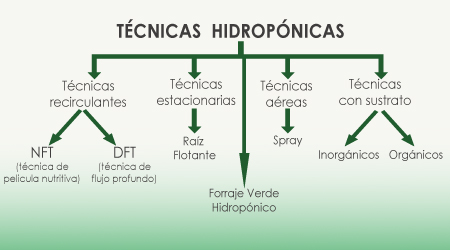 Figura 7-1: Técnicas de cultivos hidropónicosFuente: http://cursohidroponiadomestico.blogspot.com/,2015Sistema de raíz flotanteEn el sistema de raíz flotante, es aquella  donde las raíces están permanentemente en la solución nutritiva  a través de una plancha de poliestireno, que cuentan con perforaciones donde se colocan las plántulas como se ve en la figura 8-1. El cultivo  de hortalizas mediante la técnica del sistema de raíz flotante es menos costoso, menos trabajoso y a la vez esta técnica es más eficiente en cuanto al uso de agua se refiere a comparación con   otras técnicas de hidroponía [28].La desventaja de esta técnica es que  debido a que la planta crece, su peso también es mayor lo cual produce que la plancha que sosteniente a las plantas colapse; es así que se hace uso de otras técnicas hidropónicas [29].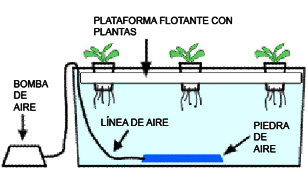 Figura 8-1: Técnica de hidroponía de raíz flotanteFuente:http://www.tecnoficio.com/produccion_de_alimentos/sistemas_HIDROPÓNICOs.php,2015El sistema de recirculación de solución nutritiva (NFT)Según Samperio Ruíz G dice que este sistema “consiste en hacer recircular en forma permanente una película fina constituida por una determinada cantidad de solución nutritiva”, esto permite que las raíces se oxigenen y a la vez absorban el agua con nutriente, lo cual va ser gran importancia durante el periodo de desarrollo de las plantas [30].La principal ventaja que brinda esta técnica de "NFT" es que permite que las raíces absorban más minerales lo cual ayudan al crecimiento de las plántulas en comparación con las otras técnicas hidropónicas  ya que este permite tener mayor contacto lo cual hace crecer en forma más rápida teniendo varios ciclos de cultivos durante un año ver la figura9-1 [31].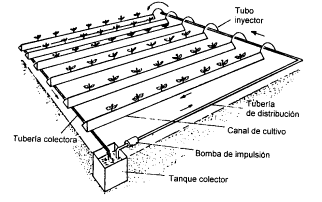 	              Figura9-1: Técnica de cultivo hidropónico NFTFuente: http://www.abcagro.com/fertilizantes/docs/9803.asp,2015COMPONENTES PARA UN  SISTEMA "NFT"Para el  sistema básico "NFT" se debe utilizar los siguientes elementos iniciales: Recipiente o contenedor.Estos son usados almacenar la solución nutritiva a través del período de cultivo, existen varios  tipos de material por lo que se debe tomar en cuenta ciertos aspectos debido a que volumen del estanque está en función directa del número de plantas ver la tabla 4-1 [32].Tabla4-1: Contenedor según el cultivo.Fuente: http://dspace.utalca.cl/bitstream/1950/2927/1/NFT.pdf, 2015Red de distribuciónEstos permiten  que la solución nutritiva circule a través de ellos en forma fluida por medio de los canales como  por ejemplo los  tubos de PVC, canaletas de madera cubiertas de plástico.Bomba.La única y principal función de la bomba, es el de impulsar el agua con solución nutritiva desde el contenedor de agua hasta los canales los cuales  permiten la circulación continua del agua con solución nutritiva entre las más usadas son las de activación eléctrica ya sea sumergible o no sumergibles [33].FACTORES IMPORTANTES EN  LOS SISTEMAS  NFTLos sistemas hidropónicos necesitan un control muy minucioso de ciertos  parámetros, como es la cantidad de agua regada, la temperatura ambiente, la conductividad eléctrica (EC) y nivel de acidez (pH).Temperatura:La temperatura ambiente es un parámetro que tiene gran  influencia  en todas las etapas  vitales de la planta, como la transpiración, fotosíntesis, germinación, etc. [34].Es decir cada planta exige diferentes rangos de temperatura óptimos como se muestra en la tabla 5-1.Tabla 5-1: Rangos de temperatura óptimos en hortalizasFUENTE: http://www.geocities.ws/alma612003/curso/curso.html,2015Conductividad eléctrica:Esto sirve para mantener equilibrada las sales nutritivas que tiene el cultivo siendo de gran importancia para que la planta pueda asimilar los nutrientes y crecer vigorosamente.PH eléctrica:Casi todas las plantas crecen en un pH neutro o cerca del mismo 5.5 a 6.5 (ver la tabla 6-1).Tabla6-1: Rangos óptimos de PH en hortalizasFuente: http://boletinhorticolalaplata.blogspot.com/2010/06/articulos-cientificos-hidroponia.html, 2015Hidroponía en el EcuadorEn el Ecuador las zonas de producción son la provincia de Pichincha, Cotopaxi, Chimborazo, Manabí y Guayas hacen falta invernaderos adecuados para  cultivos hidropónicos [35].  El Ecuador tiene ventajas competitivas frente a los competidores externos, como son las condiciones de clima.  Hoy en día en el Ecuador se encuentran 8 huertos hidropónicos por parte del INNFA, con un área de cultivo en sustrato y balsa flotante de 400 a 800m², están localizados en las regiones geográficas de la sierra y de la costa. [36].En cuanto a productores de lechuga en cultivos  hidropónicos se encuentra la siguiente información detallada a continuación en la figura 10-1.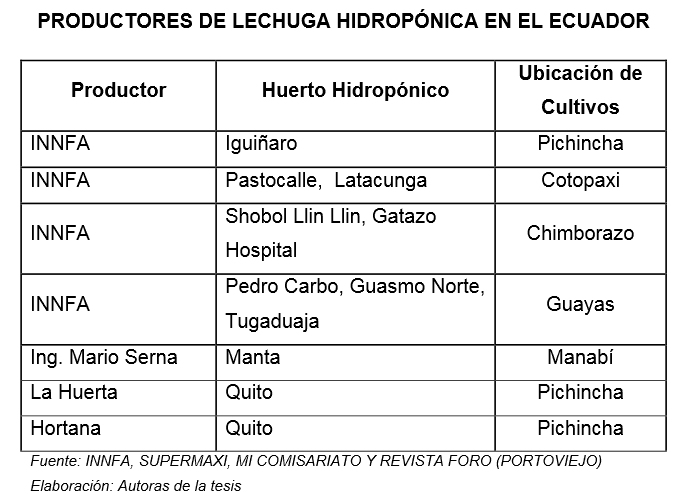 Figura 10-: Productores de lechuga hidropónica en el Ecuador.Fuente:http://www.cib.espol.edu.ec/Digipath/D_Tesis_PDF/D-37442.pdfCULTIVOS HIDROPÓNICOS DE LECHUGAEl mercado Ecuatoriano de lechuga hidropónica es reducido, debido a esto es un producto que no se encuentra muy desarrollado. Además esta es una planta que tiene un ciclo de reproducción corto, contiene ácido fólico el cual es considerado un anticancerígeno, tiene varias propiedades como se muestra en la figura 11-1 y 12-1.En Ecuador hay 1 145 de hectáreas de lechuga  con un rendimiento promedio de 7 928 kg por hectárea (ha), según el Ministerio de Agricultura.  Sin embargo la producción de lechuga en Ecuador tiene entre siete y ocho variedades, se sabe que solo una se lleva el 70% del mercado. Así, la lechuga criolla o “repollo” es la escogida por los ecuatorianos [37].En los cultivos hidropónicos lo primordial es realizar la suministración correcta y adecuada a las plantas diluyendo las sales fertilizantes en agua, esta es la solución para ser asimiladas por las plantas deben utilizar fertilizantes óptimos en calidad  [38].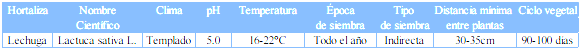 Figura 11-: Condiciones ideales para la lechuga hidropónica.Fuente: http://biblioteca.usbbog.edu.co:8080/Biblioteca/BDigital/83534.pdf, 2015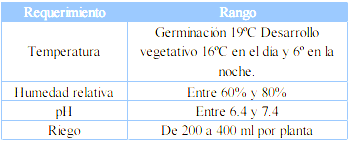 Figura12-: Requerimientos cultivos lechuga en general.Fuente: http://biblioteca.usbbog.edu.co:8080/Biblioteca/BDigital/83534.pdf, 2015Soluciones nutritivasComo se mencionó anteriormente el fertilizante es importante, así como también la calidad de este, es así que una calidad pobre del fertilizante tendrá siempre abundante cantidad de impurezas, estas puede producir una capa que impida el paso de nutrientes a algunas líneas de alimentación [39]. Para elegir la solución óptima se debe tomar en cuenta que sea químicamente inerte, de costo accesible, una adquisición pronta, que no se altere o degrade que estanque humedad y que no sea salino. En los sistemas hidropónicos las raíces de las plantas están en relación directa con la solución nutritiva [40].En tal virtud se analizará dos parámetros importantes en el desarrollo de este trabajo como son la electro conductividad, el pH, mismos que se verán alterados al contacto con la solución nutritiva.ELECTROCONDUCTIVIDAD (EC)La conductividad eléctrica de un medio, se define como la capacidad que tienen el medio (que por lo general contiene las sales inorgánicas en solución o electrolitos) para conducir la corriente eléctrica. El agua pura, prácticamente no conduce la corriente, sin embargo el agua con sales disueltas conduce la corriente eléctrica [41]. Los iones cargados positiva y negativamente son los que conducen la corriente, y la cantidad conducida dependerá del número de iones presentes y de su movilidad. En la mayoría de las soluciones acuosas, entre mayor sea la cantidad de sales disueltas, mayor será la conductividad [42].Es así que se muestra en la siguiente tabla 7-1 la variación en algunas muestras típicas de soluciones acuosas.Tabla7-1: Muestras típicas de soluciones acuosas.Fuente:http://uaaan.dspace.escire.net/bitstream/handle/123456789/1950/T17973%20%20%20%20PI%C3%91A%20AVILA,%20JOSE%20SAMUEL%20%20TESIS.pdf?sequence=1,2015Potencial de (PH)El PH indica el grado de acidez o alcalinidad de una solución. Si una solución es ácida su valor es menor a 7, si es alcalina su valor es mayor a 7 y si su valor es neutro es de 7. La disponibilidad de nutrientes varía en relación al  pH de la solución nutritiva, por eso es recomendable mantenerlo dentro de un rango que inicia en 6 hasta 7, el cual debe estar disponible para las plantas [43]Se debe tener en cuenta que existen cambios bruscos del pH, ya que al pasar de aguas acidas a semi ácidas (pH 5.5 hasta 7.0) aguas básicas (pH 7.5 o más), resulta un gran cambio en las plantas, debido a que cambia en función a una escala logarítmica de base 10, es decir que por cada unidad de pH cambia 0 unidades en su concentración ácida o básica [44].PARÁMETROS FINALES DEL SISTEMA HIDROPÓNICOSe conoce que en Ecuador se busca generar más riqueza, lograr un desarrollo más sostenible e impulsar actividades ligadas al talento humano, a la tecnología y el conocimiento, a través del cambio de la matriz productiva. Por lo cual se puede observar un mercado abandonado en la producción de lechugas de cultivo hidropónico. Al investigar se ha analizado el campo del cultivo de lechuga ya que como se menciona en la investigación realizada es una gran oportunidad por el  clima óptimo para la provincia de Chimborazo, para cambiar el sistema tradicional por esta nueva propuesta. Además luego de conocer las diferentes técnicas como recirculantes, estacionarias, aéreas, con sustrato dentro de las mismas se encuentran las  conocidas son NFT (Técnica de película nutritiva), y raíz flotante.  Siendo el cultivo NFT el más óptimo bajo estudios encontrados, ya que es la principal especie de hoja cultivada en el sistema NFT. De la información recabada se considera los siguientes parámetros adecuados para un cultivo hidropónico de lechuga óptimo, haciendo uso de la técnica NFT, como se muestra en la  tabla 8-1.Tabla8-1: Parámetros óptimos para el ciclo de reproducción de lechuga en cultivo hidropónico.Fuente: http://dspace.utalca.cl/bitstream/1950/2927/1/NFT.pdf, 2015CAPITULO IIDISEÑO E IMPLEMENTACIÓN DEL SISTEMA DE COMUNICACIÓN Y  MONITOREO PARA CULTIVOS HIDROPÓNICOSSistema de comunicación GSMEste sistema de comunicaciones es una de los más versátiles ya que permite  la comunicación mediante dispositivos móviles que incorporan tecnología digital. [45]GSM es  el estándar con mayor aceptación en  el mundo, contando con un  82% de los terminales móviles a nivel mundial, cuenta con más de 3.000 millones de usuarios en 212 países.Siendo así un estándar predominante en Europa, América del Sur, Asia y Oceanía, y con gran extensión en América del Norte, para lo cual  este estándar cuenta con diferentes bandas de frecuencia como se muestra en la figura 1-2 [46].Al ser una tecnología digital  nos permite realizar varias funciones entre ellas el envío y recepción  mensajes cortos, los cuales se puede integrar en diferentes aplicaciones en servicio a la sociedad como se muestra en este trabajo de titulación.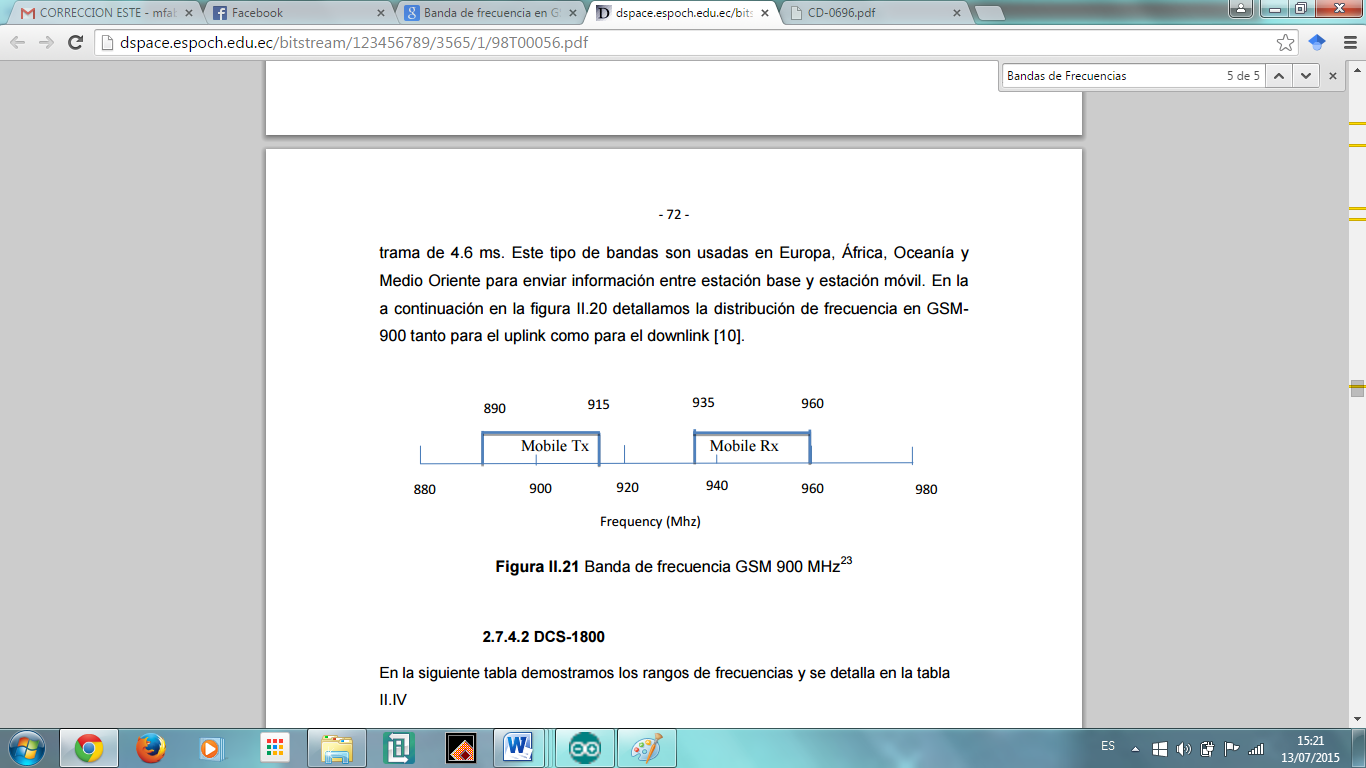 FIGURA 1-2: Banda de frecuencia  en GSMFuente:http://dspace.espoch.edu.ec/bitstream/123456789/3565/1/98T00056.pdf,2015Tecnología ArduinoLos microcontroladores incorporados en las diferentes placas Arduino pertenecen todos a la misma familia tecnológica, por lo que su funcionamiento en realidad es bastante parecido entre sí. Los microcontroladores son de tipo AVR, los cuales son fabricados por la marca Atmel. Se debe tener en cuenta que existen varios modelos de placas Arduino oficiales, cada uno con diferentes características como el tamaño, el número de pines, el modelo de microcontrolador incorporado , la cantidad de memoria utilizable, es por ello 	que se detalla sus características más relevantes a continuación.Placa ArduinoArduino es una plataforma de prototipo electrónico de código abierto (open-source) basada en hardware, software  flexibles, y  fáciles de usar. El micro controlador de la placa se programa usando el Arduino Programming Language (basado en Wiring)  y el Arduino Development Enviromment (basado en Processing) [47]. Los trabajos de Arduino pueden ser independientes o se pueden comunicar con software al mismo tiempo que el ordenador este en ejecución. Las placas se pueden ensamblar a mano por expertos o pre ensamblarlas; mientras que el software se descarga gratis en su página oficial [48].Arduino UNOLa placa de desarrollo Arduino uno que se muestra en la figura2-2se basa en la Atmel ATmega328 de 8 bits, 16 MHz microcontrolador con 14 entradas / salidas digitales (E/S), 6 de las cuales son capaces de modulación de ancho de pulso (PWM), así como un 6 canales, 10 bits de analógico al digital[49].Capacidades de comunicación digitales incluyen UART serie TTL, SPI serie y serie de interfaz de dos hilos (I 2 C). La plataforma de desarrollo Arduino cuenta con una multiplataforma, IDE basado en Java, así como una biblioteca de C / C ++, que ofrece acceso de alto nivel a las funciones de hardware.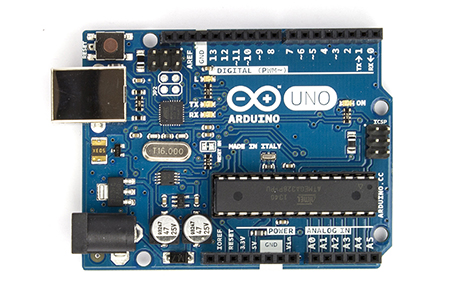 		Figura2-2: Placa Arduino unoFuente: https://www.arduino.cc/en/Main/arduinoBoardUnoArduino LeonardoEl Arduino Leonardo está basado en ATmega32u4, el cual tiene funcionalidades llamativas que se ve más detallado en el anexo 1, pero también cuenta con algunos inconvenientes, siendo el más destacable cuenta con las siguientes características:Tiene 20 pines de entradas/salidas digitales (los cuales 7 se pueden utilizar como salidas PWM y 12 como entradas analógicas) Además un oscilador cristal de 16MhzUna conexión micro USBUn conector de alimentación Un puerto ICSP  Botón de reset.Arduino MEGA 2560El Arduino Mega 2560 es una placa electrónica basada en el Atmega 2560 que se ve en la figura 3-2 cuenta con las siguientes características mostradas en la tabla 1-2:Tabla 1-2: Datasheet Arduino Mega 2560Fuente:http://panamahitek.com/arduino-mega-caracteristicas-capacidades-y-donde-conseguirlo-en-panama/. 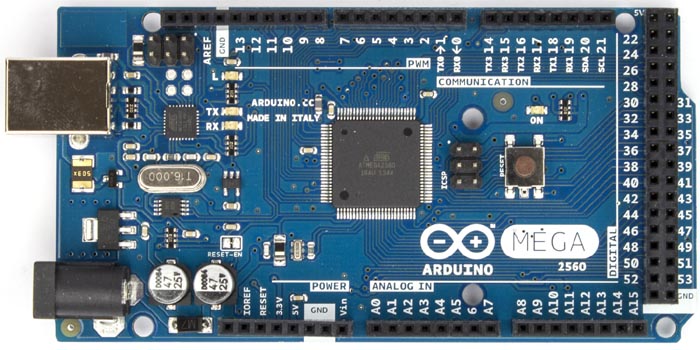 		Figura3-2: Placa Arduino Mega 2560          Fuente: https://www.arduino.cc/en/Main/arduinoBoardMega2560Al realizar una sucinta revisión de cada Arduino, como también la realización en la tabla 2-2se elige utilizar el Arduino Mega 2560 debido a los puertos seriales de comunicación con los que cuenta, es así  que consta de  4 unidades UART.  En comparación con las características técnicas de otros son mejores, como mayor memoria EProm que el Arduino uno. Tabla2-2: Tabla  de criterios para selección  de  la placa ArduinoFuente: ALLAICA, S., GUALLI, M., 2015ENTORNO DE DESARROLLO ARDUINOEste entorno contiene un editor de texto para el código, un área de mensajes, una consola de texto, una barra de herramientas y una serie de menús. Se conecta al hardware Arduino para procesar los programas y comunicarse con ellos.SHIELDS PARA PLACA ARDUINOEn la actualidad existen varias placas de circuitos llamados shield, las cuales son apilables unas sobre otras y  con el fin de  brindar mayor funcionalidad  y capacidad a un Arduino, siendo estos utilizados en diferentes aplicaciones entre los shield que permiten tener comunicación inalámbrica tenemos los Xbee y GSM  que a continuación se describirán. XBEE SHIELDDe acuerdo a Digi, los módulos XBee son soluciones integradas que brindan un medio inalámbrico para la interconexión y comunicación entre dispositivos. Estos módulos utilizan el protocolo de red llamado IEEE 802.15.4 para crear redes FAST POINT-TO-MULTIPOINT (punto a multipunto); o para redes PEER-TO-PEER (punto a punto).Fueron diseñados para aplicaciones que requieren de un alto tráfico de datos, baja latencia y una sincronización de comunicación predecible. Por lo que básicamente XBee es propiedad de Digi basado en el protocolo Zigbee. En términos simples, los XBee son módulos inalámbricos fáciles de usar. Permite a una placa Arduino la comunicación inalámbrica utilizando tecnología XBEE. [50]GSM/GPRS SHIELDEste escudo permite a la  placa Arduino conectarse a internet, enviar y  recibir llamadas de voz y mensajes SMS, existen variedad de modelos de shield GSM los cuales  son usados para dotar al dispositivo de funciones adicionales dedicadas específicamente a ofrecer algún tipo de servicio  en concreto.Los shield de comunicación inalámbrica  que trabajan  en banda libre 2.4Ghz  como  Xbee y  SIM900 GSM brindan ventajas de movilidad a diferencia del resto de shield.El escudo GSM cuenta con más beneficios  a diferencia del shield Xbee, como es el alcance de la trasmisión de datos; es así que en  nuestro trabajo de titulación se  buscamos una shield, que nos permita utilizar los sistemas móviles para poder interactuar a distancia con nuestro sistema.El shield que se uso  es modelo SIMCOM SIM900 QUAD BAND GSM/GPRS  como se muestra en la  figura 4-2 y se detallara a continuación.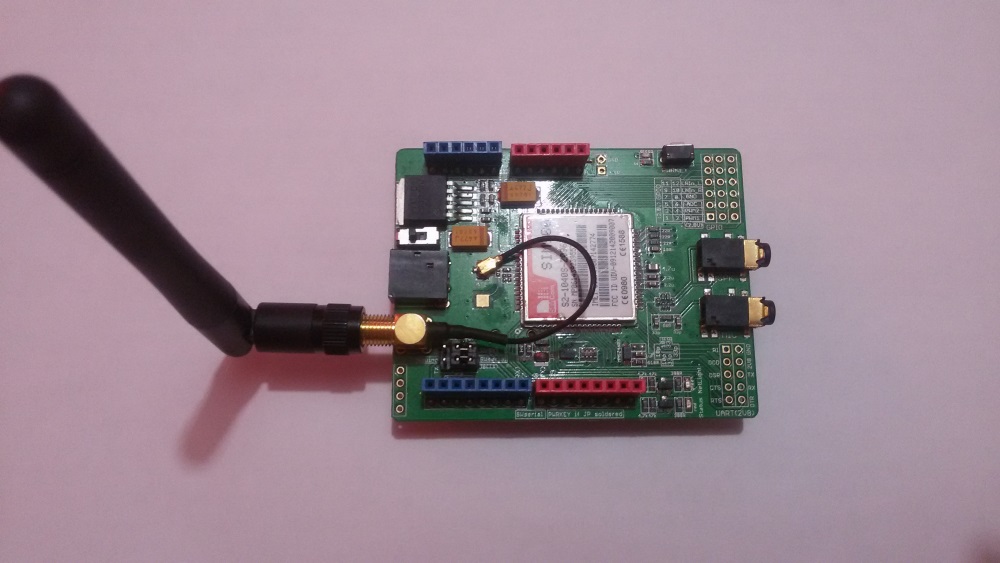 	Figura4-2: Simcom SIM900 Quad Band GSM/GPRS Fuente: ALLAICA, S., GUALLI, M., 2015.El módulo Simcom SIM900 Quad Band GSM/GPRS   es compatible con Arduino, este shield  permite la comunicación a través de la red de telefonía celular  permitiendo enviar y recibir mensajes SMS, MMS a través de su UART  mediante él envió de comandos AT en la figura5-2 y 6-2se muestra el diagrama esquemático  y diagrama de hardware respectivamente.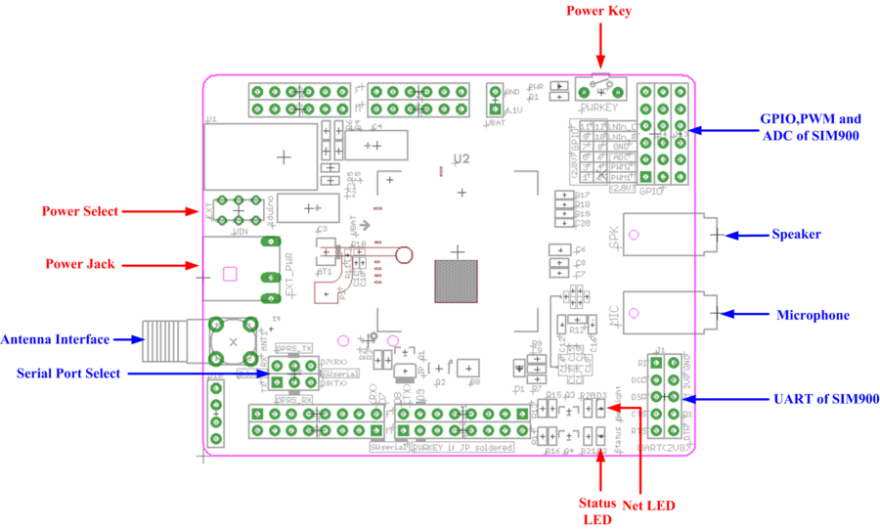 Figura5-2: Diagrama esquemático shield GSM/GPRS SIM900Fuente: http://www.seeedstudio.com/wiki/GPRS_Shield_V1.0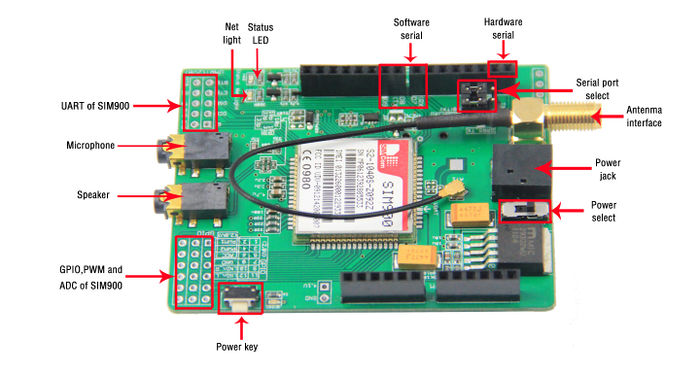 Figura6-2: Diagrama hardware shield GSM/GPRS SIM900Fuente:http://www.geeetech.com/wiki/index.php/Arduino_GPRS_ShieldCaracterísticas:El indicador del estado del shield se muestra en la tabla 3-2 y las principales  características de este shield son: [51]Tabla 3-2: Principales características del shield GSM/GPRS SIM900Fuente:http://www.geeetech.com/wiki/index.php/Arduino_GPRS_Shield,2015INDICADOR DE ESTADO  TABLA 4-2: Luz de estado de Simcom SIM900 Quad Band GSM/GPRS  GPRS/GSM ShieldFuente:http://www.geeetech.com/wiki/index.php/Arduino_GPRS_ShieldPuerto de Comunicación serie (UART) con Arduino mega 2560 El modelo  Simcom SIM900 Quad Band GSM/GPRS  utiliza el protocolo UART para comunicarse con el Arduino a través de los puentes RX, TX  del shield GSM  mediante configuración vía  software usando los pines  D8, D7 o  mediante hardware usando D1, D0 del shield como se muestra en la figura 7-2 en este trabajo se usó configuración vía software para la cual se hace uso de la librea Software Serial.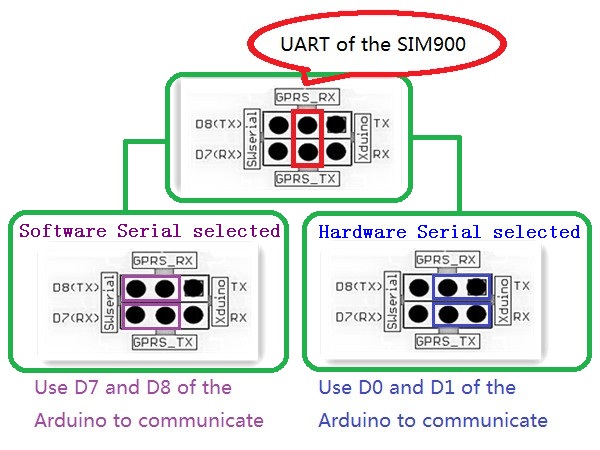 	       FIGURA 7-2: Comunicación puerto Serial UART         Fuente:http://www.geeetech.com/wiki/index.php/Arduino_GPRS_ShieldEncendido y Apagado del shield GSM/GPRSEl  modelo Simcom SIM900 se puede activar de dos maneras, la primera mediante la pulsación directa del botón ON/OFF durante 2 segundos como se muestra en la figura 8-2a y la segunda vía software para lo cual se debe soldar el Jumper (JP)  como se ve en la figura9-2b  donde el Pin digital 9 de la placa  Arduino actuará como puerto Software  para que su encendido sea automático  por lo que  este pin no podrá ser utilizado para otro fin [52].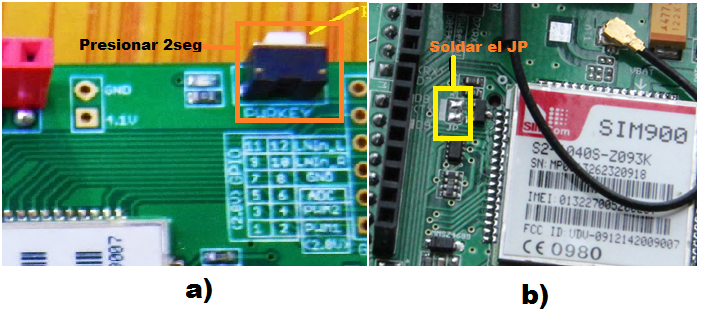 FIGURA 8-2: Modos de encendido del shield GSM/GPRS Sim900  a) hardware b) softwareFUENTE: ALLAICA, S., GUALLI, M., 2015En nuestro trabajo se utilizó la segunda forma para lo cual se hizo uso del siguiente código que se muestra en la figura9-2: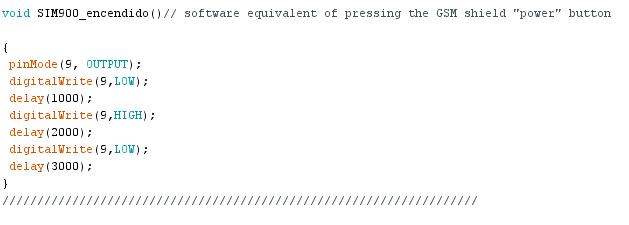 FIGURA 9-2:Configuración  de encendido automático del shield GSM/GPRS sim900FUENTE: ALLAICA, S., GUALLI, M., 2015DISPOSITIVOS USADOS PARA EL PROTOTIPOSensoresLos sensores permiten obtener respuestas las cuales se utilizan para realizar las acciones más esenciales en el prototipo presentado en este trabajo de titulación así como: control de flujo de agua; el mantenimiento de las condiciones adecuadas en el desarrollo del cultivo hidropónico, relacionadas al pH, electro conductividad y temperatura.Sensor de PHEn el mercado existen  varios  sensores de PH  los cuales permiten medir el nivel de acidez. Dentro de la  hidroponía  el pH es un factor muy importante para el crecimiento de las plantas, es así que si no  se toma en cuenta este parámetro las plantas no obtendrán  los nutrientes  necesarios. Cada tipo de planta tiene su  nivel de PH optimo  como se mostró en la tabla 6, es así que en nuestro trabajo de titulación  se realiza  el monitoreo de este factor importante; para lo cual se realizará la selección adecuada del sensor de PH basada en diferentes criterios para lo cual se analiza algunos sensores.Sensor Analog pH Meter Kit.En la figura10-2 se ve el sensor el cual cuenta con un LED que funciona como el indicador de encendido, una interfaz de sensor y un  conector BNC. Para usarlo, basta con conectar el sensor de pH con conector BNC, y se conecte al puerto de entrada analógica de cualquier controlador Arduino se le utiliza en  aplicaciones como testeo de la calidad de agua y aquacultura. [53]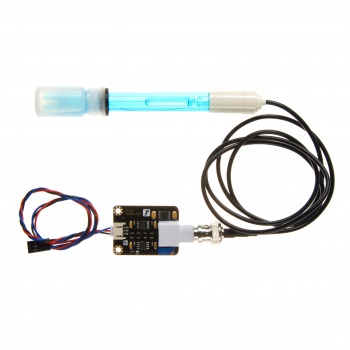 		FIGURA 10-2: Sensor de pH Meter Kit.       Fuente: http://dfrobot.com/wiki/index.php/PH_meter(SKU:_SEN0161)Sensor PH de atlas ScientificEste sensor ofrece el más alto nivel de estabilidad, exactitud y la precisión dentro de los medidores de pH ver figura 11-2.Este dispositivo lee el pH a través de  una sonda de pH / sensor / electrodo, también cuenta con un conector BNC  el cual se conecta a un placa   (EZO pH Circuit) este  cual  convierte la señal analógica en digital  y la envía al puerto serial. [54]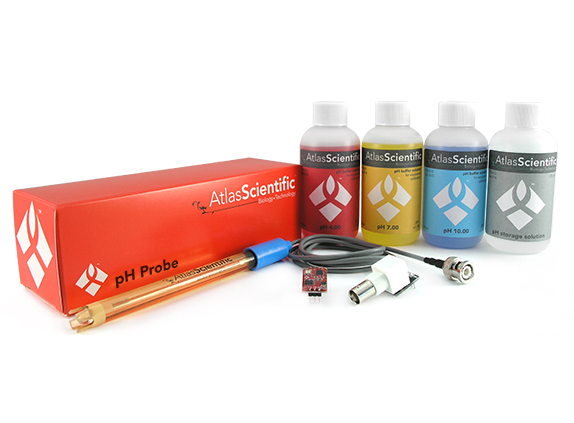 Figura11-2:Kit completo Sensor de PH de atlas ScientificFuente:http://www.atlas-scientific.com/product_pages/kits/ph-kit.htmlEn este trabajo se usó el sensor de pH del fabricante de  Atlas Scientific  debido a que cuenta con mejores especificaciones técnicas, además  permite  monitoreo de calidad de agua  es así que de acuerdo a  la aplicación que se le va a dar  en nuestro sistema  se ha seleccionado este sensor a través de una tabla 5-2.Tabla5-2: Tabla de criterio para selección del sensor de pHContinuará: ……ContinuaFuente: ALLAICA, S., GUALLI, M., 2015A continuación se da una descripción más detallada de este sensor pH Atlas Scientific el cual cuenta con tres componentes que son:Sonda de PhConector BNC y cable BNCCircuito  del sensor EZO pHSonda PH.El electrodo o sonda de pH que se muestra en la figura12-2 es un dispositivo pasivo que detecta una corriente generada a partir de la actividad del ion hidrógeno [55].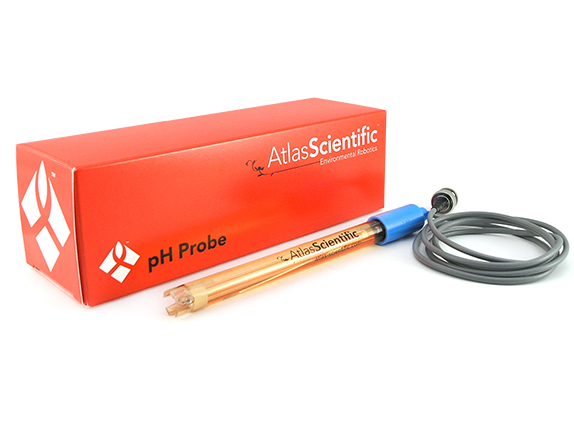 	Figura 12-: Sonda PH De atlas Scientific     Fuente: http://www.atlas-scientific.com/product_pages/probes/ph_probe.html?Características  sonda de pH atlas Scientific Las características de  técnicas del electrodo de pH son: [56]La sonda puede ser sumergida completamente  en el agua.Esta hecho de material de Epoxy.Mide rangos de pH desde 0 - 14.Trabaja en temperaturas desde 1° C hasta 99°C.Tiene una precisión de 690 KPa (100 PSI).Tiene dimensiones de 12mm X 150 mm (1/2” X 6”).Es un dispositivo analógico es así, su resolución sólo está limitado por el dispositivo de lectura.CIRCUITO EZO™ pH Este circuito de  pH EZO que se uso es el de 6th generación como se ve en la figura13-2, este circuito ofrece el más alto nivel de estabilidad y precisión. Con la configuración adecuada del circuito, puede satisfacer o superar la exactitud y precisión que se encuentra en la mayoría de los medidores de pH de laboratorio este circuito puede trabajar con cualquier sonda de pH. [57]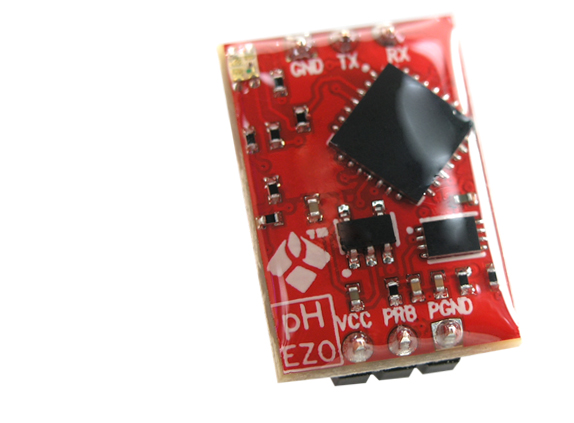 	Figura13-6: CIRCUITO EZO™ pH   de atlas Scientific  		Fuente:http://www.atlas-scientific.com/product_pages/circuits/ezo_ph.htmlConector BNC y cable BNCPara la conexión de la sonda de pH con el circuito, se usa una conexión por cable tipo BNC, que es un tipo de conexión coaxial, y para este sensor, consta de un terminal macho y un cable de conexión ver la figura14-2[58].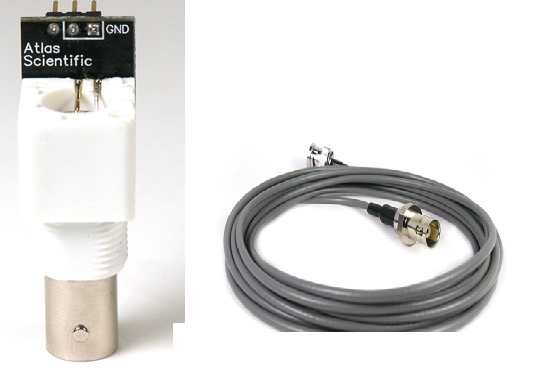 Figura14-7:Conector BNC y cable BNC de atlas ScientificFuente:http://www.atlas-scientific.com/product_pages/kits/ph-kit.htmlCARACTERÍSTICAS DEL CIRCUITO  EZO™ pH Las características con las que cuenta este circuido de pH son las siguientes: [59]Permite lecturas desde la gama de  0.001 a 14.00.Precisión  de dos cifras (+/- 0,02).Protocolo de calibración flexible soporta tres  puntos  de calibración Tiene una velocidad de transmisión de  300 baudios hasta 115.2k baudiosLa calibración requiere sólo una vez por año con Sonda Atlas Científico pH.La conexión  de estos tres elementos con la placa Arduino se lo ve en las figuras15-2: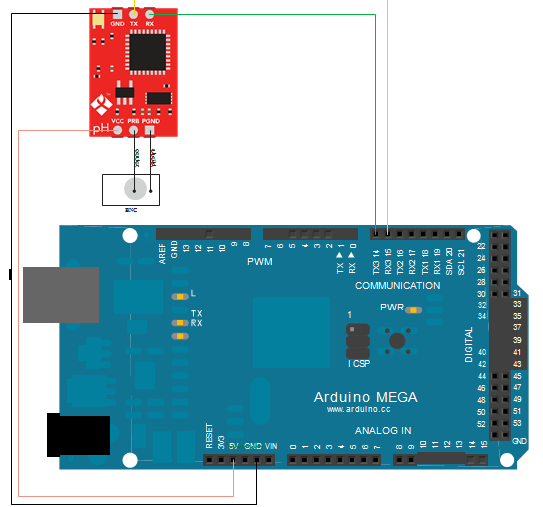 Figura15-8:	Conexión sensor de pH atlas Scientific con Arduino mega 2560Fuente:http://www.atlas-scientific.com/_files/_datasheets/_circuit/pH_EZO_datasheet.pdf?Sensor de ECLa salinidad del agua se determina indirectamente al medir su conductividad cuya unidad viene dad en micro Siemens, la cual aumenta al incrementar la cantidad de sal. El proceso consiste en medir la conductividad de agua entre dos contactos eléctricos en un cm3 de volumen.SENSOR DE CONDUCTIVIDAD CON BTAEste sensor es muy utilizado en bilogía para demostrar la difusión de iones a través de membranas, puede tener otra utilidad como en química para estudiar diferencia entre ácidos fuertes y débiles. Es decir sirve tanto para medir conductividad en mS/cm o concentración en mg/L ver la figura 16-2 [60].RANGOS DE MEDIDA0-100 ppm            Resolución 0.1 ms/cm0-1.000 ppm         Resolución 1.0 ms/cm0-10.000 ppm       Resolución 10  ms/cmEste sensor trabaja alternando la corriente de testeo entre sus electrodos, esto evita la posible polarización y la posible electrólisis. Sus electrodos no se corroen, gracias a su electrodo de grafito y no de metal. Dispone de compensación de temperatura, lo que permite realizar una calibración y luego tomar los resultados que arroje de conductividad en el exterior [61].CARACTERISTICASTensión de funcionamiento: 5,00 VTamaño PCB: 45mm × 32mmGama de medición: 1ms/cm--20ms/cmTemperatura de funcionamiento: 5-40 ℃Precisión: <± 5% F.S (utilizando Arduino 10 bits ADC)Interfaz PH 2,0 (3 pines SMD)Electrodo de Conductividad (electrodo constante K = 1, conector BNC)Longitud del cable del electrodo: 60cm aprox.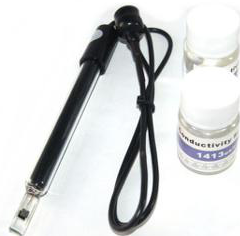 		Figura16-9: Sensor BTA                 Fuente: ALLAICA, S., GUALLI, M., 2015.SENSOR DE EC DE ATLAS SCIENTIFICLa salinidad del agua se determina  indirectamente al medir su conductividad (uS, micro-Siemens), esta aumenta al aumentar el contenido de sal. El proceso trata de realizar medición en un centímetro cúbico de volumen, dentro de un electrodo semi cerrado.El sensor de atlas Scientific fue el escogido por medio de la tabla  6-2.Tabla6-2:Tabla de criterios para selección del sensor de ECFuente:ALLAICA, S., GUALLI, M., 2015Una sonda de conductividad es un dispositivo muy simple. Está compuesto por dos conductores con una superficie fija a una distancia determinada entre sí. Esta distancia y superficie es conocida como la célula de conductividad. La distancia y el área de esta célula, es cuantificado como la constante K de conductividad. [62]Además se debe conocer que el sensor tiene tres rangos por constante por electrodo, tal que:K=0.1 simboliza un electrodo que mide conductividad baja, en agua destilada secalibra en un punto bajo 84uS y un punto alto en 1,1413 uS. Arrojando un rango de medición de 0.5uS  hasta  50,000 uSK=1 conductividad media, en agua dulce de 12,880 uS a 80,000 uS. Dando como resultado medición en rango de 5uS hasta 100,000 uS.K=10 conductividad alta (agua salada de 12880 uS a 150,000 uS).  Da como resultado un rango desde 10uS hasta 30,000 uS [63].Al analizar las características tanto del sensor de BTA  como del fabricante de atlas Scientific se puede ver una mayor precisión en comparación con la del segundo fabricante lo que permite  un menor error en las mediciones, además siendo  este el que cuenta con compatibilidad con Arduino Mega, en tal virtud para la realización del presente proyecto se hace uso del sensor EC de atlas Scientific, el cualarroja resultados mediciones exactas y precisas de conductividad eléctrica (CE), disueltos totales de los sólidos (TDS), salinidad y la gravedad específica (SG) del agua, para un mejor desarrollo en la obtención de la datos en la  medición, se toma en cuenta el parámetro de electro conductividad desechando los otros valores de SG, TDS en tal virtud a continuación se presenta la descripción del funcionamiento de este sensor.El sensor de EC de Atlas Scientific se compone de tres componentes:Un electrodoConector BNC y cable BNC Circuito del sensorSONDA EC El rango de la sonda es completamente dependiente del dispositivo de lectura de la sonda de conductividad. En este proyecto se ha seleccionado una sonda concoeficiente de conductividad K=0,1 como se ve en la figura17-2, ya que permite una lectura de 0,5 μS/cm a50.000 μS/cm, el cual se encuentra dentro del rango requerido en el prototipo del sistema de comunicación siendo el rango 15000 a 25000 μS/cm. 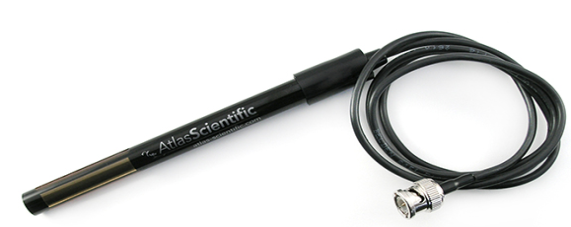 	Figura17-10: Sonda sensor de EC.Fuente:http://www.atlas-scientific.com/product_pages/kits/ec_k0_1_kit.html?Circuito Sensor ECEl circuito de conductividad clase EZO que se ve en la figura18-2, es un pequeño microcontrolador que está diseñado específicamente para dar mediciones exactas y precisas de conductividad eléctrica (EC), Total de sólidos disueltos (TDS), salinidad y Gravedad relativa (SG) de agua de mar.[64]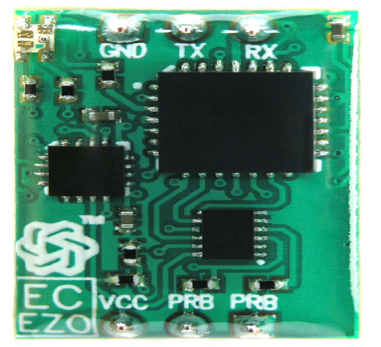 	           Figura 18-2: Circuito Sensor ECFuente: http://www.atlas-scientific.com/product_pages/kits/ec_k0_1_kit.html?En este trabajo de titulación se realiza la configuración como se muestra en la figura19-2 para que se imprima solo el parámetro de EC, ya que es el valor requerido para el desarrollo de las mediciones  BNCPara la conexión de la sonda de pH con el circuito, se usa una conexión por cable tipo BNC, que es un tipo de conexión coaxial, y para este sensor, consta de un terminal macho y un cable de conexión como se muestra en la siguiente figura19-2 .[65]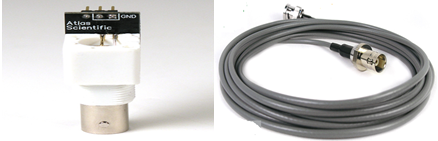 FIGURA 19-2: Conector  BNC Y CABLEFUENTE: ALLAICA, S., GUALLI, M., 2015.Sensor de temperatura DS18B02Los sensores de temperatura  son dispositivos transductores que  trasforman  los cambios de temperatura en señales eléctricas, estos sensores pueden ser analógico  o digitales en la siguiente  tabla7-2 muestra la selección del sensor más adecuado  para la aplicación de este trabajo.Tabla7-2: Tabla de criterios para selección del sensor de temperaturaContinuará: ……ContinuaFuente: ALLAICA, S., GUALLI, M., 2015El sensor usado en este trabajo es el DS18B20 debido a su tecnología OneWire  y las demás características de medición  las cuales son descritas a continuación [66].Mide temperaturas desde  -55 ° C a + 125 ° C ver la tabla8-2.Error de temperatura de +/- 0,5 °C Usa comunicación One Wire es decir, requiere sólo una pin del puerto para la comunicación de los datos.La resolución  temperatura es seleccionable por el usuario  esta entre 9 al 12 Bits.No requiere de componentes externosTabla8-2: Relación Temperatura/DatosContinuará: …..ContinuaFuente:http://datasheets.maximintegrated.com/en/ds/DS18B20.pdf,2015Terminales  del sensor Ds18B20 y conexión Arduino megaEste sensor cuenta con tres terminales  como se muestra en la figura20-2, a través  el terminal “datos” se realiza la comunicación OneWire, el cual es el protocolo que permite enviar y recibir los datos  mediante un solo cable.
Figura 20-11: Sensor de temperatura Ds18B20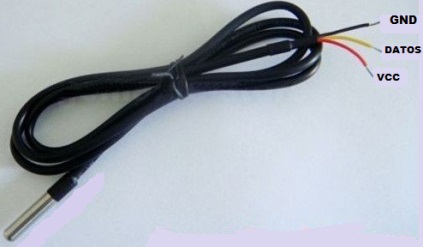           Fuente: ALLAICA, S., GUALLI, M., 2015.En la figura 21-2 se muestra la conexión  de este sensor con la placa Arduino.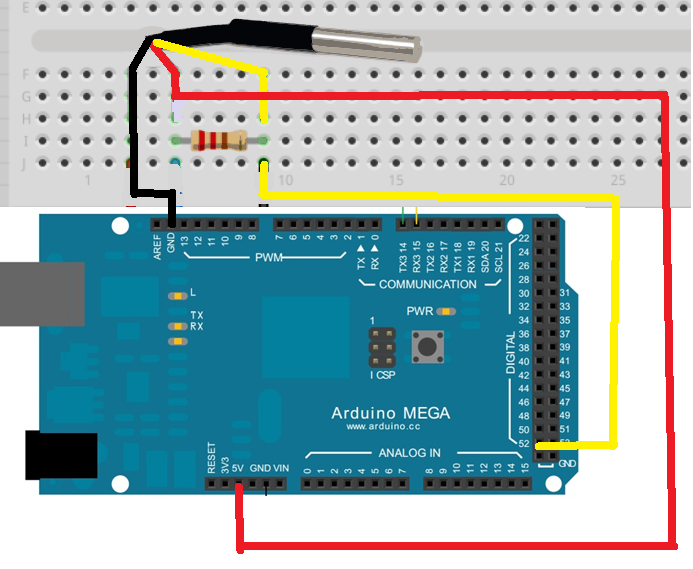 Figura21-2: Conexión del sensor DS 18B20 con la placa Arduino mega 2560FUENTE: ALLAICA, S., GUALLI, M., 2015.Sensor de flujo de agua El sensor de flujo de agua es un dispositivo que al ser instalado en línea con una tubería, permite conocer cuánto líquido está circulando.DETECTOR DE CAUDAL DE AGUA FT2Este detector de turbina está diseñado especialmente para medida de flujo de agua en tubería, emplea una turbina de baja inercia apoyada sobre cojinetes de zafiro robustos, y se ofrece encapsulado en una carcasa resistente a productos químicos agresivos como se ve en el anexo 2. Sus nueve rangos de medida de caudal (desde 0,05 hasta 160 litros por minuto como máximo) [67]SENSOR FS300AEste sensor tiene un cuerpo de plástico como válvula, un rotor de agua, y un sensor de efecto Hall. Cuando el agua fluye a través del rotor, el rotor rueda. Su velocidad cambia con el diferente flujo de agua. El sensor de efecto Hall da salida al impulso correspondiente a la señal, tiene una precisión del 3% de 1 a 60 litros por minuto [68].Características:Compacto y fácil de instalar.Alto rendimientoSensor de efecto Hall de alta calidadPara conocer más de este dispositivo se puede ver anexo 3 y la selección de este sensor se muestra en la tabla 9-2.Tabla 9-2:Tabla de criterios para selección del sensor de flujo de aguaFuente:ALLAICA, S., GUALLI, M., 2015Conexión con ArduinoSu función es medir el caudal a la entrada y la salida del reservorio; con el fin de poder tener el cambio de volumen de agua en el recipiente y por ende el cambio de concentración de ácido o base en el interior su conexión con Arduino se muestra en la figura 22-2.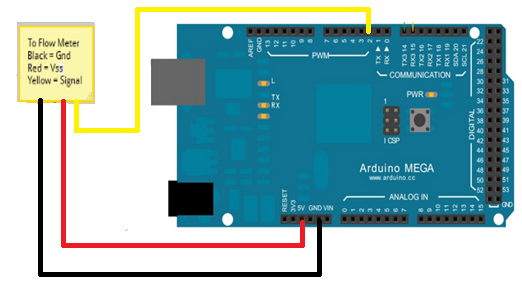 Figura22-2:Conexión del sensor de flujo Fs300a con placa Arduino mega2560Fuente: ALLAICA, S., GUALLI, M., 2015.Sensor de nivel de agua horizontalEste tipo de sensores actúa como un switch  abierto o cerrado  esto va depender de la posición que se encuentra la dona, este  sensor puede ser utilizado para varias aplicacionesuna de ellas es para censar el nivel de agua en el estanque  dentro de la hidroponía como se lo realizo en este trabajo de titulación.En la figura23-2 se muestra la conexión que se realizó con la placa  Arduino.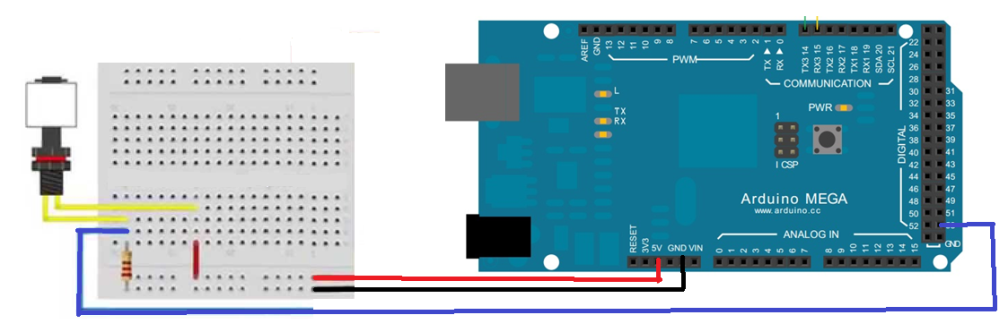 Figura23-2: Conexión del sensor horizontal de nivel de aguaFuente: ALLAICA, S., GUALLI, M., 2015.ActuadoresLos actuadores son dispositivos finales que  realizan acciones  encomendadas por un circuito master, tal es el caso en nuestra  trabajo de titulación  que se hace uso de diferentes actuadores para realizar el control de ciertos parámetros  dentro de los cultivos hidropónicos.VentiladorEl ventilador es una máquina rotatoria que pone el aire en movimiento, provocando la ventilación la cual representa la técnica de sustituir el aire ambiente en el interior del prototipo como se muestra en la figura 24-3, para mantener un flujo continuo de aire. [69]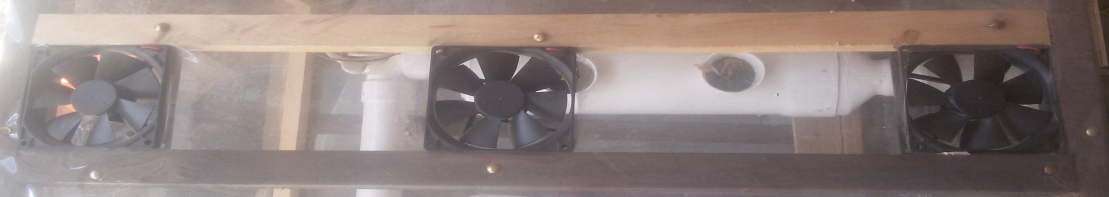 Figura24-2:Sistema de ventilaciónFuente: ALLAICA, S., GUALLI, M., 2015.Elemento calefactorPara elevar la temperatura del sistema, se utiliza el elemento calefactor el cual proporciona la elevación del valor de temperatura dentro del invernadero como se muestra en la figura 25-2.Este actuador permitirá  estabilizar la temperatura, calentar la temperatura interna hasta llegar al nivel óptimo,  esto se realiza con el fin de controlar de manera correcta el clima del sistema para un buen rendimiento y calidad del producto final.      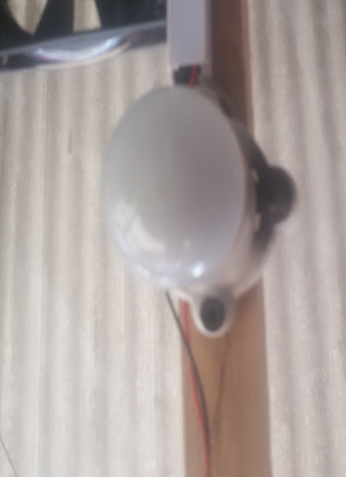 Figura 25-2: Calefactor usado para sistema de calefacciónFuente: ALLAICA, S., GUALLI, M., 2015.Bomba de aguaEn hidroponía la bomba  permite tener el agua y la solución nutritiva en recirculación dentro de los tubos de PVC con el fin de tener las raíces de las plantas  en contacto con la solución nutritiva.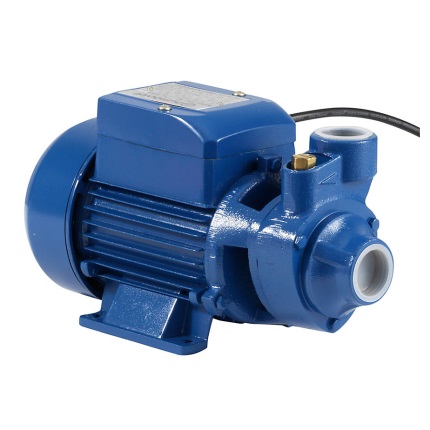 	Figura26-2: Bomba de agua Milano 0,5Hp          Fuente:http://www.sodimac.cl/sodimac-cl/product/95599X/0.5-HP-Bomba-PerifericaDentro de nuestro trabajo se hizo uso de la bomba  MILANO modelo QB-60  ver figura 26-2 donde sus características técnicas son las siguientes y  cada parte de esta bomba se muestra en el anexo 4:•	Flujo máximo de 40 L /minuto•	Motor con protección térmica.•	Bomba de  0,5 HP ( horsepowe)•	Voltaje de 110VServomotorEstos son motores  que realizan giros  mediante un  tren de pulsos que indica el movimiento  a realizar [70] EL servomotor que fue utilizado es el  MG996R Tower-Pro  ver figura 27-2 el cual  cuenta con engranajes de metal lo cual permite tener un mejor torque,  puede moverse  de 120° aproximadamente  60 ° en cada dirección.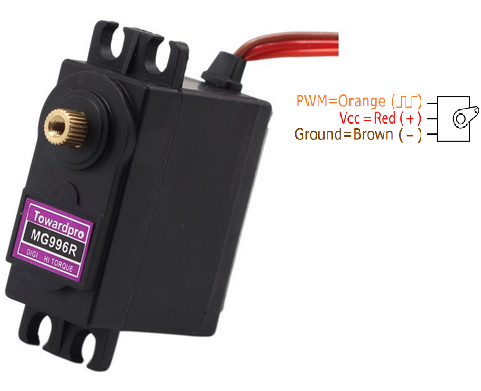 	Figura27-2: Servomotor MG996R Tower-Pro               Fuente: ALLAICA, S., GUALLI, M., 2015.CARACTERÍSTICASLas características más importantes son: [71]Peso: 55 gVelocidad de funcionamiento: 0,17 s / 60º ( 4,8 V), 0,14 s / 60º ( 6 V )Tensión de funcionamiento : 4,8 V a 7,2 VTorque de 18kgRango de temperature de  0° - 55° CCONEXIÓN CON ARDUINO La conexión del servo  MG996R Tower-Pro se ve en la figura 28-2 a continuación.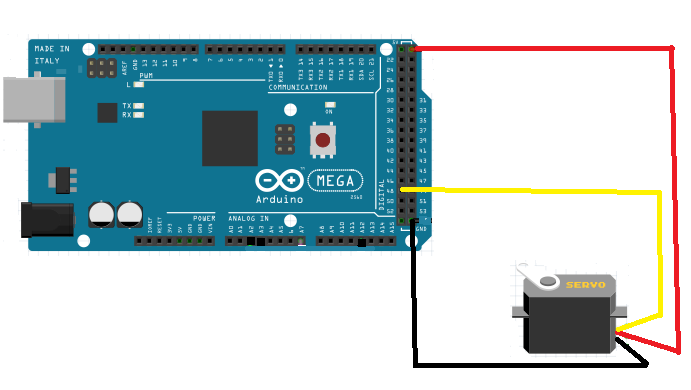 Figura28-2: Conexión servomotor con la placa Arduino mega 2560Fuente: ALLAICA, S., GUALLI, M., 2015.SOFTWARES DE APLICACIÓNMIT App Inventor 2 BetaApp Inventos es una plataforma muy útil para la creación de  proyectos educativos  esta plataforma permite que los  programas creados  en este se ejecutan en casi cualquier t dispositivo móvil  o Tablet con sistema operativo Android  cuenta con interfaz gráfica y su "lenguaje" es a base de bloques al estilo Scratch. [72]Aplicación móvil para el control del cultivo hidropónicoEn nuestro trabajo usamos una aplicación creada en MIT App Inventor 2 Beta la cual nos permite realizar el control de los actuadores tales como el calefactor y  el ventilador como también inicializar el flujo de agua lo cual se lo realizaras a través del giro del servomotor antes mencionado a continuación se describirá cada Screen realizado en MIT App Inventor 2.Screen 1En la figura 29-2a  se muestra la pantalla inicial de la aplicación la cual se realizó a través del uso de los componentes que brinda la sección de palette, mientras que en la figura29-2b se muestra la configuración en bloques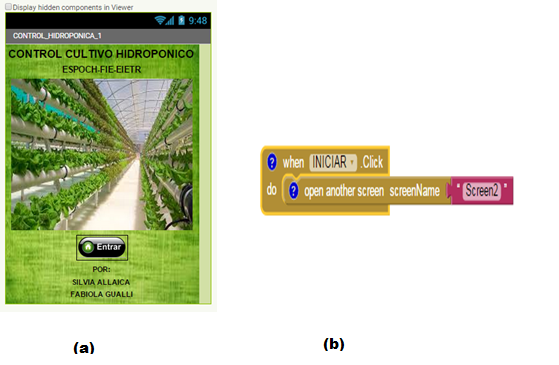 	Figura29-2: Screen1 a) Pantalla frontal b) diagrama de bloqueFuente: ALLAICA, S., GUALLI, M., 2015.Screen 2En este Screen se realiza la selección del producto que se va hacer el cultivo hidropónico en la figura30 a aquí también se hace uso de la sección de palette, en la figura 30b se muestra la configuración de bloques.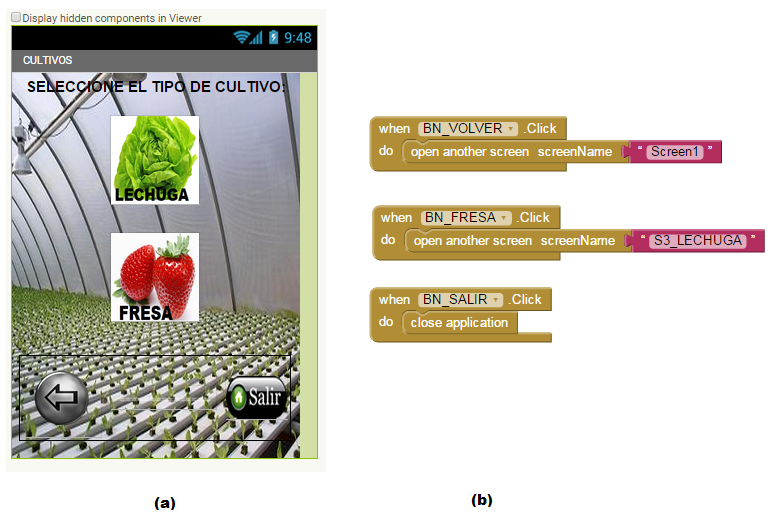 Figura30-2:Screen2  a) Pantalla frontal b) Diagrama de bloqueFuente: ALLAICA, S., GUALLI, M., 2015.Screen 3En el screen de control d lechuga va realizar el control del encendido de calefactor y el ventilador  para controlar la temperatura ambiente del invernadero de cultivo hidropónico, como también se va a establecer el flujo de agua adecuado para este tipo de hortaliza para lo cual se muestra la figura 31-2a y b.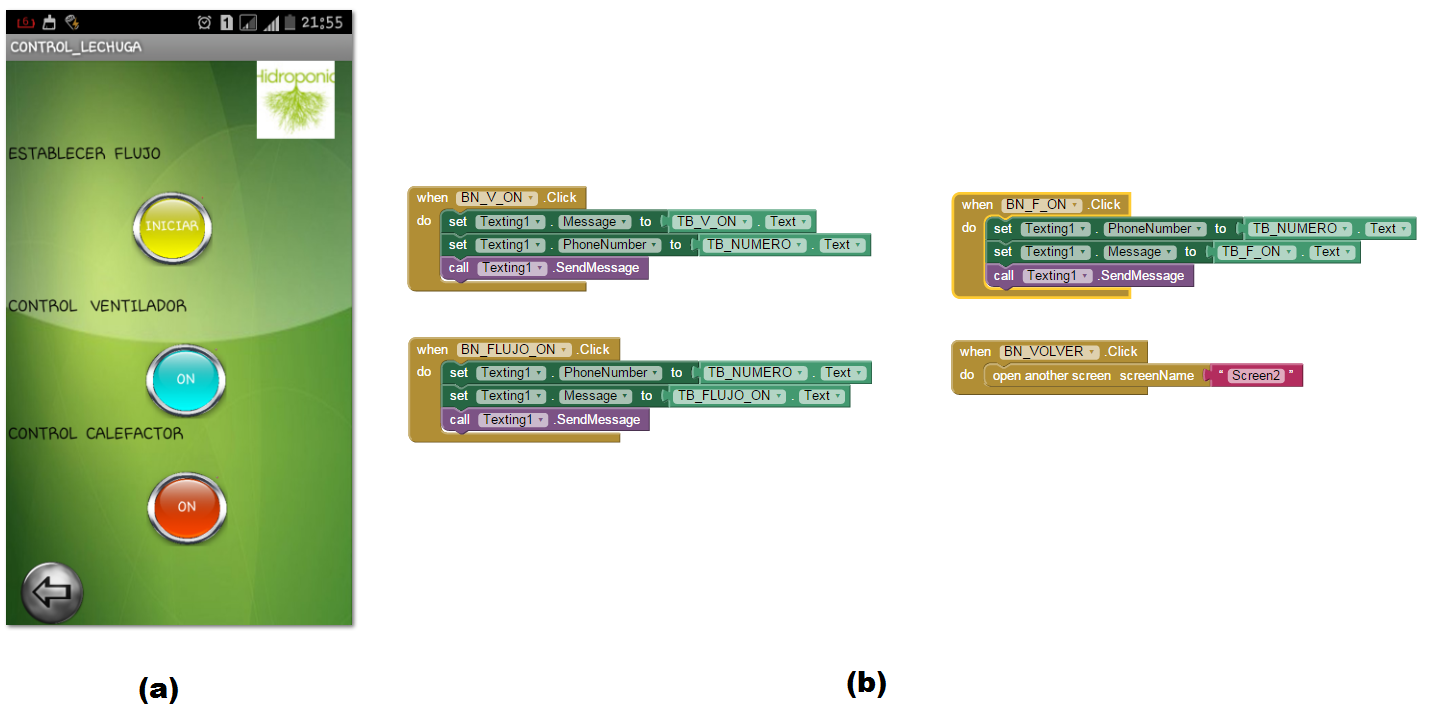 Figura31-2:Screen3  a) Pantalla frontal b) Diagrama de bloqueFuente: ALLAICA, S., GUALLI, M., 2015.LabviewLabview es una herramienta computacional desarrollada por NI (NationalInstruments, cuenta  con  interfaces de adquisición de datos y control, permite el monitoreo, control y automatización de sistemas debido a que permiten gran facilidad de utilización  en su  programación. [73]Debido a que Labview es una gran herramienta dentro de lo que es adquisición de datos se hizo uso en nuestro trabajo de titulación  para monitorear  parámetros  importantes dentro de los cultivos hidropónicos como son la medida de la acidez o alcalinidad del agua (PH), la conductividad eléctrica (EC), temperatura ambiente, flujo de agua, etc como se muestra en la siguiente figura 32-2 y 33-2.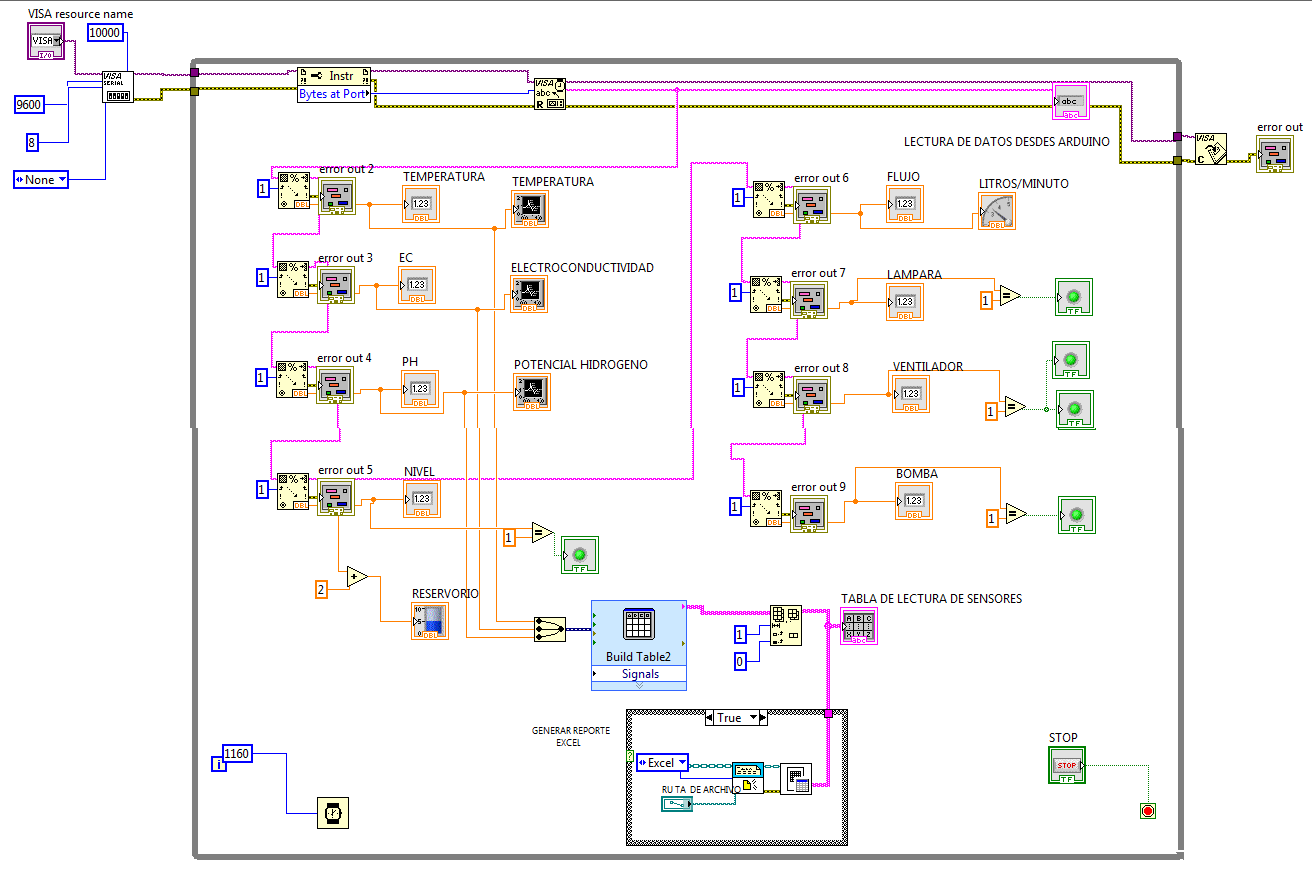 Figura32-2: Esquema de bloques del sistema de comunicación y monitoreoFuente: ALLAICA, S., GUALLI, M., 2015.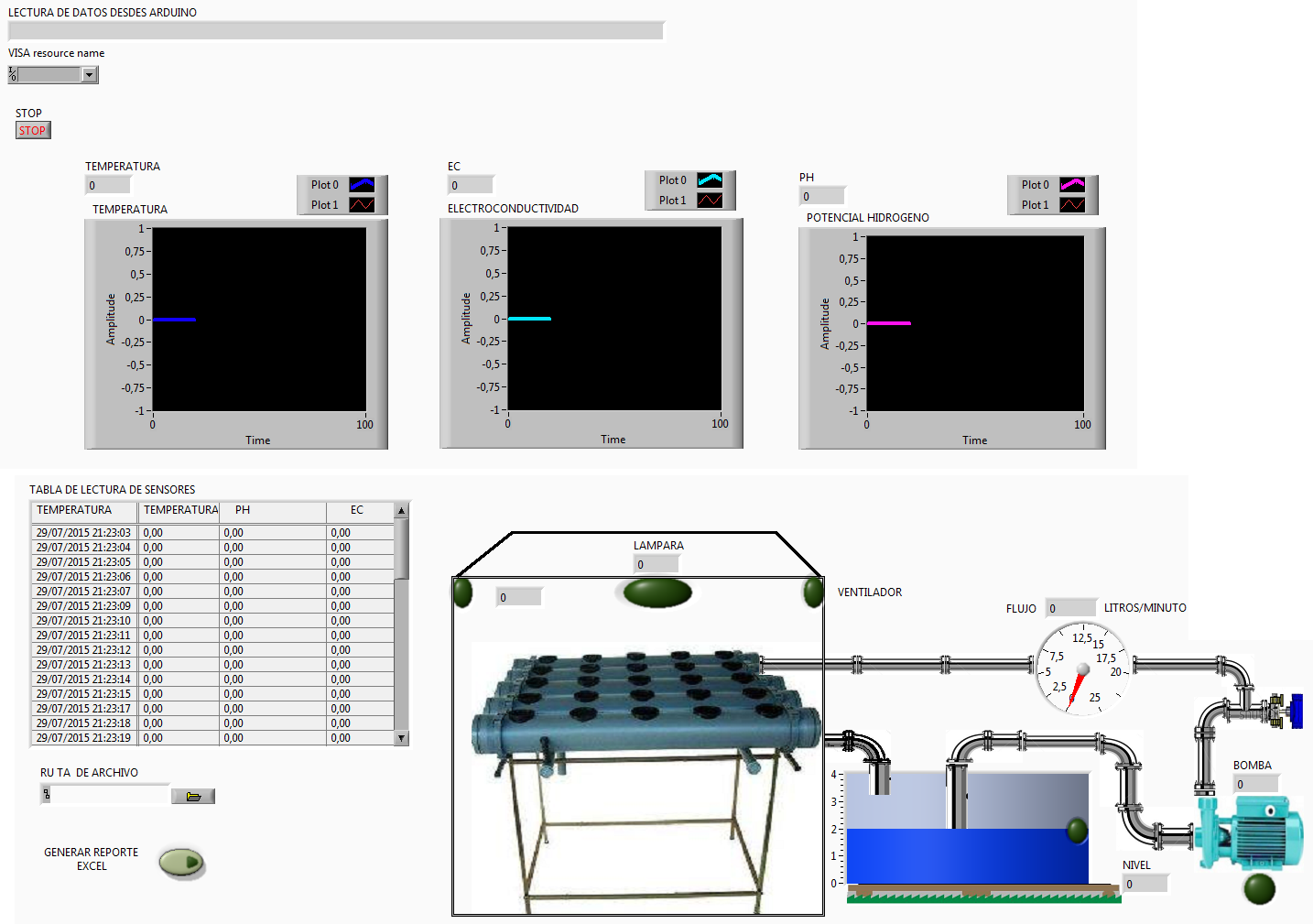 Figura33-2: Esquema frontal del sistema de comunicación y monitoreoFuente: ALLAICA, S., GUALLI, M., 2015.Implementación del  prototipo de sistema de comunicación para cultivos hidropónicos.Diseño del prototipo del sistema de comunicación El sistema de comunicación  planteado  hace uso de los diferentes dispositivos  que fueron detallados anteriormente,  lo cual nos permite establecer la comunicación  a través de la red  telefónica GSM y  la realización de actividades de control  mediante el servicio de mensajes cortos SMS  el diseño de este prototipo se muestra en las figuras 34-2 y 35-2.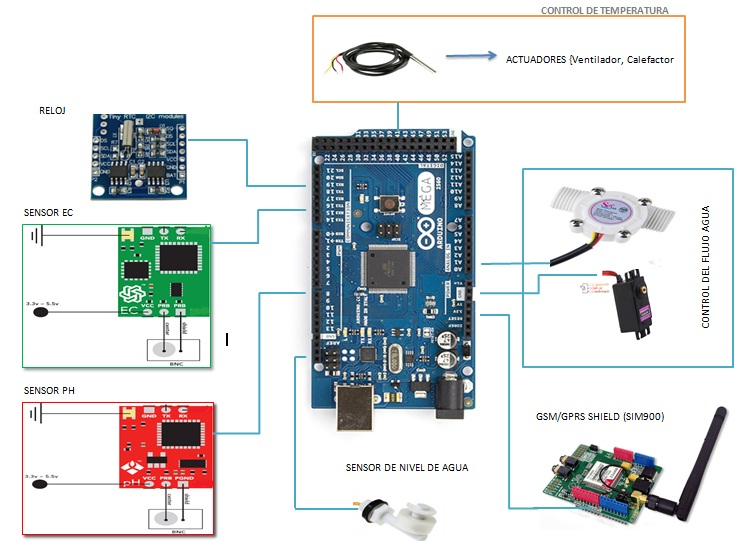 Figura34-2:Diagrama  sistema de comunicación  del prototipoFuente: ALLAICA, S., GUALLI, M., 2015.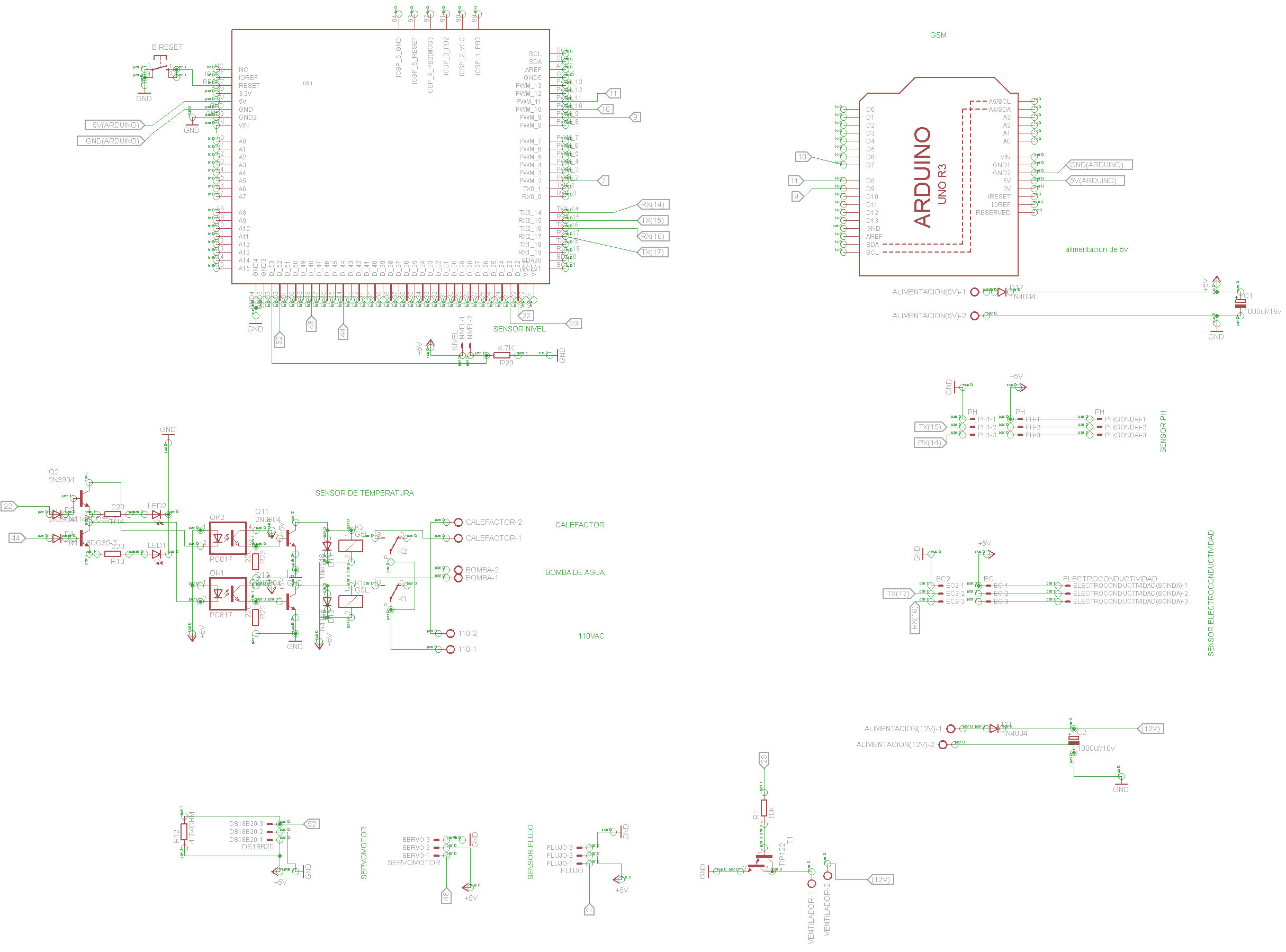 Figura35-2:Diagrama esquemático en Eagle 6.3.0  del Sistema de comunicación.Fuente: ALLAICA, S., GUALLI, M., 2015.IMPLEMENTACION DEL PROTOTIPOEn este apartado se detalla tanto la  conexión como la configuración de los sensores, actuadores (antesmencionados e investigados), con el Arduino mega y posteriormente  la configuración del shield GSM para el envio y recepcion de datos  para el prototipo de sistema de comunicación .Shield  SIMCOM SIM900 QUAD BAND GSM/GPRS  El uso del shieldSIM900 QUAD BAND GSM/GPRS  nos permite  realizar  la etapa de comunicación de datos, debido a las  características   que cuentan,  es así que en  nuestro trabajo se hizo la  programación adecuada en la placa Arduino mega 2560  para que trabaje en conjunto con el shield y los actuadores, permitiendo de esta manera la realización actividades que se plantío en nuestro trabajo la conexión física se ve en la figura 36-2.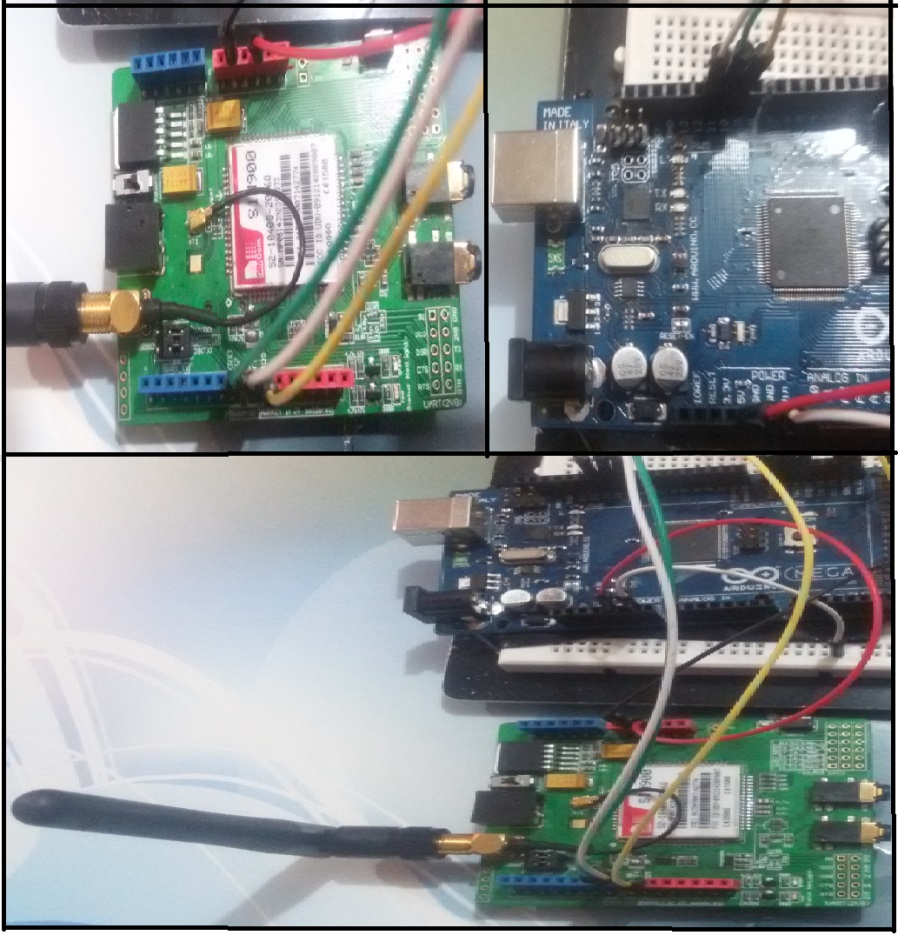 Figura 36-2: Conexión Arduino mega2560 con shield GSM SIM 900FUENTE: ALLAICA, S., GUALLI, M., 2015.El código que se muestra es  para   realizar la comunicación  entre el shield GSM  y la placa Arduino mega  para lo cual se hace  uso de la librería Software Serial y como se mencionó anteriormente se realizó  el encendido automático del shield  a través de modo software   para lo cual se realiza la soldadura del jumper JP del shield  y posteriormente  realizar la programación como se vio en la figura 37-2.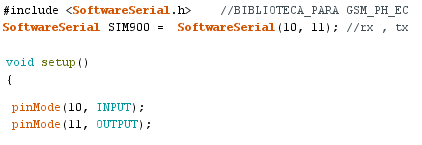 A continuación se seguirá describiendo la programación del shield GSM con los  sensores y actuadores.Sensor flujo de aguaSu función es medir el caudal de agua que atraviesa la bomba, desde la entrada de reservorio hasta ingresar al tubo PVC donde se desarrolla el cultivo hidropónico; con el fin de conocer el volumen de agua que está circulando como se ve en la figura 49.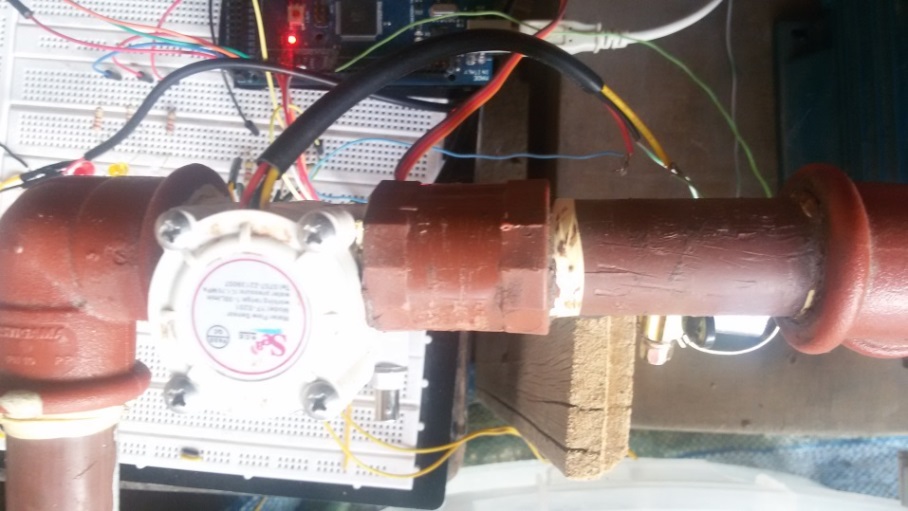 Figura 37-2: Implementación del sensor FS300aFuente: ALLAICA, S., GUALLI, M., 2015.Luego de conocer el valor, se procede a configurar el servomotor en conjunto con el sensor para lo cual el código se muestra en el  anexo 5, lo que permitirá  dar giro a la llave de corte para dar paso al caudal, de acuerdo a la cantidad requerida de litros por hora, controlando así el flujo de agua.Sensor de temperaturaEl sensor Ds18B20 se usó conjuntamente con una placa Arduino Mega 2560 y el shield GSM, donde  este sensor realizara la lectura de la temperatura ambiente del invernadero  para proceder aactivar o desactivar  el calefactor y  ventilador  de acuerdo  a los rangos  óptimos anteriormente definidos ver figura38-2.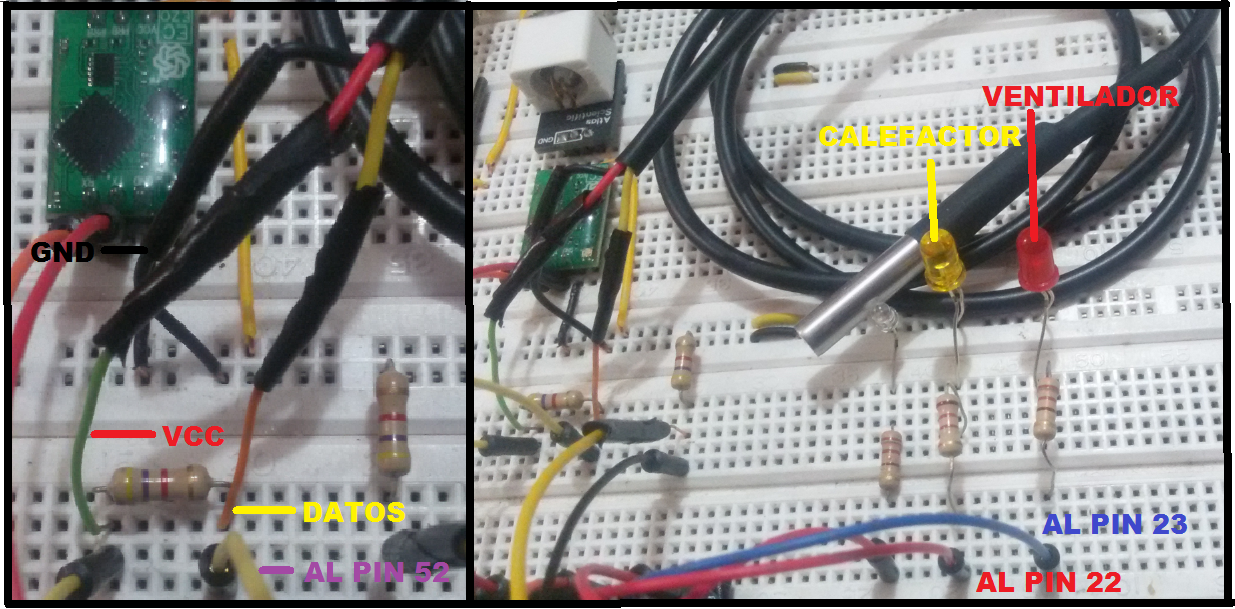 Figura38-2:Implementación del bloque de control de temperatura.Fuente: ALLAICA, S., GUALLI, M., 2015.Para el funcionamiento de este sensor se debe contar con la librería OneWire y seguido se debe cargar el código correspondientecon el shield GSM, el cual permitirá realizar élenvió de mensajes de alerta  de temperatura  y a la vez la recepción  del SMS para realizar la activación como se ve en el anexo FSensor de nivelLa aplicación de este sensor  es el de censar el nivel de agua en el estanque  para lo cual trabaja en conjunto con el shield GSM para hacer el envió del mensaje de alerta avisando que se debe ir a llenar el reservorio de agua la conexión física se muestra en la figura 39-2, mientras que su programación se ve en el anexo G.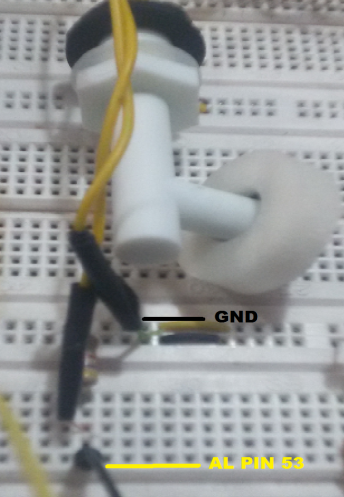 Figura39-2: Implementación del sensor de nivel con el contenedorFUENTE: ALLAICA, S., GUALLI, M., 2015.Sensor de PHEl sensor de pH del fabricante de  Atlas Scientific  es el que tiene mejores especificaciones técnicas y debido a esto nos ayuda a realizar la lectura  datos de PH  lo cual nos permitirá  monitoreo de calidad de agua, y conjuntamente con el shield GSM  realizar el envío de SMS de alerta comunicado si sale de los rangos establecidos en la figura 40-2 se muestra la conexión que se realizó y en el anexo H su programación correspondiente.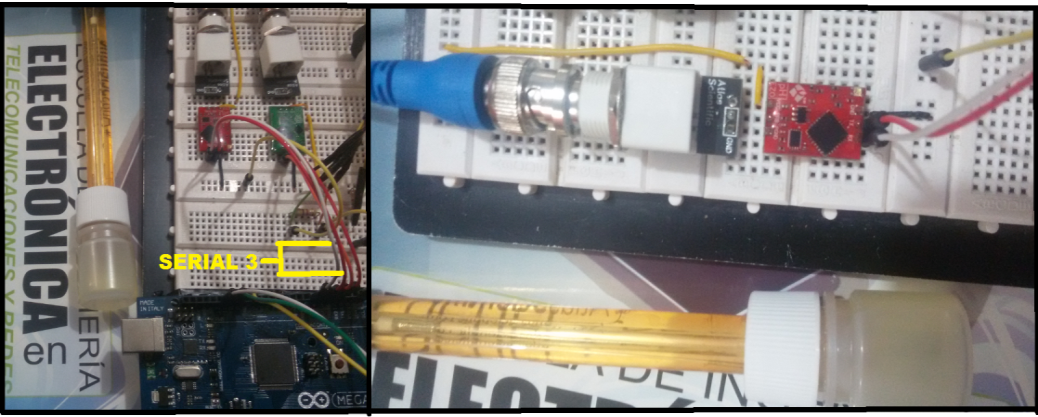 Figura40-2: Implementación del sensor PH con Arduino  para envió de datosFuente: ALLAICA, S., GUALLI, M., 2015.Sensor ECEl sensor mide la electro conductividad en este caso el rango es de 15000 a 25000, donde el cultivo hidropónico tendrá un desarrollo óptimo, como se muestra en la configuración en el anexo I, en caso de encontrarse fuera del rango el shield envía un mensaje al administrador.La conexión se realiza de la probeta al Arduino, posteriormente con el shield, lo cual permitirá obtener valores de EC, como se muestra en la figura 41-2, para la obtención de datos en tiempo real.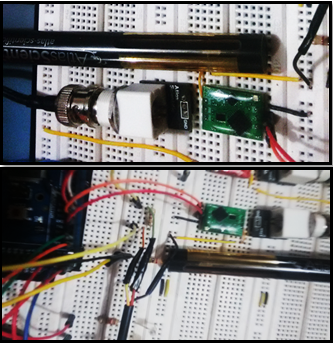 Figura41-2: Implementación del sensor EC con Arduino para envió de datosFuente:ALLAICA, S., GUALLI, M., 2015.VentiladorEl ventilador permite enfriar la temperatura cuando se encuentra por debajo del rango máximo (mayor a 22°C),  como se muestra en el anexo F, cuando el administrador a través de la aplicación realizada para un teléfono celular por medio del cual  active  el ventilador desde cualquier lugar que se encuentre.CalefactorEste actuador facilita el control de temperatura ya que al  estar fuera del rango mínimo  (menor a 16°C), ayudara a subir el nivel de temperatura de tal forma que estabilizara la temperatura al ser activado por el administrador y enviar una orden, para lo cual se realiza la programación que se encuentra en el anexo F.Bomba de aguaLa bomba de agua permite recircular el agua por los canales de PVC para que las raices de las plantas adsorban el agua con solucion nutritiva, esta activida lo debe realizar cada 15 minutos de cada hora por lo que se hace uno de un reloj externo RTC ds1307 su conexión se ve en la figura42-2.Este reloj RTC ds1307 se maneja por medio del bus I2C, a traves de este dispositivo  se obtiene  la hora, minuto, segundo, día, mes y año; mediante la configuración que se muestra en el anexo I se manada a ejecutar la bomba de agua  de acuerdo al tiempo  que se definio.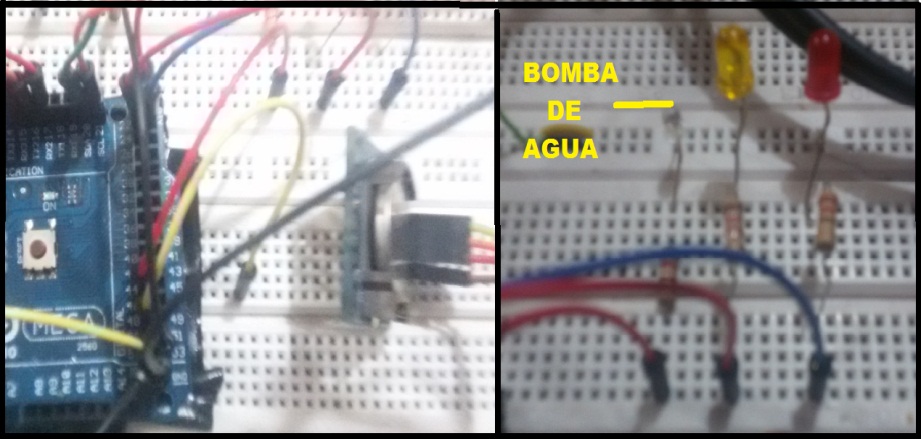 Figura 42-2: Implementación de la bomba de agua y el reloj RTC ds1307Fuente: ALLAICA, S., GUALLI, M., 2015.A continuación se muestra el diagrama de bloques en la figura 43-2, que se realizó para el funcionamiento de nuestro sistema de comunicación.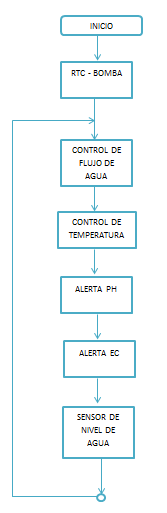 Figura43-2:Diagrama de bloques del sistemaFuente:ALLAICA, S., GUALLI, M., 2015.CAPITULO IIIPRUEBAS Y  RESULTADOSPRUEBAS DE COMUNICACIÓNEn este capítulo  se  va realizar algunas pruebas, mediante las cuales se verificará  el funcionamiento del sistema de comunicación y monitoreo. Donde se mostrará como  el administrador recibe  un mensaje de alerta desde el prototipo ante alguna anomalía que surja en el  invernadero.A continuación se mostrara las pruebas realizadas en las distintas etapas que conforman este sistema.Pruebas de funcionamiento de dispositivosEn esta etapa se  muestra el funcionamiento de los sensores y actuadores  se conforman el sistema los cuales fueron previamente implementados  como se mostró en el capítulo anterior.La primera prueba que se realiza es la lectura de los sensores de temperatura, nivel de agua, y de flujo de agua como se muestra en la figura 1-3.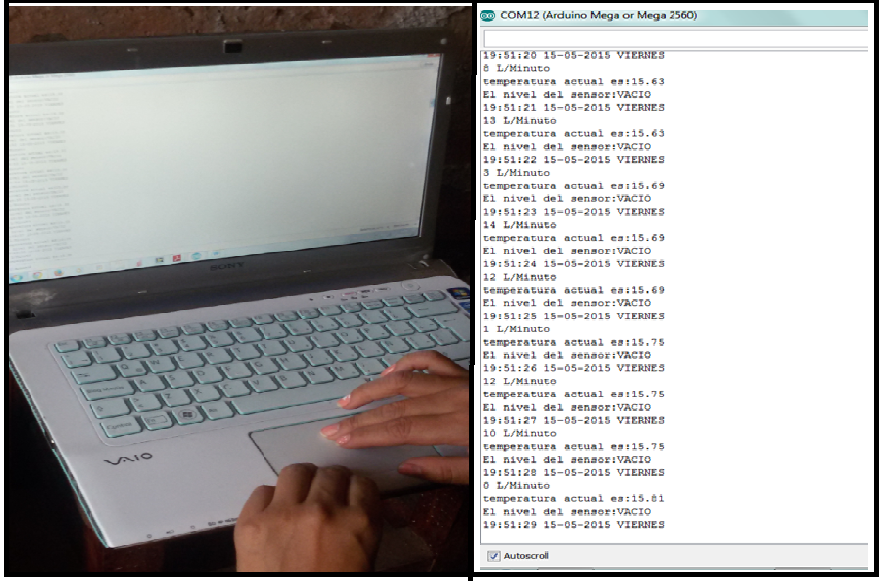 Figura1-3: Pruebas de lectura de sensores temperatura, nivel y flujoFuente: ALLAICA, S., GUALLI, M., 2015.Luego de observar las pruebas realizadas con los sensores anteriores,  se procede a la  calibración de los sensores de atlas Scientific  como son los de PH y EC; es así que se muestra a continuación la calibración  en la figura 2-3 y 3-3  de cada sensor respectivamente.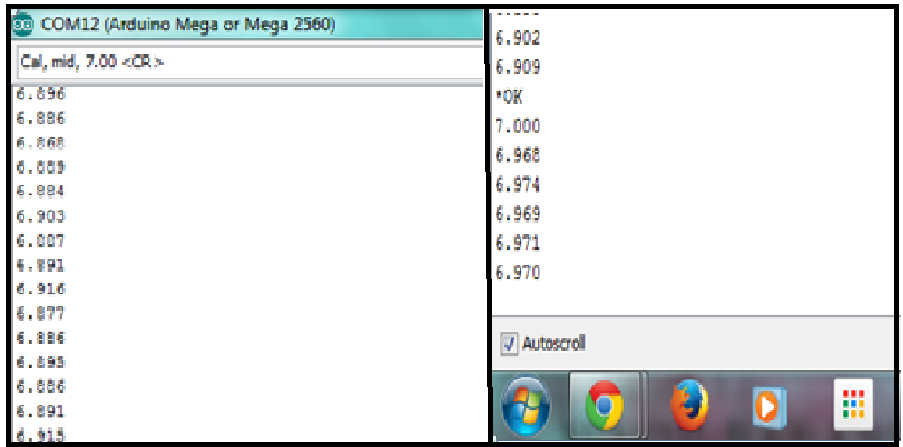 Figura2-3: Resultado  de calibración del sensor de pHFuente: ALLAICA, S., GUALLI, M., 2015.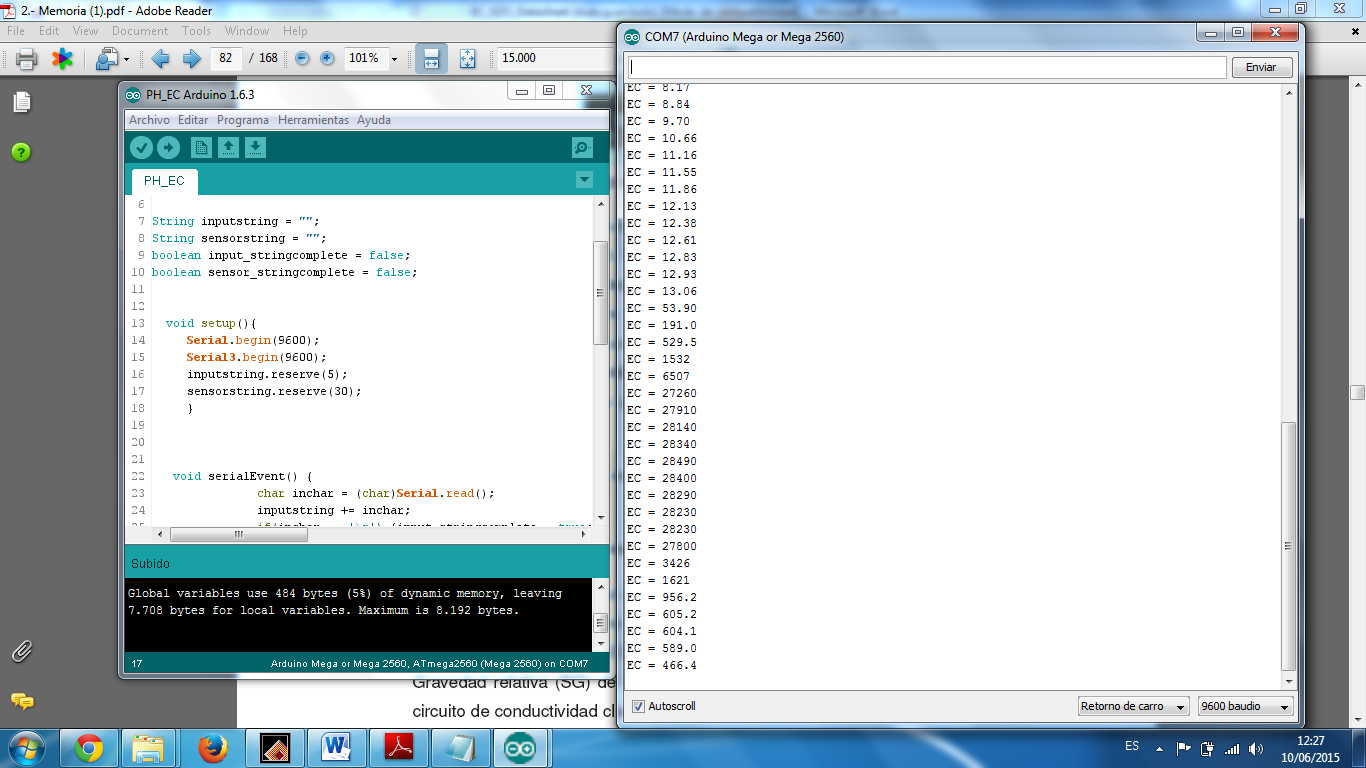 Figura3-3:Calibración de electro conductividadFuente: ALLAICA, S., GUALLI, M., 2015.Despues de la debida calibracion  se procede a realizar las pruebas de  lectura  con los sensores de EC y PH  como se ve en la figura4-3 , en el cual se muestra que los sensores estan correctamente calibrados  es asi que se vizualizan las lecturas que realiza conjuntamente con el resto de sensoresdel sistema.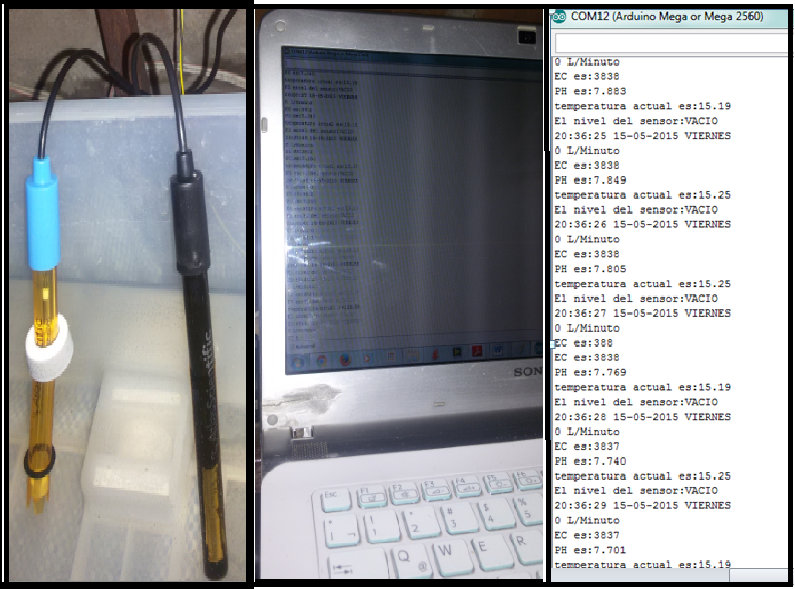 Figura4-3: Lecturas de los sensores del sistema.Fuente:ALLAICA, S., GUALLI, M., 2015.Pruebas de comunicación del módulo GSM sim 900Dentro de esta etapa  se procede a verificar que el shield GSM que se va utilizar  se conecte a la red telefónica para lo cual se  utiliza el software Putty y un cable UART RS232 por medio del cual se va realizar la comunicación entre el shield GSM y la pc como se ve a continuación en las figuras  5-3.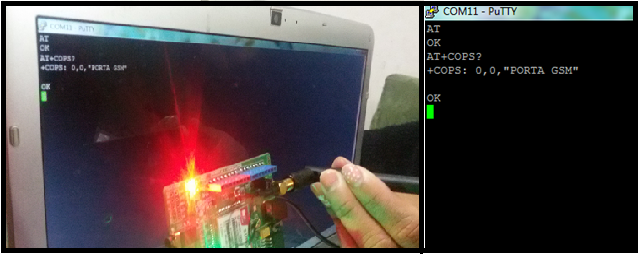 Figura5-3: Prueba de conexión del Shield-PC-red telefónicaFuente:ALLAICA, S., GUALLI, M., 2015.Como  se ve en la figura anterior  el shield GSM se comunica con la PC y a través de comandos AT se realizó la verificación, donde  este se engancha  con la red  en este caso con la red celular PORTA o actualmente llamada CLARO.Después de realizar las pruebas de enganche del shield GSM con la red telefónica se procede hacer las pruebas de envío y recepción de mensajes  mediante comandos AT  como se muestra en las figuras 6-3 y 7-3.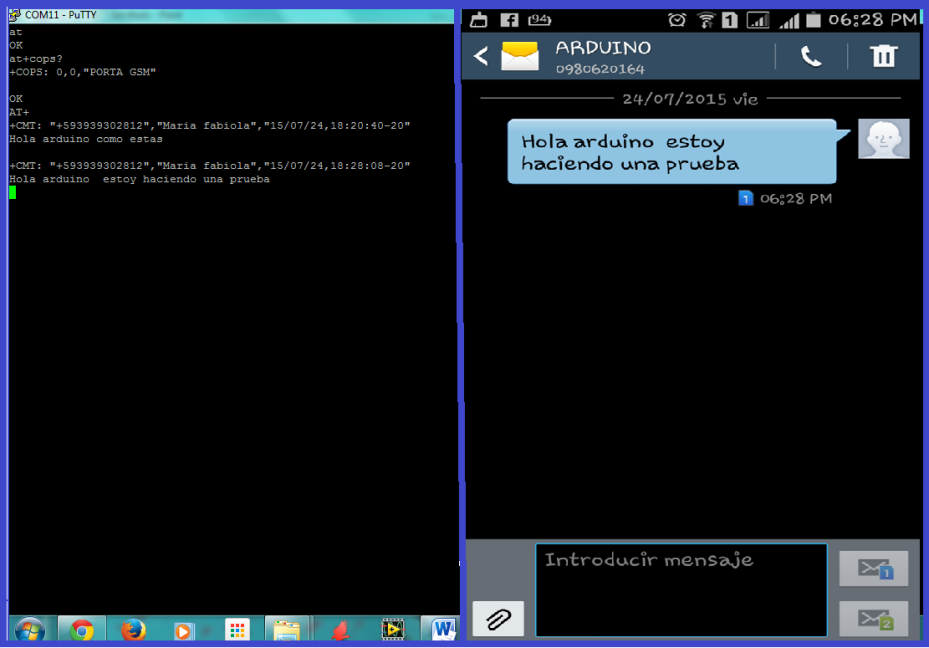 Figura 6-3: Prueba de recepción de un SMS en el shield vía comandos ATFuente: ALLAICA, S., GUALLI, M., 2015.Para esta prueba de recepción del mensaje se utilizó los comandos AT siguientes:ATAT+COPS?AT+CMGL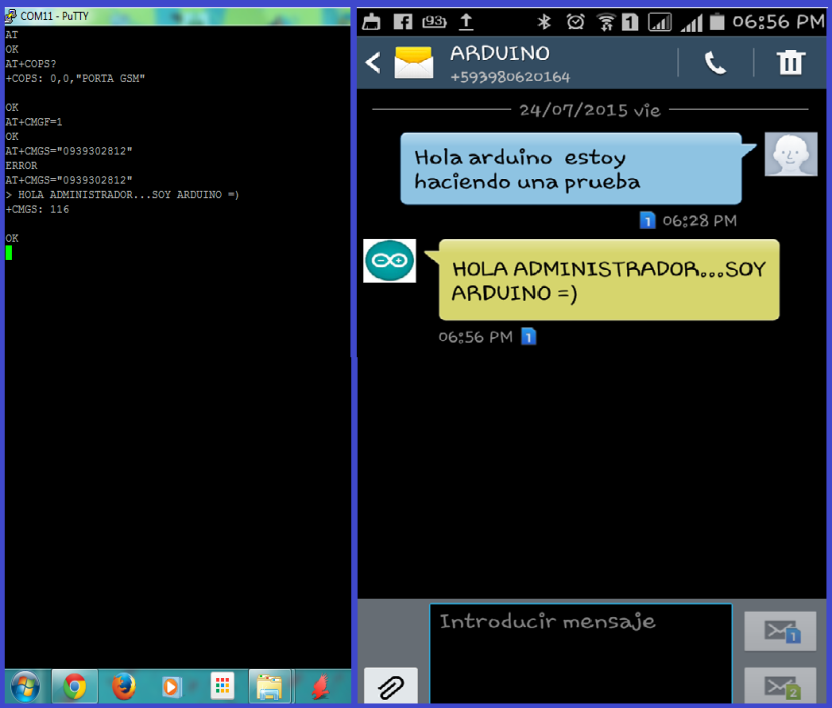 Figura 7-3:Prueba de envío de un SMS desde el shield vía comandos ATFuente: ALLAICA, S., GUALLI, M., 2015.Para esta prueba de envió de  mensaje se utilizó los comandos AT siguientes:ATAT+COPS? AT+CMGF=1AT+CNMI=2,2,0,0,0AT + CMGS = 0939302812 Después de esto se escribe un mensaje Para enviar se teclea: CTRL+ZComo se mostró en  las figuras anteriores,  el envío y recepción de los mensajes  SMS  a través de comandos AT  se lo ejecuta en su 100% de efectividad.A  continuación se va realizar las pruebas  de envío  y recepción  de los SMS utilizando el prototipo del sistema de comunicación para lo cual se realizaron dos tablas las cuales fueronelaboradas con el objetivo de ver el funcionamiento de nuestro sistema mediante el envío y recepción  de los  mensajes de texto a través de nuestra aplicación elaborada en MIT App Inventor 2 Beta, como también el  tiempo que tardan en llegar los SMS.Para comparar los tiempos envío de los SMS  se utilizó  dos operadoras móviles, en este caso las operadoras Claro y Movistar; las pruebas realizadas se presentan en la siguiente tabla1-3.Tabla 1-3: Tiempo de envío y recepción de SMS en operadoras Claro y MovistarFuente:ALLAICA, S., GUALLI, M., 2015.Mientras que en la  tabla 2-3 se ve información relevante acerca de la recepción de los SMS desde distintas distancias,  por tal razón presentaremos el tiempo promedio de recepción de los mensajes, para  lo cual también  se realiza una gráfica estadística donde se observa  la efectividad de recepción de SMS en la figura 8-3.Tabla 2-3: Recepción de SMS en red GSM a diferentes distanciasContinuará: ……ContinuaFuente:ALLAICA, S., GUALLI, M., 2015.Figura8-3: Eficienciade operadoras en comunicación con la red GSM.Fuente: ALLAICA, S., GUALLI, M., 2015.PRUEBAS DE SENSORES CON SHIELD GSMEn esta etapa se procede a realizar pruebas de envío y recepción  mensajes de alerta desde el invernadero, hasta el dispositivo móvil del administrador, siendo así  que se muestra en las figuras 9-3 y  10-3 donde se muestran las alertas de temperatura.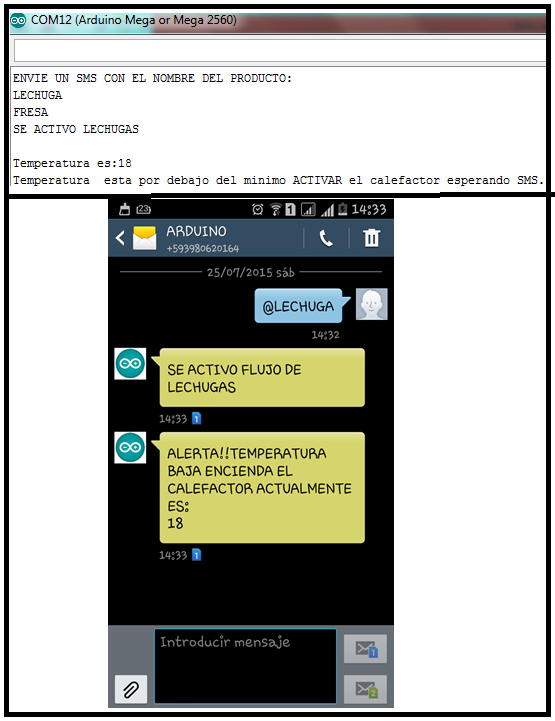 Figura9-3: Mensajedealerta de temperatura bajaFuente: ALLAICA, S., GUALLI, M., 2015.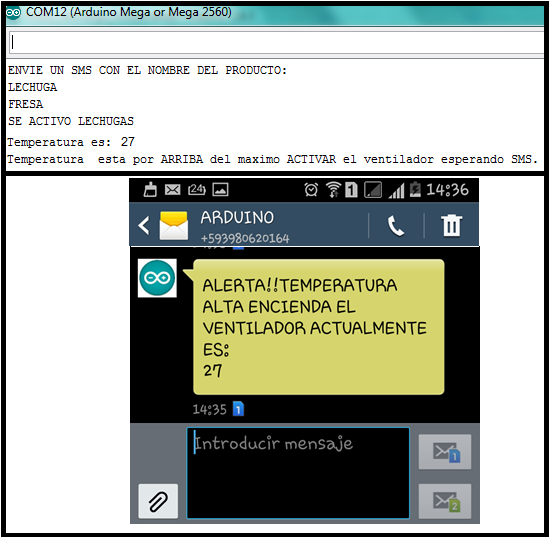 Figura10-3:Mensajedealerta de temperatura alta.Fuente: ALLAICA, S., GUALLI, M., 2015.De la misma forma más adelante se mostrara los avisos de  pH y EC cuando estén fuera del rango de los límites señalados en las figuras 11-3 y12-3.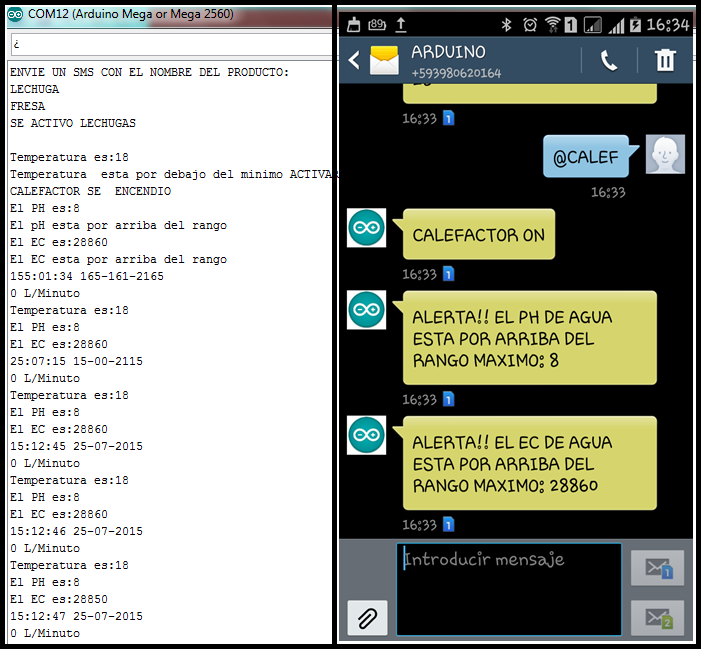 Figura 11-3:Mensajedealerta de PHalto.Fuente :ALLAICA, S., GUALLI, M., 2015.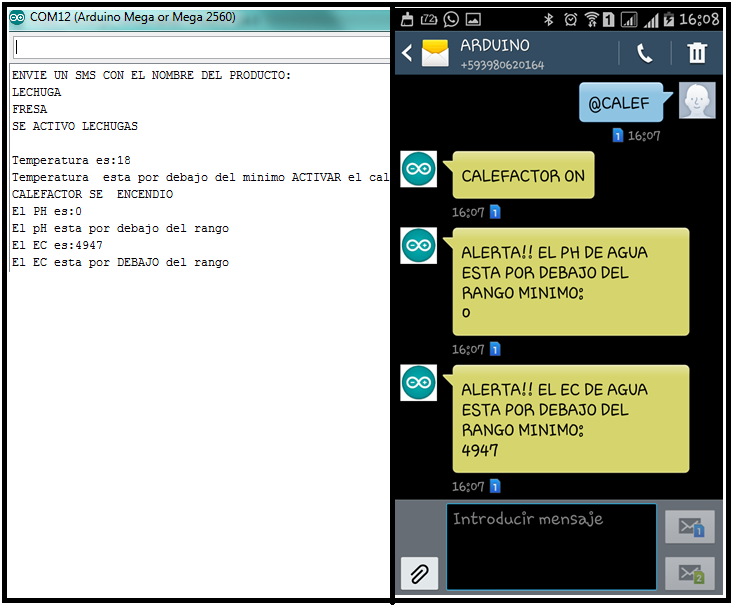 Figura12-3: Mensajedealerta de Ph bajoFuente: ALLAICA, S., GUALLI, M., 2015.Además se activará a través de  un mensaje la cantidad del  flujo de agua que circulara en el cultivo hidropónico como se muestra en la figura 13-3.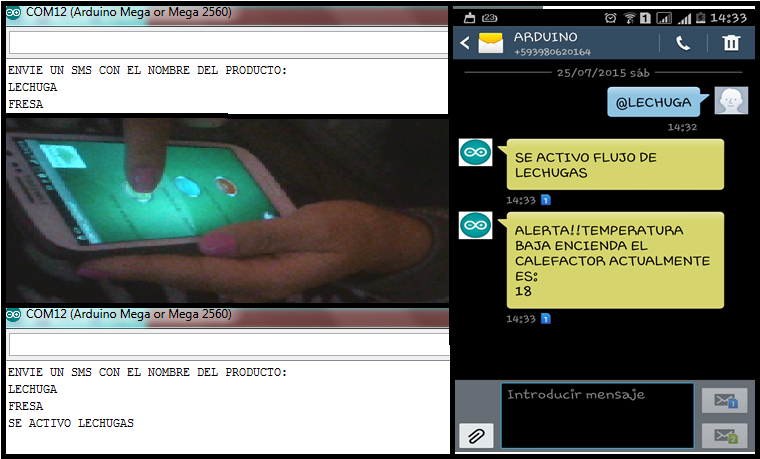 Figura13-3:Activación de Flujo de agua  vía SMSFuente:ALLAICA, S., GUALLI, M., 2015.También se realiza la prueba  de envío de un mensaje  desde el invernadero hacia  el administrador  donde avisa que  el estanque este quedando desabastecido de agua como se muestra en la figura 14-3.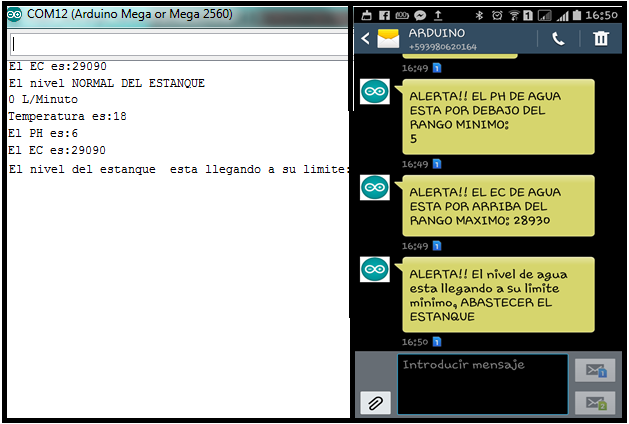 Figura14-3: Mensaje de alerta del desabastecimiento de agua en el estanque.Fuente:ALLAICA, S., GUALLI, M., 2015.Prueba de control de actuadoresEsta prueba permitió verificar el funcionamiento del control de temperatura, a través del calefactor como del ventilador en el sistema  como se muestra en las figuras 15-3 y 16-3, es así que se recibe un mensaje de alerta el cual avisara del límite de rango de temperatura en el prototipo ya sea que este muy alto o bajo, posterior a esto  se contestara con un mensaje de activación ya sea para calefactor o ventilador según sea la situación.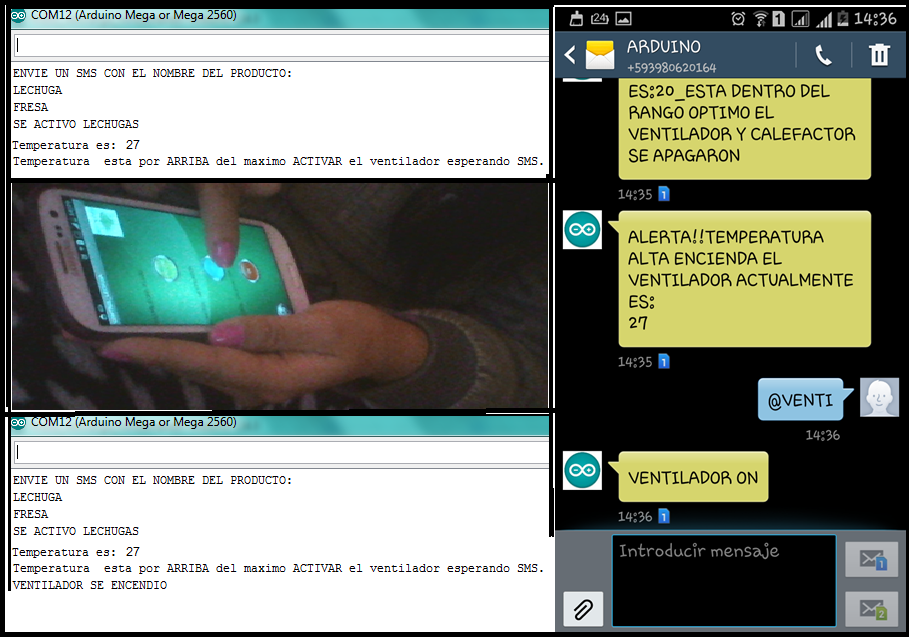 Figura15-3: Activación de ventilador a través de SMS.Fuente: ALLAICA, S., GUALLI, M., 2015.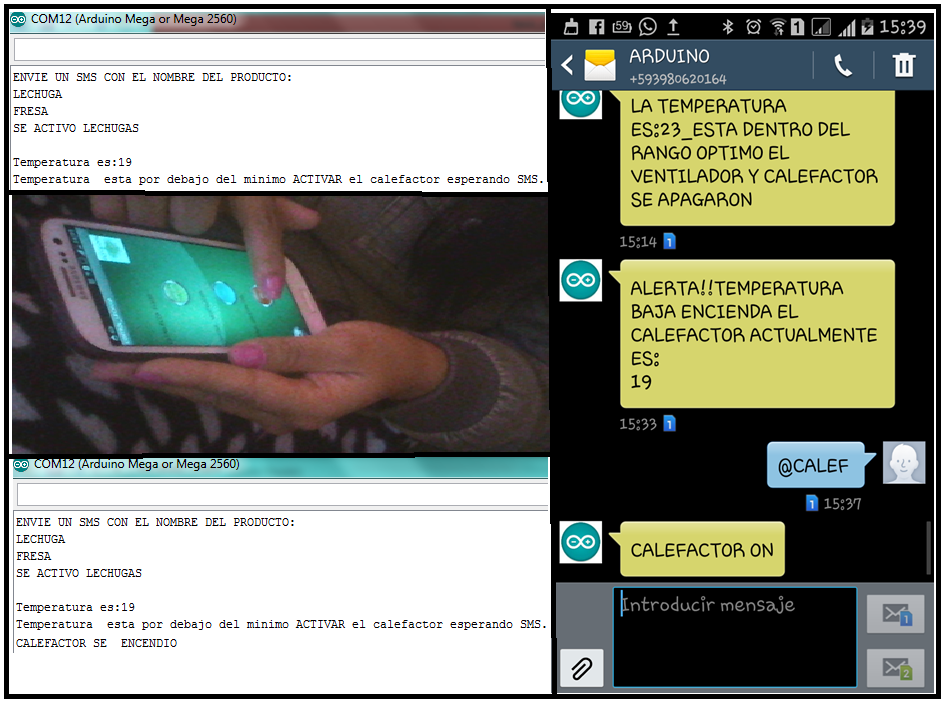 Figura16-3: Activación de calefactor a través de SMS.Fuente: ALLAICA, S., GUALLI, M., 2015.ANÁLISIS DE RESULTADOSMonitoreo en LabviewSe muestra a continuación la tabla de lectura de los sensoresobtenidos del software Labview, el cual exportará a un documento en Excelcomo se visualiza en la figura 17-3.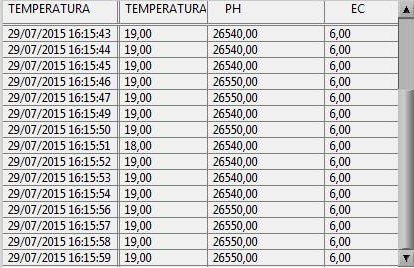 	Figura17-3: Tabla de lectura de sensores en LabviewFuente: ALLAICA, S., GUALLI, M., 2015.En este apartado se observa a continuación un ejemplo de la variación de los datos de cada parámetro como la temperatura en la figura 18-3, en el software Labview, arrojándonos graficas que muestran la variación en la generación de datos así como el de EC en la figura 19-3 y también el de PH en la figura 20-3.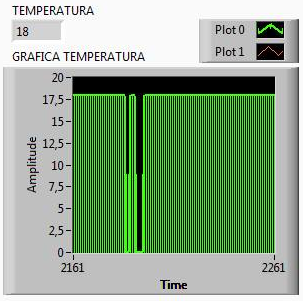 		         Figura 18-12: Monitoreo de temperatura en Labview   		             Fuente: ALLAICA, S., GUALLI, M., 2015.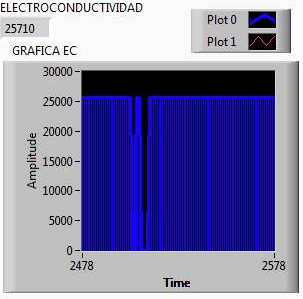 	         Figura 19-3: Monitoreo de EC en Labview             Fuente: ALLAICA, S., GUALLI, M., 2015.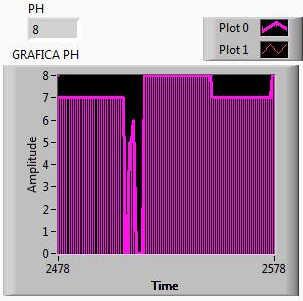 	              Figura20-3: Monitoreo de PH en Labview	              Fuente: ALLAICA, S., GUALLI, M., 2015.Después de realizar las pruebas de  conexión  con la red celular y el funcionamiento de los diferentes elementos del sistema de comunicación y monitoreo, se detalla a continuación  los resultados de las lecturas  de los sensores de atlas Scientific y Ds18b20 a través de reporte generado en Excel por el software Labview como se puede observar en las  tablas siguientes, a la vez se muestra en el anexo 10 la formación de la planta durante las diferentes de desarrollo de la planta.Tabla 3-3: Valores promedios de los datos obtenidos de temperatura, pH y EC en la Fase de PlántulaFuente:ALLAICA, S., GUALLI, M., 2015.Tabla 4-3: Valores promedios de los datos obtenidos de temperatura, pH y EC en la Fase de RosetaFuente: ALLAICA, S., GUALLI, M., 2015.Tabla 5-3: Valores promedios de los datos obtenidos de temperatura, pH y EC en la Fase de Formación de CabezaFUENTE: ALLAICA, S., GUALLI, M., 2015.Tabla 6-3: Valores promedios de los datos obtenidos de temperatura, pH y EC en la Fase de Formación de la cabeza Tamaño 50%Fuente: ALLAICA, S., GUALLI, M., 2015.Tabla 7-3: Valores promedios de los datos obtenidos de temperatura, pH y EC en la Fase de Formación de la cabeza Tamaño 75%Fuente: ALLAICA, S., GUALLI, M., 2015.Tabla 8-3: Valores promedios de los datos obtenidos de temperatura, pH y EC en la Fase de CosechaFuente:ALLAICA, S., GUALLI, M., 2015.A través de la  figura 21-3, se muestra los valores promedios obtenidos, mediante la lectura del sensor de  pH, durante las fases de crecimiento del cultivo hidropónico de lechugas, los valores obtenidos se encuentran dentro del rango de límite establecido, estos valores fueron obtenidos  de sondeos realizados en el día y la noche una vez por semana.Demostrando de esta manera que el valor de ph varía en función de la temperatura es así que si la temperatura aumenta el pH disminuye, como se pudo observar en las tablas anteriormente expuestas.Figura 21-3: Resultados de valores promedio PH en sus fases de crecimiento del cultivoFuente: ALLAICA, S., GUALLI, M., 2015.Los resultados de las lecturas obtenidas del sensor de electro conductividad en las diferentes fases de crecimiento del cultivo se muestran en la figura 22-3 y observando  la recopilación de datos mostrada en las tablas anteriormente mencionadas, se nota la relación de la electro conductividad con la temperatura, siendo así que entre más alta la temperatura también aumenta la electro conductividad.Además se puede señalar que los datos obtenidos se encuentran dentro del rango establecido, lo cual permite un buen desarrollo del cultivo hidropónico en sus diferentes fases.Figura22-3:Resultados de valores promedio EC en sus fases de crecimiento del cultivoFuente:ALLAICA, S., GUALLI, M., 2015.Con los rangos ya establecidos podemos visualizar  en la figura 23-3, que  la temperatura se ha mantenido optima, lo cual permitió un desarrollo apropiado de las plantas del cultivo hidropónico y con las tablas de las diferentes fases señaladas previamente se  deduce que la temperatura está ligada tanto a la electro conductividad y como al pH en el desarrollo de las plantas.Figura 23-3: Resultados de valores promedio de temperatura en sus fases de crecimiento del cultivoFuente: ALLAICA, S., GUALLI, M., 2015.Durante el proceso de la puesta en marcha del prototipo se recabó  los resultados mostrados  tanto de los sensores de atlas Scientific como el de temperatura,  lo cual nos permiten corroborar la importancia de cada uno, en cuanto a un mejor rendimiento en el cultivo hidropónico, debido a que permite un mejor control, monitoreo de nuestro sistema.Haciendo posible obtener una producción  a corto plazo, con nutrientes óptimos, y mejordesempeño en el crecimiento de las plantas, de esta forma conocer inmediatamente de alguna anomalía a través de la red GSM al administrador,  de esta manera el sistema de comunicación obtuvo un desempeño mejor teniendo un cultivo con mejores características al cultivo convencional, obteniendo así los siguientes resultados:Fue útil la tecnología GSM en el telecontrol debido a los alcances que tiene y la mínima latencia en la conexión.El aviso del exceso de rangos tanto de PH como de EC ayudo al administrador a tomar correctivos, para un buen crecimiento con la cantidad de nutrientes a ser absorbidos.Al obtener datos del software Labview se observa el comportamiento, la estabilidad, funcionamiento del sistema, además de haber realizado las etapas de configuración y conexión que permitieron la automatización del invernaderoTodo lo anterior mencionado ayudo al administrador a tomar medidas de corrección desde un dispositivo móvil, siendo así posible encender el calefactor o ventilador según sea la necesidad para obtener una temperatura idónea para el cultivo. Además de elegir un flujo de agua correcto al iniciar el uso del sistema de comunicación.CONCLUSIONESLa implementación y configuración del sistema de comunicación así como el  monitoreo y control del cultivo hidropónico fue posible  realizarlo a través del módulo Arduino.El uso de los sensores permitió la adquisición de datos tales como la temperatura y el flujo de agua, facilitando la recolección de datos del cultivo hidropónico.El uso de sensores tanto de PH- EC de atlas Scientific permitió vigilar el adecuado crecimiento del cultivo hidropónico monitoreando los nutrientes del mismo.El shield GSM Sim900 y la conexión con la red GSM, permitió  la comunicación entre el  cultivo hidropónico, y el administrador el cual recibe las notificaciones de la variabilidad de los diferentes parámetros.A través de una aplicación móvil se logró la interacción entre los dispositivos utilizados en el prototipo  y el administrador, obteniendo el control y monitoreo del cultivo.El contar con el software Labview nos permitió la adquisición de datos en un gestor de base de datos con los resultados obtenidos en el monitoreo del cultivo hidropónico.RECOMEDACIONESPara el funcionamiento correcto del  shield GSM se debe tener en cuenta el voltaje  y amperaje de alimentación de acuerdo al modelo utilizado, en nuestro caso Simcom SIM900 Quad Band GSM/GPRS para lo cual se utilizó un voltaje de 9V a 2A.Para la implementación del prototipo se debe realizar un análisis previo de los datasheets  de cada dispositivo para el correcto desarrollo y funcionamiento  del prototipo. Para trabajar dentro de la red GSM se debe optar por una operadora telefónica que  cuente con una amplia cobertura en el país, como lo es la operadora telefónica Claro la cual se utilizó en este trabajo. Para el desarrollo y crecimiento óptimo del cultivo  se debe conocer la cantidad suficiente de solución nutritiva  a ser aplicada por cada litro de agua.Se debe realizar  la calibración de los sensores de potencial de hidrógeno y de electro conductividad cuidadosamente y de acuerdo a los rangos que se desea aplicar.Para el monitoreo de los parámetros  se recomienda usar software  Labview  el ya que cuenta con varias herramientas funcionales y su interactividad con el usuario.BIBLIOGRAFÍAAGRICULTURA DE PRECISIÓN: HACIA LA INTEGRACIÓN DE DATOS ESPACIALES EN LA PRODUCCIÓN AGRARIA. http://www.magrama.gob.es/ministerio/pags/Biblioteca/Revistas/pdf_AM%2FAmbienta_2013_105_16_27.pdf2015-01-19AGRICULTURA Y TELEFONÍA MÓVIL, MUCHO CAMPO QUE EXPLOTAR. VIDA RURAL. http://www.magrama.gob.es/ministerio/pags/biblioteca/revistas/pdf_Vrural/Vrural_2006_224_20_22.pdf 2015-01-21ANALOG PH METER KIT http://www.dfrobot.com/index.php?route=product/product&product_id=1025#.VZVncvl_Okr2015-01-24ARDUINOhttps://www.arduino.cc/en/pmwiki.php?n=Main/HomePage [48]        2015-01-26CALIDAD DE LAS OPERADORAS CELULARES EN CUENCA (DOCTORAL DISSERTATION).         http://www.dspace.ups.edu.ec/handle/123456789/177       2015-01-29CONTROL AUTOMATICO DE TEMPERATURA INTERNA DE UN AUTOMOVIL CON LOGICA DIFUSA (DOCTORAL DISSERTATION).         http://itzamna.bnct.ipn.mx:8080/dspace/bitstream/123456789/2669/1/ALMA.pdf       2015-01-30CREA PROGRAMAS ANDROID CON LA PLATAFORMA EDUCATIVA APP     INVENTOR.https://plus.google.com/+LinuxMagazineEdici%C3%B3nenCastellano/posts/bsTuL9ZmypV2015-03-03CULTIVOS HIDROPÓNICOS ANTE LA FALTA DE SUELO.  http://www.elmercurio.com.ec/439409-cultivos-hidroponicós-ante-la-falta-de-suelo/        2015-03-05DISEÑO E IMPLEMENTACIÓN DE SISTEMA DE MONITOREO EN BASE A LABVIEW PARA USO ACADÉMICO EN LABORATORIOS DE ENERGÍA. http://repositorio.uchile.cl/bitstream/handle/2250/103447/guzman_a.pdf?sequence=3&isAllowed=y2015-03-10DISEÑO E IMPLEMENTACIÓN DE UN SISTEMA ROBÓTICO PARA EL RUTEO DE CABLES EN DUCTOS Y CIELO FALSO, UTILIZADO EN CABLEADO ESTRUCTURADO HORIZONTAL (DOCTORAL DISSERTATION). http://186.42.96.211:8080/jspui/bitstream/123456789/100/1/Tesis%20Final.pdf2015-03-12DISEÑO E IMPLEMENTACIÓN DE UN SISTEMA AUTOMATIZADO DE CONTROL DE CAMBIO DE AGUA Y MANTENIMIENTO DE ACUARIOS MEDIANOS Y PEQUEÑOS  http://dspace.utalca.cl/bitstream/1950/2927/1/NFT.pdf2015-06-062015-03-15DISEÑO E IMPLEMENTACIÓN DE UN SISTEMA CON GPS Y CONTROL DE SEGURIDAD VEHICULAR CON COMUNICACIÓN GSM.http://repositorio.espe.edu.ec/bitstream/21000/3784/1/T-ESPEL-0800.pdf2015-03-19DISEÑO DE SISTEMA DE CONTROL DE OPTIMIZACIÓN AMBIENTAL PARA CULTIVO HIDROPÓNICOhttp://repositorio.utp.edu.co/dspace/bitstream/11059/4326/1/6298D213.pdf2015-03-22DISEÑO DE UN SISTEMA DE RIEGO ASISTIDO POR HARDWARE    ARDUINO.http://upcommons.upc.edu/pfc/bitstream/2099.1/24392/2/2.-%20Memoria.pdf2015-03-25 DISEÑO DE UN SISTEMA DE RIEGO ASISTIDO POR HARDWARE ARDUINO. http://upcommons.upc.edu/pfc/handle/2099.1/24392 2015-03-27DISEÑO Y DESARROLLO DE UNA INTERFAZ GRÁFICA DE USUARIO PARA LA PRUEBA DE DAQS BASADOS EN ARDUINO MEDIANTE ROS.http://earchivo.uc3m.es/bitstream/handle/10016/16723/PFC_Daniel_Martin_de_Consuegra_Martinez.pdf?sequence=12015-03-29DS18B20 PROGRAMMABLE RESOLUTION 1-WIRE  DIGITAL THERMOMETER http://dlnmh9ip6v2uc.cloudfront.net/datasheets/Sensors/Temp/DS18B20.pdf2015-04-07DISEÑO DE UN SISTEMA AUTOMATIZADO DE RIEGO PARA EL CULTIVO DE TOMATE Y PIMIENTO BAJO INVERNADERO. http://www.corpoica.org.co/sitioweb/archivos/publicaciones/tomateeninvernadero.pdf 2015-04-11DISEÑO DE UN SISTEMA DE RIEGO ASISTIDO POR HARDWARE ARDUINO.http://upcommons.upc.edu/handle/2099.1/243922015-04-12EL PROCESO DE CAMBIO TECNOLÓGICO EN LA AGRICULTURA.http://www.cienciaespacial.com/la-necesaria-relacion-entre-tecnologia-y-agricultura/2015-04-15EL PROCESO DE CAMBIO TECNOLÓGICO EN LA AGRICULTURA.http://www.cienciaespacial.com/la-necesaria-relacion-entre-tecnologia-y-agricultura/2015-04-17EVALUACIÓN DEL RENDIMIENTO DE TRES VARIEDADES DE LECHUGA BAJO EL SISTEMA NFT (NUTRIENT FILM TECHNIQUE) DE HIDROPONÍA CON DOS SOLUCIONES DE NUTRIENTES. http://bdigital.zamorano.edu/bitstream/11036/436/1/T2892.pdf2015-04-20ESTABLECIMIENTO DEL CULTIVO HIDROPÓNICO DE LECHUGA (LACTUCA SATIVA L.) VARIEDAD GREAT LAKES 188, MEDIANTE LA UTILIZACIÓN DE DIFERENTES TIPOS DE SUSTRATOS SÓLIDOS EN LA ZONA DE BABAHOYO http://dspace.utb.edu.ec/bitstream/49000/201/1/T-UTB-FACIAG-AGR-00061.pdf2015-04-23 EVALUACIÓN DE TOMATE (LYCOPERSICONESCULENTUM, MILL) EN INVERNADERO: CRITERIOS FENOLÓGICOS Y FISIOLÓGICOS.  http://repositorio.educacionsuperior.gob.ec/bitstream/28000/963/1/P-SENESCYT-0032.pdf2015-04-25EXPORTACIÓN, F. T. AUTOMATIZACIÓN DE SISTEMA DE RIEGO PARA EL CULTIVO DE. http://arriendofinca.com/loagarro/sena/invernadero/invernaderos/tesis90.pdf 2015-04-27GARCÍA, J., y MUÑOZ, A.  Teleinformática y redes de computadores.  2ª edición.  Madrid.  Marcombo.  Boixareu.   1984.   Pp. 147-1512015-01-05“PRODUCCIÓN DE LECHUGA HIDROPONICA PARA LA EXPORTACIÓN AL MERCADO ALEMAN”http://www.cib.espol.edu.ec/Digipath/D_Tesis_PDF/D-37442.pdf       2015-04-29FORRAJE VERDE HIDROPÓNICO DE MAÍZ AMARILLO (ZEA MAÍZ L.) CON DIFERENTE CONCENTRACIÓN DE SOLUCIÓN NUTRITIVA.  http://www.medigraphic.com/pdfs/abanico/av-2012/av123c.pdf2015-05-05 GUÍA DE USUARIO DE ARDUINO.http://electroship.com/documentos/Arduino_user_manual_es.pdf2015-05-09HIDROPONÍA BÁSICA: EL CULTIVO FÁCIL Y RENTABLE DE PLANTAS SIN TIERRA. http://www.altagri.com.mx/literatura/Literatura.pdf 2015-05-12HIDROPONÍA EN CASAhttp://www.mag.go.cr/bibioteca_virtual_ciencia/Hidroponia.pdf2015-05-15HIDROPONÍA RAÍZ FLOTANTEhttp://campoentuciudad.blogspot.com/p/hidroponia-la-palabra-hidroponia-deriva.html 2015-05-18 HIDROPONIA EN EL CENTRO DE INVESTIGACIÓN-UNIVERSIDAD LA SALLE EN EL   CAMPUS DE SANTA LUCÍA.http://ojs.dpi.ulsa.mx/index.php/rci/article/viewFile/27/9#page=432015-05-19IMPLEMENTACIÓN, CONTROL Y MONITOREO DE UN SISTEMA DE SEGURIDAD VEHICULAR POR REDES GSM/GPRS.http://repositorio.utp.edu.co/dspace/bitstream/11059/4350/1/6298B412.pdf2015-05-22INFORMÁTICA APLICADA A LA AGRICULTURA.http://uktci11.blogspot.com/2013/07/informatica-aplicada-la-agricultura.html2015-05-27 INVERNADEROS HIDROPÓNICOS. http://www.researchgate.net/profile/Dolors_Roca/publication/256780031_Un_nuevo_sistema_de_gestin_integral_automtico_del_cultivo_en_invernaderos_hidropnicos/links/00b49523c3b58c66fb000000.pdf 2015-05-29LA AGRICULTURA DE PRECISIÓN: UNA ALTERNATIVA PARA OPTIMIZAR LOS SISTEMAS DE PRODUCCIÓN. http://www.igc.up.ac.pa/vice-ip/biologia/lab116files/PresicionAg3.pdf2015-06-07 LA HIDROPONIA COMO PROYECTOS EMPRENDEDORES DE TECNOLOGÍA APLICADA PARA DAR SUSTENTABILIDAD A LA AGRICULTURA URBANA.http://biblioteca.usbbog.edu.co:8080/Biblioteca/BDigital/83534.pdf2015-06-10 LA HIDROPONIA COMO PROYECTOS EMPRENDEDORES DE TECNOLOGÍA APLICADA PARA DAR SUSTENTABILIDAD A LA AGRICULTURA URBANA.http://aeipro.com/files/congresos/2010madrid/ciip10_0943_0953.2819.pdf2015-06-12LAMBERT, D., y LOWENBERG-De Boer.  Precision agriculture profitability review. Purdue Univ.  Ed. 82.  African.  Elsevier.   2000.  Pp. 215-2312015-01-10MG996R HIGH TORQUEMETAL GEAR DUAL BALL BEARING SERVOhttp://www.electronicoscaldas.com/datasheet/MG996R_Tower-Pro.pdf 2015-06-13MONITOREO Y CONTROL DE UN RADIO-TRANSMISOR FM MEDIANTE TECNOLOGÍA GSM (DOCTORAL DISSERTATION, QUITO/EPN/2013).http://bibdigital.epn.edu.ec/bitstream/15000/6364/1/CD-4892.pdf2015-06-15MONITOREO Y CONTROL REMOTO DE UNA PLANTA INDUSTRIAL MEDIANTE MESAJES DE TEXTO (SMS) UTILIZANDO LABVIEW. http://www.cib.espol.edu.ec/digipath/d_tesis_pdf/d-91420.pdf2015-06-18 ORGANIZACION DE LAS NACIONES UNIDAS PARA LA AGRICULTURA Y LA ALIMENTACIÓN UNIVERSIDAD DE TALCA MANUAL TECNICO LA EMPRESA HIDROPONICA DE MEDIANA ESCALA. http://dspace.utalca.cl/retrieve/8086/NFT.pdf2015-06-21 PH PROBE DATASHEEThttps://www.atlas-scientific.com/_files/_datasheets/_probe/pH-probe-datasheet.pdf 2015-06-26PH CIRCUIThttps://www.atlasscientific.com/_files/_datasheets/_circuit/pH_EZO_datasheet.pdf? 2015-06-28PH CIRCUIThttps://www.atlas-scientific.com/_files/_datasheets/_circuit/pH_EZO_ datasheet.pdf? 2015-06-30 REDES DE SENSORES INALAMBRICOS APLICADAS A OPTIMIZACION EN AGRICULTURA DE PRECISION PARA CULTIVOS DE CAFÉ EN COLOMBIA. http://jci.uniautonoma.edu.co/2013/2013-8.pdf2015-07- 01 RED INALÁMBRICA DE SENSORES PARA EL MONITOREO DE LA CALIDAD DEL AGUA  DE LA MICROCUENCA DEL RÍO QUERO.http://repo.uta.edu.ec/bitstream/123456789/8604/1/Tesis_t962ec.pdf2015-07-05REDES DE TRANSMISIÓN DE DATOS.http://dgsa.uaeh.edu.mx:8080/bibliotecadigital/bitstream/231104/144/1/redes%20de%20transmision%20de%20datos.pdf 2015-07-09RODRIGUEZ, R., TABARES, J., y MEDINA, J.  CULTIVO MODERNO DEL TOMATE.  2ª Edición.  Madrid.  Rodríguez.  Mundi-Prensa.   2001.  Pp. 195-201 2015-01-17SENSOR DE CONDUCTIVIDADhttp://www.vernier-iberica.com/conbta.html 2015-07-11SIMULACIÓN DE XARXES WSN (WIRELESS SENSOR NETWORK)http://hdl.handle.net/10609/319812015-07-12SISTEMAS DE PRODUCCIÓN VEGETAL I.http://www.uaeh.edu.mx/investigacion/productos/4780/sistemas_de_produccion_vegetal_1.pdf2015-07-14SISTEMA DE INSTRUMENTACIÓN ESCALABLE MULTIMODAL PARA EL MONITOREO DELA CALIDAD DEL AGUA MARINA.http://depi.itch.edu.mx/display/memorias_electro/MemoriaElectro2014/Ins06.pdf2015-07-16 SISTEMA REDUNDANTE DE COMUNICACIÓN DE ALARMAS DE LAS PLANTAS DE EMERGENCIA EN RADIO BASES CELULARES (DOCTORAL DISSERTATION, INSTITUTO TECNOLÓGICO DE COSTA RICA). http://repositoriotec.tec.ac.cr/bitstream/handle/2238/3059/Informe%20proyecto%20Sistema%20-Redundante%20de%20transmisi%C3%B3n%20de%20alarmas%20en%20platas%20de%20emergencia%20de%20RBC.pdf?sequence=1&isAllowed=y2015-07-18TECNOLOGIA AGROPECUARIAhttp://www.palermo.edu/ingenieria/downloads/pdfwebc&T8/8CyT12.pdf2015-07-19TEORÍA DE LA MEDICIÓN DE CAUDALES Y VOLÚMENES DE AGUA E INSTRUMENTAL NECESARIO DISPONIBLE EN EL MERCADO. MEDIDA Y EVALUACIÓN DE LAS EXTRACCIONES DE AGUA SUBTERRÁNEA. 2015-07-21   TFS300A HOJA DE DATOShttp://www.alldatasheet.com/datasheet-pdf/pdf/137897/VECTRON/TFS300A.html2015-07-23UNA EXPERIENCIA DE FORRAJE VERDE HIDROPÓNICO EN EL URUGUAY. http://www.lamolina.edu.pe/hidroponia/boletin7.htm2015-07-29ANEXOSANEXO A: Características Arduino LEONARDOANEXO B: Características Sensor de flujo de agua FT2 ANEXO C: Características del sensor FS300AANEXO D: BOMBA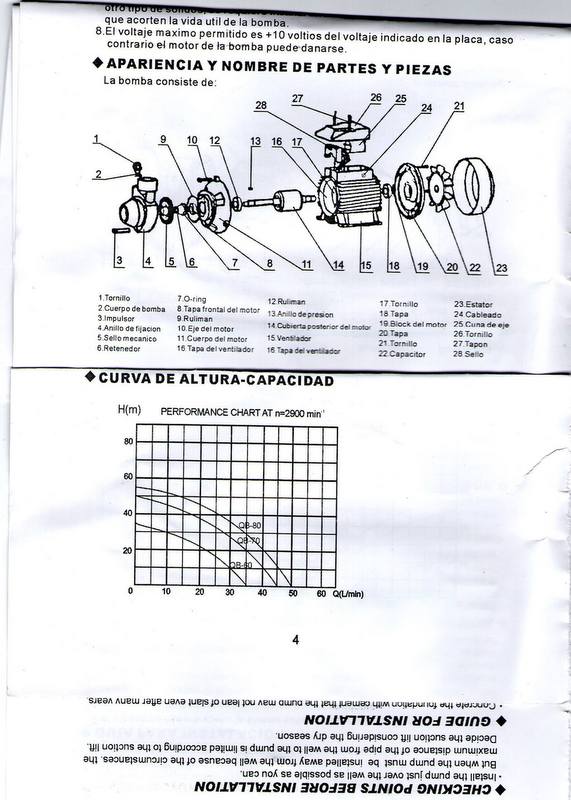 ANEXO E :CODIGO SENSOR DE FLUJO DE AGUA Y SERVO MOTOR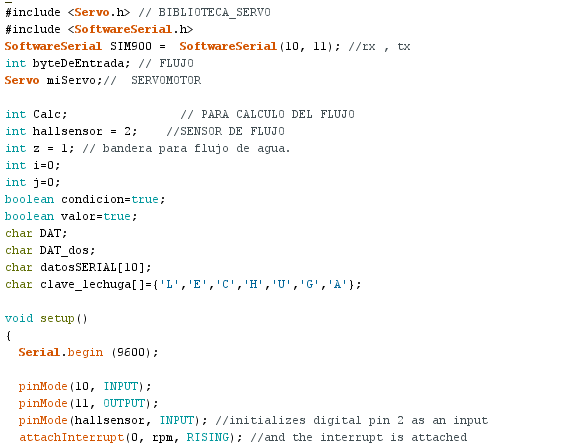 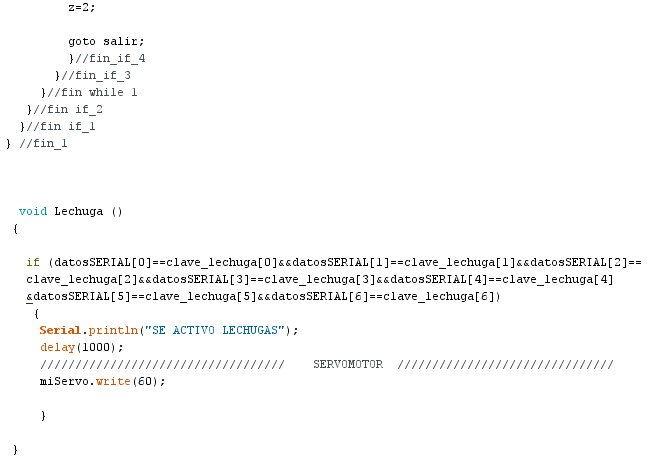 ANEXO F: PROGRAMCION SHIELD-VENTILADOR-CALEFACTOR-DS18b20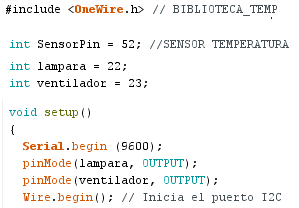 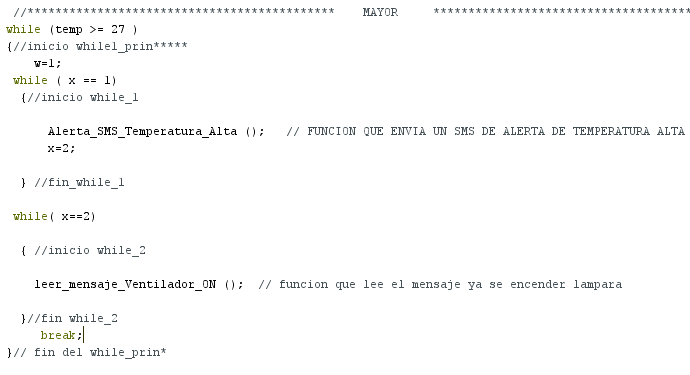 ANEXO G:Programación shield con sensor de nivel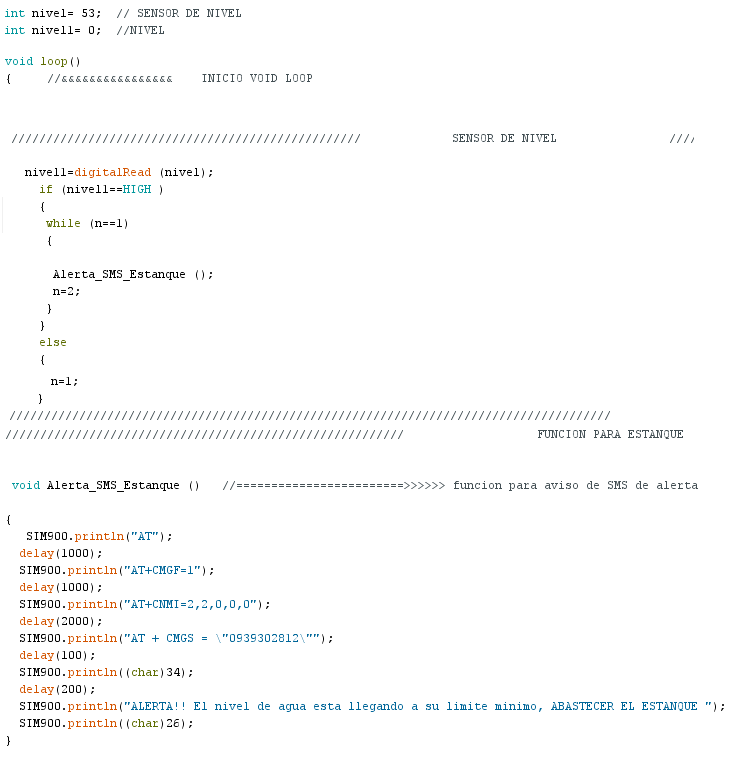 ANEXO H: CONFIGURACIÓN DE PH Y EC EN ARDUINO  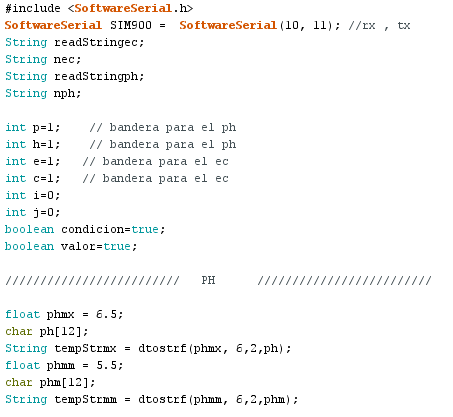 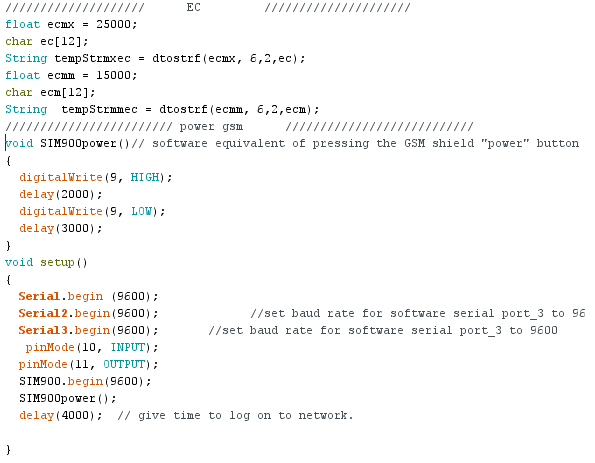 ANEXO I: SHIELD-RELOJ-BOMBA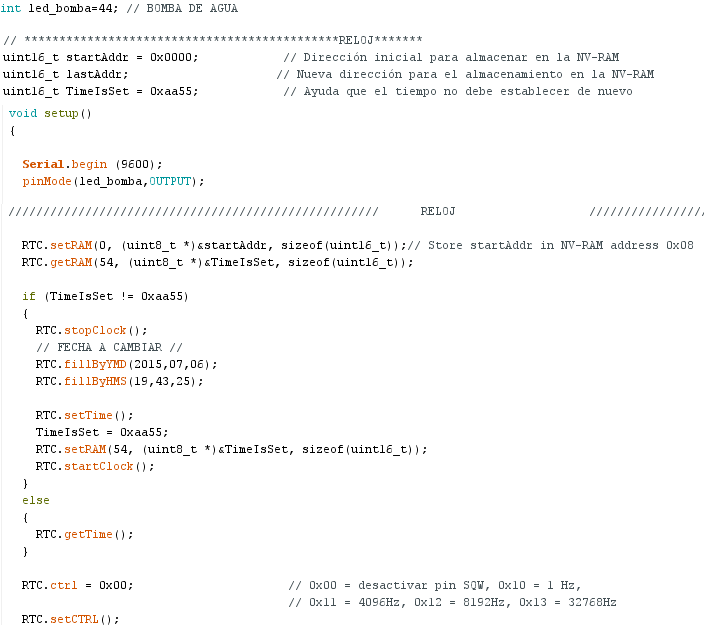 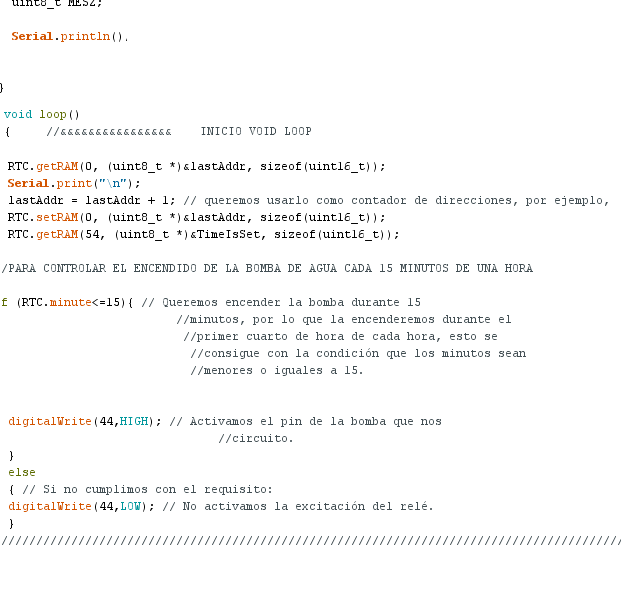 ANEXO J: Etapas de desarrollo de la lechuga con  el sistema de comunicación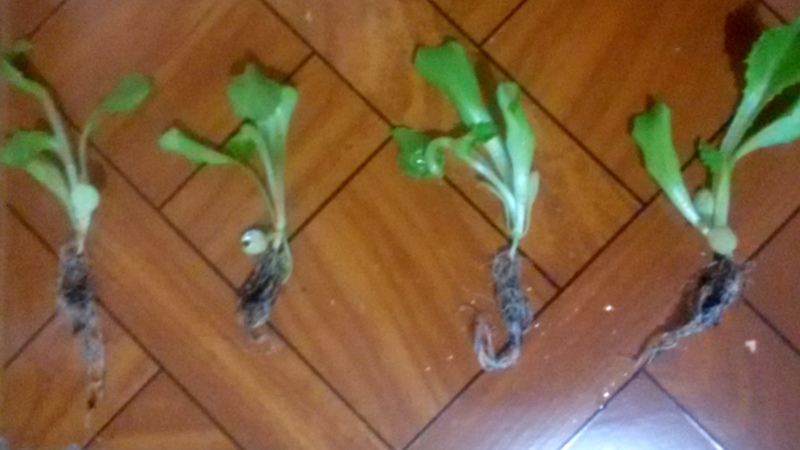 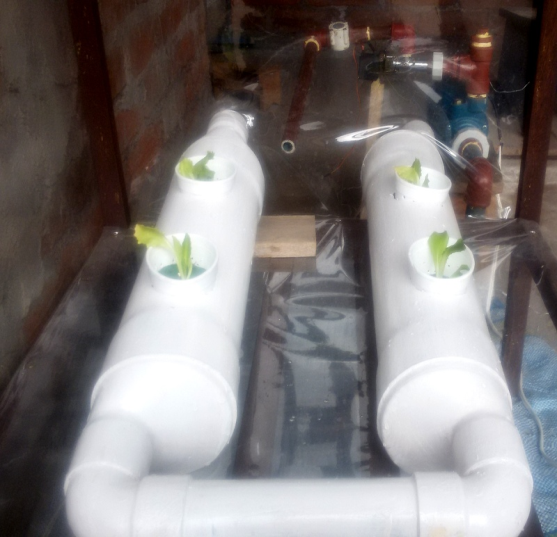 Fase de Plántula                                              Fase de Roseta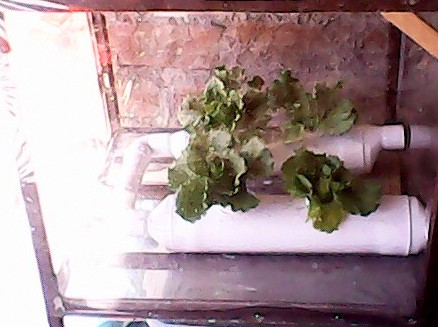 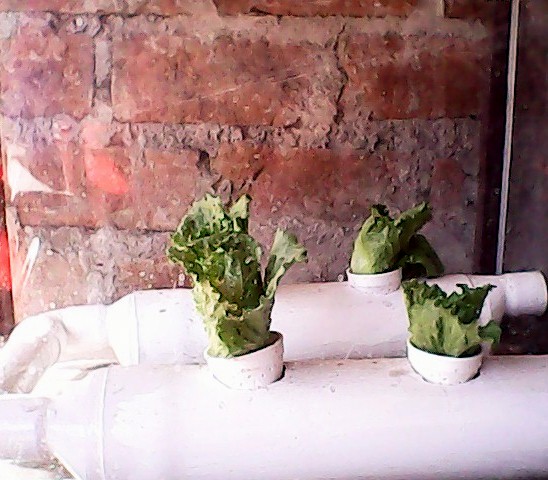 Fase de Formación de Cabeza                                             Fase de Formación de la                 cabeza Tamaño 50%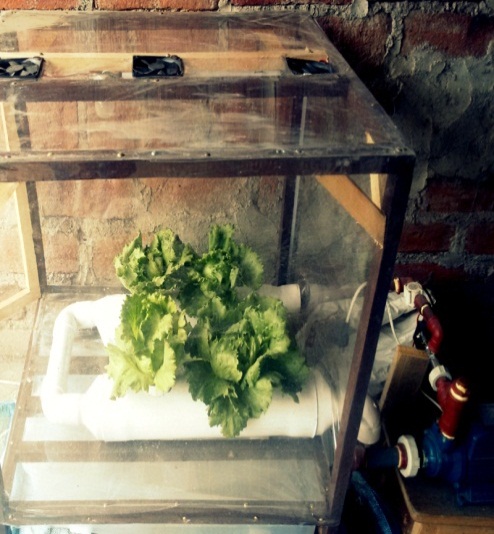 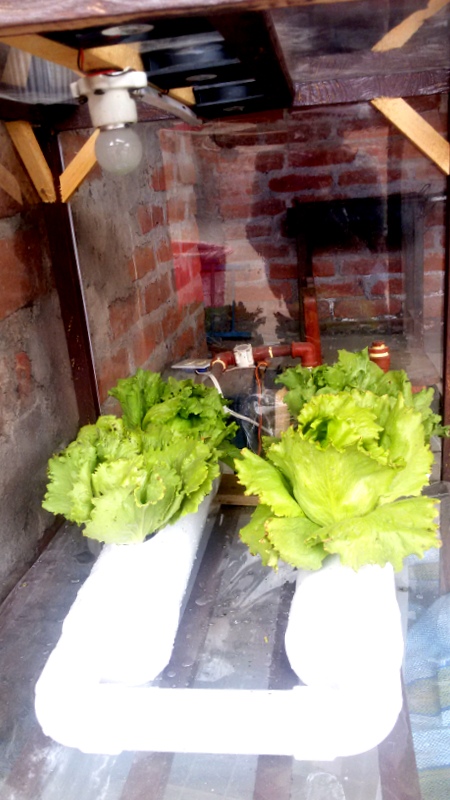 Fase de Fase de Formación Fase de Cosecha de la cabeza Tamaño 75% CultivoDías Después de Siembra(DDS)Días Después de Siembra(DDS)Días Después de Siembra(DDS)CentímetrosentreCentímetrosentreProducción por m2GerminaciónTrasplanteCosechaSurcosPlantasAcelga7a 1430a 3570a 7515a2015a 2025unidad.Albahaca5a825a 306020-3020-303a4 kgApio8a 1550a 5560a 7517-2017-2035unidad.Brócoli3a822a 258525-3025-30N.D.Cebolla6a 1040a 4565a 7010-1510-156a8 kgCebollino6a 1240a 4560a 6510-1510-1515rollos/mesColiflor3a822a 259025-3025-30N.D.Culantro10a 1550a 55achorr15-2025rollosChile4a 123580a 8530-50-100-12015-20/plantLechuga3a522a 2535a 45252520-25 unidPepino3a512a 1445a 50100-12025-30N.D.Perejil10a 1840a 4550a 555-1010-1515rollosPuerro6a 1240a 4560a 6510-1212-1515rollos/mesRábano3a535a 4515-20520rollosRemolacha6a 1030a 3560a 6510-1510-1230 unidadesRepollo3a822a 2560a 6525-3025-3010-12 kgTomate4a 1225a 2880a 8540-60120-1405a8kg/plantaVainica3a645a 5020-2520-254-5 kgZanahoria7a 1590a 95Achorro15-20N.D.Zuchini3a512a 1445a 5040-5050-60N.D.PaísHectáreas1.  Holanda3,6672.  España1,0003.  Francia1,0004.  Japón7635.  Israel6506.  Bélgica6007.  Alemania5608.  Reino Unido4609.  Canadá45010.Sudáfrica42011.Finlandia37012.Australia30013.Corea27414.NuevaZelanda20015.Italia19016.EstadosUnidos15017.Suiza4218.Escandinavia4019.Taiwán3520.Grecia3321.Irlanda3022.Sudamérica3023.Singapur3024.China2525.Bulgaria2026.Rusia2027.Polonia1528.México1529.Armenia10Se consideran entotal12,000CultivoSueloSueloHidroponíaHidroponíaCultivoPlantas/m2Rendimiento(ton/ha)Plantas/m2Rendimiento(ton/ ha)																			FresaPapa TomateVainitaYacón54640210–1215–2030–405–725–3010–166–82–350–604–560–8060–70150–20040–4560–80Plantas/m2Rendimiento(Docenas/ha)Plantas/m2Rendimiento(Docenas/ha)Lechugas650002520000EspecieVolumen aproximado de solución consumida(planta/día)(1)Densidad de plantación (planta/m2)Capacidadaproximada del estanque(2)(l/m2)LechugaTomatePepino0.32,53,0245591619(1)Para una planta en su máximo estado de desarrollo(2)Estevaloralmultiplicarseporlasuperficierealdecultivoestimaeltamañodelestanque.Seconsideraun25%másdelvolumen consumido como volumen remanente(1)Para una planta en su máximo estado de desarrollo(2)Estevaloralmultiplicarseporlasuperficierealdecultivoestimaeltamañodelestanque.Seconsideraun25%másdelvolumen consumido como volumen remanente(1)Para una planta en su máximo estado de desarrollo(2)Estevaloralmultiplicarseporlasuperficierealdecultivoestimaeltamañodelestanque.Seconsideraun25%másdelvolumen consumido como volumen remanente(1)Para una planta en su máximo estado de desarrollo(2)Estevaloralmultiplicarseporlasuperficierealdecultivoestimaeltamañodelestanque.Seconsideraun25%másdelvolumen consumido como volumen remanentePLANTASTEMPERATURAMINIMATEMPERATURA MAXIMATEMPERATURAOPTIMATomate122823Pimiento182823Lechuga102618Cilandro122618Arveja102920Espinaca152018Berros202523CULTIVOPHApio6,2--6,8Berenjena5,5--7,6Clavel6,5--7,4Chaucha5,7--6,8Frutilla5,5--6,5Lechuga6,0—7,0Pimiento5,5--7,0Rosa6,4--7,0Tomate6,2--7,0Conductividad a 25°cAgua Ultra-pura0.05 µS/cmAgua de alimentación a calderas1 a 5 µS/cmAgua potable50 a 100 µS/cmMuestra los Valores de conductividad eléctrica en micro Siemens por centímetro (µS/cm)Solución de suelo0.5 -2.5 mS/cmAgua potable53.0 mS/cm5% NaOH223.0 mS/cmSOLUCION NUTRITIVASOLUCION NUTRITIVAFactor de conductividad (EC)PHConsumo de solución aproximado por planta15-25[mili Siemens /centímetro ]5-70,25        [ litros/planta]TEMPERATURATEMPERATURARango de temperatura óptimo de germinación             16 - 22   °CRango de temperatura óptimo de germinación             16 - 22   °CCaracterísticasValorpines digitales de entrada / salida (de los cuales 15 se pueden utilizar como salidas PWM)54entradas analógicas16oscilador de cristal de 16 MHz4conexión USB1conector de alimentación1header ICSP1botón de reinicio1ARDUINO UNOARDUINO MEGAARDUINO LEONARDOCARACTERISTICASCosto1053La valoración de los criterios son:CARACTERISTICASCompatibilidad con demás sensores510510--->Cumple satisfactoriamente los requerimientos y facilidad de implementaciónCARACTERISTICASNumero de puerto seriales31035---->Cumple  regularmente con los requerimientos deCARACTERISTICASMemoria31033 --- > Casi no cumpleCARACTERISTICASNúmero de pines51050 --- > No cumpleRESULTADO264519CARACTERISTICASQuad-Band 850/ 900/ 1800/ 1900 MHzGPRS multi-slot class 10/8GPRS mobile stationclass BCompliantto GSM phase 2/2+Class 4 (2 W 850/ 900 MHz)Class 1 (1 W  1800/1900MHz)Control via comandos AT (GSM 07.07 ,07.05 and SIMCOM enhanced AT Commands)Bajo consumo de corriente: 1.5mA(sleepmode)Temperatura de operación: -40°C to +85 °C LEDs(color)EstadoDESCRIPCIONPWR(Green)ONPower of the GPPRS Shield is OnPWR(Green)OFFPower of the GPPRS Shield is OffStatus (Blue)ONSIM900 isOnStatus (Blue)OFFSIM900 is OffNetlinght (Red)64ms On / 800ms OFFSIM900  has not registered to a networkNetlinght (Red)64ms On / 300ms OFFSIM900  has  registered to a networkNetlinght (Red)64ms On / 300ms OFFGPRS communicationOFFSIM900 is not runningSensor de pH Meter Kit.Sensor de pHAtlas ScientificCostoCosto105La valoración de los criterios son:RangoRango101010-->Cumple satisfactoriamente los requerimientos y facilidad de implementaciónCalibraciónCalibración5105---->Cumple regularmente  con los requerimientosPrecisiónPrecisión5103----> Casi no cumpleTransmisiónTransmisión5510100---->No cumple0---->No cumpleRESULTADORESULTADO35354545BTAATLAS SCIENTIFICCARACTERISTICASCosto105La valoración de los criterios son:CARACTERISTICASPrecisión31010 --- >Cumple satisfactoriamente los requerimientos y facilidad de implementaciónCARACTERISTICASGama de medición3105 ---- > Cumple  regularmente con los requerimientos deCARACTERISTICASCompatibilidad con Arduino3103 --- > Casi no cumpleCARACTERISTICASResolución5100 --- > No cumpleCARACTERISTICASTemperatura510RESULTADO2945LM323DS18B20Costo105La valoración de los criterios son:Rango51010-->Cumple satisfactoriamente los requerimientos y facilidad de implementaciónError estacionario355---->Cumple casi en su totalidad con los requerimientosExactitud5103----> Casi no cumpleResolución050---->No cumpleRESULTADO2335TEMPERATURE (°C)DIGITAL OUTPUT (BINARY)DIGITAL OUTPUT (HEX)+1250000 0111 1101 000007D0h+85*0000 0101 0101 00000550h+25.06250000 0001 1001 00010191h+10.1250000 0000 1010 001000A2h+0.50000 0000 0000 10000008h00000 0000 0000 00000000h-0.51111 1111 1111 1000FFF8h-10.1251111 1111 0101 1110FF5Eh-25.06251111 1110 0110 1111FE6Fh-551111 1100 1001 0000FC90hFT2FS300ACARACTERISTICASCosto105La valoración de los criterios son:CARACTERISTICASPrecisión51010 --- >Cumple satisfactoriamente los requerimientos y facilidad de implementaciónCARACTERISTICASNivel de caudal optimo3105 ---- > Cumple  regularmente con los requerimientos deCARACTERISTICASCompatibilidad con Arduino0103 --- > Casi no cumpleCARACTERISTICASVoltaje de funcionamiento5100 --- > No cumpleRESULTADO2345Número de SMSTiempo de envióEstado del SMSEstado del SMSTiempo de recepciónTiempo de recepciónNúmero de SMSTiempo de envióSINOClaroMovistar110:25:10:2X10:25:15:3010:25:17:50210:33:01:20X10:33:07:5410:33:08:59310:50:43:24X10:50:51:0410:50:53:24411:15:05:12X11:15:12:3211:15:15:42511:25:30:22X11:25:36:5211:25:38:22611:42:04:09X11:42:10:2311:42:04:49711:55:10:02X11:55:17:3211:55:16:47812:05:00:55X12:05:08:0612:05:10:32912:14:34:32X12:14:40:1312:14:42:531012:45:51:18X12:45:56:1812:45:58:57N° DE  MENSAJEDISTANCIATIEMPO DE ENVIO DESDE OPERADOR  CLAROTIEMPO DE RECEPCIÓN DE MENSAJES EN EL SISTEMATIEMPO DE RECEPCIÓN DE MENSAJES EN EL SISTEMAESTABILIDAD DEL CONEXIÓN CON LA RED GSMESTABILIDAD DEL CONEXIÓN CON LA RED GSMN° DE  MENSAJEDISTANCIATIEMPO DE ENVIO DESDE OPERADOR  CLAROCLAROMOVISTARMOVISTARCLARO150m15:00:00:0015:00:03:2515:00:6:1590%97%2100m15:05:00:0015:00:06:5115:0:09:4085%95%3150m15:10:00:0015:10:07:4815:10:15:0083%89%4200m15:15:00:0015:15:08:5915:15:16:0090%88%5250m15:20:00:0015:20:09:0315:20:18:0084%92%63000m15:25:00:0015:25:09:5015:25:20:0083%90%7350m15:30:00:0015:30:10:0015:30:22:0081%89%8400m15:35:00:0015:35:10:3015:35:25:0080%88%9450m15:40:00:0015:40:10:5915:40:28:0079%87%10500m15:45:00:0015:45:11:0315:45:30:0078%89%FASE  DE PLANTULAFECHASHORAHORATEMPERATURATEMPERATURATEMPERATURAPHPHECECFASE  DE PLANTULAFECHASDÍANOCHEDÍANOCHENOCHEDÍANOCHEDÍANOCHEFASE  DE PLANTULA07/04/20158:0018:302313135,87,12456717000FASE  DE PLANTULA13/04/20159:0018:0021,918185,96,92378516000FASE  DE PLANTULA21/04/20159:3019:0020,819196,56,72250018000FASE  DE PLANTULA27/04/201510:0019:3019,820207,16,52200019000VALOR  PROMEDIOVALOR  PROMEDIOVALOR  PROMEDIO21,37521,37517,56,3256,82321317500FASE  DE ROSETAFECHAHORAHORATEMPERATURATEMPERATURAPHPHECECFASE  DE ROSETAFECHADÍANOCHEDÍANOCHEDÍANOCHEDÍANOCHEFASE  DE ROSETA04/05/20158:3018:302316,86,26,92367518654FASE  DE ROSETA12/05/20158:3518:4521,514,676,56,42087516854FASE  DE ROSETA19/05/20159:0019:0020,818,076,95,81950019643VALOR PROMEDIOVALOR PROMEDIOVALOR PROMEDIO21,7716,516,536,5321350,0018383,67FASE DE FORMACIÓN DE CABEZAFECHASHORAHORATEMPERATURATEMPERATURAPHPHECECFASE DE FORMACIÓN DE CABEZAFECHASDÍANOCHEDÍANOCHEDÍANOCHEDÍANOCHEFASE DE FORMACIÓN DE CABEZA25/05/20158:2018:301519,86,95,41967519654FASE DE FORMACIÓN DE CABEZA02/06/20158:3018:4516,518,676,35,92087518854FASE DE FORMACIÓN DE CABEZA09/06/20159:0019:0020,817,075,76,7235001765416/06/20159:3019:3021,5185,55,72400018643VALORPROMEDIOVALORPROMEDIOVALORPROMEDIO17,4318,516,306,3021350,0018720,67Fase de Formación de la cabeza Tamaño 50%FECHASHORAHORATEMPERATURATEMPERATURAPHPHECECFase de Formación de la cabeza Tamaño 50%FECHASDÍANOCHEDÍANOCHEDÍANOCHEDÍANOCHEFase de Formación de la cabeza Tamaño 50%22/06/20158:2018:3015,518,875,21962519645Fase de Formación de la cabeza Tamaño 50%29/06/20158:3018:4516,817,676,55,52083518845Fase de Formación de la cabeza Tamaño 50%07/07/20159:0019:0020,2517,275,96,32354017645Fase de Formación de la cabeza Tamaño 50%14/07/20159:3019:3021,918,455,75,32401018634VALOR PROMEDIOVALOR PROMEDIOVALOR PROMEDIO17,5217,916,476,4721333,3318711,67Fase de Formación de la cabeza Tamaño 75%FECHASHORAHORATEMPERATURATEMPERATURAPHPHECECFase de Formación de la cabeza Tamaño 75%FECHASDÍANOCHEDÍANOCHEDÍANOCHEDÍANOCHEFase de Formación de la cabeza Tamaño 75%20/07/20158:2019:3016,519,86,95,41812520645Fase de Formación de la cabeza Tamaño 75%27/07/20158:3019:4517,818,676,35,92243517845VALOR PROMEDIOVALOR PROMEDIOVALOR PROMEDIO17,5217,916,476,4721333,3318711,67Fase de CosechaFECHASHORAHORATEMPERATURATEMPERATURAPHPHECECFase de CosechaFECHASDÍANOCHEDÍANOCHEDÍANOCHEDÍANOCHEFase de Cosecha03/08/20158:2019:3017,519,86,95,41812520645Fase de Cosecha11/08/20158:3019:4518,818,676,55,92243517845VALOR PROMEDIOVALOR PROMEDIOVALOR PROMEDIO18,1517,916,76,472028019245EspecificacionesValorMicrocontrollerATmega32u4OperatingVoltage5VInput Voltage (recommended)7-12 VInput Voltage (limits)6-20 VDigital I/O Pins20PWM Channels12DC Current pet I/O Pin40 mADC Current for 3.3 V Pin50 mAFlah Memory	32 KB (Atmega 32u4) of which 4 KB used by bootloaderSRAM25 KB (Atmega 32u4)EEPROM1 KB (Atmega 32u4)Clock Speed 16 MhzLength68.6 mmWidth53.3 mmWeight20 g.EspecificacionesValorVoltaje de trabajo7.5 VTrabajo actual (Max.)20mA (DC 5V)Voltaje de funcionamiento7.5 – 24 [V]Flujo de Rango de Tarifas1 - 60 litros/minCapacidad de carga≤ 4mA (DC 5V)Temperatura de  funcionamiento≤ 80 ℃Temperatura  del líquido80℃max.Presión 1 - 1.5 %Temperatura de almacenamiento25 ~ +80°CHumedad de almacenamiento25% ~ 95% RHEspecificacionesValorVoltaje de trabajoDC   4.5 [V]Trabajo actual (Max.)15mA (DC 5V)Voltaje de funcionamientoDC 5V ~ 24VFlujo de Rango de Tarifas1 ~ 30 litros/minCapacidad de carga≤ 10 mA (DC 5V)Temperatura de  funcionamiento≤ 80 ℃Temperatura  del líquido≤ 120 ℃Humedad de funcionamiento35% ~ 90% RHPresión del agua≤ 1.75MPaTemperatura de almacenamiento25 ~ +80°CHumedad de almacenamiento5% ~ 95% RH